Муниципальное казенное общеобразовательное учреждение«Приморская средняя школа с углубленным изучением отдельных предметов им. Героя Советского Союза Семенова П.А.» Быковского муниципального района   Волгоградской области_______________________________________________________________________404070, Волгоградская область, Быковский район, п. Приморск, ул. Пионерская, д. 6тел. 8 (84495) 3 – 32 – 57, email: chizhova.2012@yandex.ruПубличный докладза 2017– 2018 учебный год                                                                                           2018 годМы  любим свою школусвоих учеников и  гордимся ими!
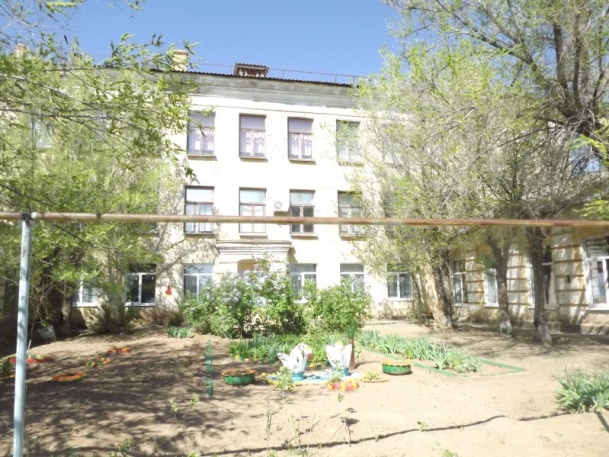 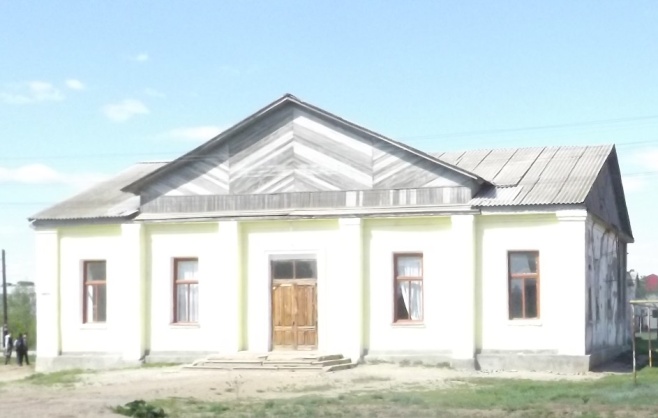 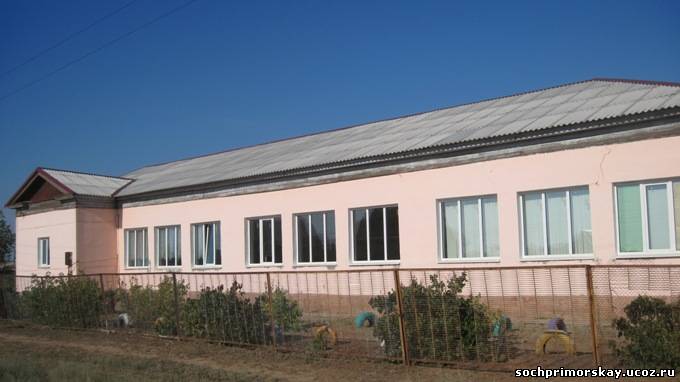 
     Ученик - это не сосуд, который надо наполнить, а факел, который надо зажечь.                            А зажечь факел может лишь тот, кто сам горит.Педагогический коллектив старается сохранить в наших учениках индивидуальность, воспитать их образованными, уверенными в себе людьми, с чувством собственного достоинства, чувством уважения к окружающим их людям и миру, пониманием того, что каждый из них должен не только гордиться своей Родиной, но и быть готовым к тому, что в будущем он сам своими делами и поступками должен будет укреплять уважение к своей стране.                                                                                                                 Л.И.ЧижоваСтруктура публичного доклада1.Общая характеристика МКОУ «Приморская СШ». Структура управления.2.Состав обучающихся (основные количественные данные, в том числе по возрастам и классам обучения, обобщенные данные по месту жительства, социальным особенностям семей обучающихся)3.Условия осуществления образовательного процесса, в т.ч. материально-техническая база, кадры.4.Учебный план.5. Кадровое обеспечение ОП.6.Финансовое обеспечение функционирования и развития ОУ.7. Результаты образовательной деятельности (ЕГЭ, конкурсы, спортивные, олимпиады и т.д.).8.Состояние здоровья школьников, меры по охране и укреплению здоровья.9. Организация питания.10. Обеспечение безопасности.11.Перечень дополнительных образовательных услуг (в том числе на платной договорной основе).12.Социальная активность и социальное партнерство ОУ (сотрудничество с вузами, колледжами, предприятиями, общественными объединениями; социально значимые мероприятия и программы ОУ) Публикации в СМИ об ОУ.13. Основные сохраняющиеся проблемы ОУ (в том числе, не решенные в отчетном году).14. Основные направления развития на следующий год.1. Общая характеристика «МКОУ Приморская СШ». Структура управления.Полное наименование учреждения: Муниципальное казенное общеобразовательное учреждение «Приморская средняя школа с углубленным изучением отдельных предметов им. Героя Советского Союза Семенова П.А.» Быковского муниципального района Волгоградской области. Сокращенное наименование учреждения: МКОУ «Приморская СШ»Контактная информация: МКОУ «Приморская СШ» имеет свой сайт – http://sochprimorskay.ru/,  еmail: chizhova.2012@yandex.ruТел/факс 8 (844 95) 33257Местонахождение:    Школа расположена в 65 км от районного центра Быково, в 100 км от областного центра г Волгоград, на территории Приморского сельского поселения  п. Приморск, с населением 3300 человек.  В п. Приморск на 01.09.2017г.  работает Приморская районная больница  №2, МКДОУ Приморский детский сад «Сказка», МКУДО «Приморский ДДТ», МКУК Приморский СДК, филиалы ВМЭС, ЛЭС,  ООО «Родник», электросвязь, почта России, ООО «Приморское хлебоприемное предприятие» газовый участок «Быковорайгаз»,  отделение «Быковское ДРСУ», отделение соцпомощи,  три торговые точки Быковского торгового предприятия,  торговые предприятия (частные) «Северное сияние», «Мрия», «Апельсин», «Аленка», «Татьяна», «Оксана», «Автозапчасти», промышленный и сельскохозяйственный рынки, автозаправочная станция. Имеются КФХ  - Чурбаков В.В., Чурбаков А.В., Акимов А.А.,  Масленников А.А., Абибов М.Т.,  и др.     С районным и областным центром сообщение автобусное и маршрутное такси.  На конец 2016-2017 учебного года в школе было 20 классов – комплектов, в которых обучалось 333 человека, на начало 2017 – 2018 учебного года 22 класса - комплекта, в которых обучается 335 человек 18 национальностей – русские, турки, чеченцы, азербайджанцы, казахи, молдаване, узбеки, чуваши, немцы и др.Является по типу муниципальной организацией, по виду экономической деятельности в соответствии с кодами ОК ТЭИ – среднее общее образование, по статусу – казенное, лицензиат.  Школа имеет лицензию на осуществление образовательной деятельности серия 34Л01 №0001253, регистрационный номер 448, срок действия - бессрочно  выдана 16 мая 2016г.  и свидетельство о государственной аккредитации  серия 34 А01 № 0001008, регистрационный номер 525, срок действия до 27 апреля  2027 г,  выдано 28 июня 2016 года.   В программе развития образовательного учреждения определены  цель, задача и миссия школы.Цель школы: создание в образовательном учреждении условий  для получения качественного образования, успешной социализации  личности обучающегося, его адаптации  к новым экономическим условиям.Миссия школы: ориентация образования не только на усвоение обучающимися определенной суммы знаний, умений и навыков, но и на развитие личности, его познавательных и созидательных способностей, наша школа формирует целостную систему универсальных знаний, умений, навыков, а также опыт самостоятельной деятельности и личной ответственности обучающихся, то есть ключевые компетенции, определяющие качество содержания образования.Управление школой осуществляется в соответствии с законодательством РФ,  РК, Уставом школы на принципах  демократичности, открытости,  свободного развития личности, а также на основе сочетания  принципов самоуправления и единоначалия. Органы самоуправления действуют согласно разработанной и утвержденной в школе нормативно-правовой базы и схемы. Администрация школыДиректор – Чижова Любовь ИвановнаЗаместитель директора по УВР – Шуманова Альбина СимбаевнаЗаместитель директора по ВР - Яковлева Галина ПетровнаОрган государственно-общественного управленияУправляющий совет школы Председатель – Акимова Елена АлександровнаОрганы самоуправления:Общее собрание трудового коллектива, Педагогический совет, Родительский комитетУченическое самоуправление: детская организация «Лидер», «Волгарята», пионерская организация им. М.И. Пекшева,  Совет старшеклассников(См. Приложение № 1)2.Сведения об обучающихсяВ 2017 – 2018 учебном году в школе 22 класса - комплекта, в которых обучается 335 человек 18 национальностей – русские, турки, чеченцы, азербайджанцы, казахи, молдаване, узбеки, чуваши, немцы и др. С ними работает 40 педагогов.1 ступень обучения (1 – 4 классы) – 175 человек2 ступень обучения (5 – 9 классы) – 142 человека3 ступень обучения (10 – 11 классы) – 18 человек Школа работает в две смены, из-за отсутствия учебных кабинетов. В 1 смену учатся – 262 человек, во вторую смену 73 человека. Начальные классы обучаются в отдельном здании в две смены в четырех кабинетах.Во вторую смену учатся 3а,3б,4а,4б - 73 человека. (См. Приложение № 2)3. Условия осуществления  образовательного процесса Образовательный процесс в школе представлен системой педагогических действий, соответствующих поставленным целям, гибкий, быстро реагирующий на изменение числа классов, профилей, уровней образования, ориентирующийся на федеральные государственные образовательные стандарты, в соответствии с особенностями детей, пожеланиями родителей и согласно профессиональной квалификации учителей осуществляется освоение образовательных программ на всех уровнях.    Качество образования – это не только качество результатов обучения (результативность ЕГЭ, ОГЭ, ВПР), но и качество всей внутришкольной образовательной среды, качественная организация учебного процесса.В школе функционируют методические объединения:Учителей образовательной области «Филология»;Учителей образовательной области «Математика и ИКТ»;Учителей образовательной области «Естествознание»;Учителей образовательной области «Технология»;Учителей образовательной области «Физическая культура и ОБЖ»;Учителей начальных классов;Классных руководителей основной и средней школы;Школьное научное общество обучающихся «Одаренные дети».Эффективность проводимой методической работы можно проследить по материалу, накопленному в каждом методическом объединении. Школа ведет реализацию образовательных программ и воспитательной работы в соответствии с законом «Об образовании», с требованиями Федерального государственного образовательного стандарта, Устава ОУ, Положений ОУ. Сроки и объем усвоения образовательных программ на ступенях следующие: начального общего образования – четыре годаосновного общего образования – пять летсреднего общего образования- два годаОбразовательный процесс регламентируется расписанием занятий. Учебная нагрузка регламентируется санитарно-гигиеническими требованиями. Продолжительность учебной недели: 1а,б,в, 2г, 4в, 9б классы – 5 дневная неделя, остальные 2-11 классы – 6 дневная неделя.  Учебный год начинается 1 сентября, продолжительность учебного года - 34 недели без учета государственной (итоговой) аттестации, в 1-х классах 33 недели. Продолжительность каникул в течение учебного года- 30 календарных дней, летом не менее 8 недель. Для первоклассников устанавливаются дополнительные каникулы в феврале месяце. Учебный год делится на 4 учебные четверти.1 - 7 классы  обучаются в соответствии с ФГОС второго поколения, учителя начальных классов, учителя-предметники прошли курсовую подготовку в соответствии  с программой «Перспективная начальная школа», осуществлялась предшкольная подготовка по данной программе. Имеются интерактивные пособия по общеобразовательным программам, УМК, Mimio, компьютерами, документ камерой, мультимедиопроекторами, учителя прошли обучение по работе с Mimio и созданию мультимедийных уроков, начальная школа обеспечена мобильным компьютерным классом.    Материально-техническая база – это средства, имеющиеся и необходимые для качественной реализации  образовательных и воспитательных задач. Работа педагогического коллектива направлена на обеспечение  воспитательно - образовательного процесса необходимыми условиями: удовлетворительным санитарно-гигиеническим состоянием, обеспеченностью учебно-техническим оборудованием, соблюдением закона об охране труда.       В школе имеется библиотечный центр, который постоянно пополняется УМК.  Педагогический коллектив  зарегистрирован и является участником общероссийского проекта Школа цифрового века, продолжается создание личных кабинетов учителей.В школе продолжается углубленное изучение математики, физики и оборонно-спортивный профиль. Введены различные практикумы и факультативные курсы, направленные на расширение знаний для реализации углубленного и профильного обучения предметов учебного плана, а также, проводятся индивидуальные консультации, направленные на подготовку обучающихся к ЕГЭ и ОГЭ по русскому языку, математике, физике, химии. (См. Приложение № 3)4. Учебный план за 2017-2018 учебный год.  (См. Приложение № 4)Размещен на официальном сайте школы.5. Кадровое обеспечение  В школе работает 40 педагогов. Из них 27 человек имеют высшее образование, среднее специальное - 13 человек.  Доля преподавателей, имеющих базовое образование, соответствует преподаваемым дисциплинам.   На основании данных о прохождении курсовой подготовки составлен перспективный план повышения квалификации педагогов. В школе создана система повышения квалификации, которая позволяет совершенствовать педагогическое мастерство. Составлен банк данных о курсовой подготовке педагогических кадров за последние 3 года. Восемь учителей награждены Грамотами Министерства образования и науки, 2 – нагрудных знака, 1 – награжден медалью Патриот России.(См. Приложение № 5)6. Финансовое обеспечениеГодовой бюджет школы представлен в бюджетной смете на 2018 г. (См. на Сайте школы и buz.gov.ru) Предпринимательская деятельность отсутствует. Платные услуги не осуществляем.Привлечены дополнительные средства на ремонт фасада передней части основного 3_х этажного здания.  В течение 2017-2018 учебного года проводилась следующая работа: формирование плана-графика в соответствии с внесением изменений, публикация плана-графика, отчетов на сайте www.zakupki.gov.ru, публикация отчетов на сайте buz.gov.ru, проведение закупок, заключение контрактов, контроль исполнения контрактов (поставка, документооборот, оплата). (См. Приложение № 6)7. Результат образовательной деятельностиРабота школы строится на принципах, заложенных в Уставе  ОУ, на основе  личностно-ориентированного подхода  в соответствии с моделью выпускника школы. Изучив современные требования, предъявляемые к человеку, в школе спроектирована модель личности выпускника – свободная, высоконравственная, образованная, здоровая, творчески развитая, социально – ориентированная личность, способная к самопознанию, самоопределению, самореализации и саморегуляции.  (См. Приложение № 7)8. Состояние здоровья школьников, меры по охране и укреплению здоровья.Хорошее здоровье предпосылка к творческой активности и наиболее полному самовыражению личности.  Увеличилось количество обучающихся с IV группой здоровья (дети - инвалиды, которые сами себя обслуживают и дети с ОВЗ), в связи с тем, что школа стала базовой и имеет право преподавания, как по общеобразовательной программе, так и по адаптированной.               Количество детей с хроническими заболеваниями стоящих на различных формах «Д» учета увеличилось на одного человека.     Наблюдается улучшение здоровья обучающихся. На регулярной основе ведется диагностика хронических заболеваний, контроль за состоянием здоровья детей.  Медицинской сестрой проведен учет состояния здоровья обучающихся. Наиболее распространенное заболевание у детей - ОРВИ.     Вследствие «сидячей» жизни часто встречается хроническая патология детей: заболевания опорного – двигательного аппарата (сколиоз, нарушение осанки). У многих обучающихся, после проведенной диспансеризации, выявлена анемия - назначено лечение, большое количество детей нуждается в санации зубов. Есть обучающиеся страдающие заболеваниями желудочного – кишечного тракта. Эти дети требуют к себе особого внимания. Медицинская сестра постоянно ведет  профилактическую работу с данной категорией детей.     Выработка единого представления о здоровье и путях его сохранения и укрепления остается важной задачей медицинской сестры и всего педагогического коллектива, которая предусматривает самые разные формы деятельности со всеми участниками образовательного процесса: сохранение экологии классных помещений, режим проветривания, правильная расстановка мебели в классных комнатах, использование здоровьесберегающих технологий обучения и воспитания, привлечение родителей к различным оздоровительным мероприятиям.  В целях профилактики гриппа, в образовательном учреждении ежегодно проводится  вакцинация сотрудников  и обучающихся против гриппа.В 2017 году все сотрудники привиты против гриппа.   78%  обучающихся с согласия их родителей    тоже привиты против гриппа.     Благодаря своевременной вакцинации против гриппа, в МКОУ «Приморская СШ»                               не регистрируется эпидемия гриппа и ОРВИ.     За 2017-2018 не было зафиксировано ни одного случая травматизма.     Медицинской сестрой регулярно ведется осмотр учащихся на наличие педикулеза, чесотки и других грибковых заболеваний. Случаев заболевания – нет.     Вопросы реформирования системы оздоровительной работы в школе и поиск наиболее эффективных путей формирования здорового образа жизни является нашей основной задачей, для сохранения и улучшения здоровья обучающихся. (См. Приложение № 8)9. Организация ПитанияВ школе с 12.11.2014 года введена в действие столовая, для обучающихся организовано горячее питание.Разработаны и утверждены положения о питании обучающихся, составлены договора на поставку продуктов, составлено меню, контроль осуществляет медицинская сестра.(См. Приложение № 9)10. Обеспечение безопасностиВ системе организации охраны труда участвуют все педагоги, административно-технический персонал и специалист по охране труда. Их функциональные обязанности в области охраны труда установлены приказами директора и должностными обязанностями. Служба по охране труда работает на основании Положения о службе охраны труда. (См. Приложение № 10)
11. Дополнительные образовательные услуги (кружки, спортивные секции)Дополнительные образовательные услуги на платной договорной основе не оказываются. (См. Приложение № 11)12. Социальная активность и социальное партнерствоСоциально-значимые мероприятия: акции «Забота», «Ветераны живут рядом», «Поможем памятникам!», «Нам не нужна война! Нам нужен мир!», «Георгиевская лента», «Полотно Победы», «Бессмертный полк», «Письмо ветерану», уроки Великой Отечественной войны в музее «Красная гвоздика», встречи в клубе «Ветеран» «Безопасное колесо», Урок безопасности, акция «Мы готовы к ГТО!», конкурс «Класс года». Программы ОУ:Программа духовно- нравственного воспитания «Я – человек»«Комплексная программа по первичной профилактике наркомании и ВИЧ-инфекции»«Профилактика правонарушений»«ЧМ по футболу 2018»«Школа содействия здоровью»,«Здоровый ученик»,«Изучение правил дорожного движения» В воспитательной деятельности ОУ взаимодействует с Приморским СДК, Приморским ДДТ, поселковой библиотеками, клубом «Ветеран», православным приходом Иоанна Богослова, Корейским ДК, диаспорой турок-месхетинцев.13. Основные сохраняющиеся проблемыВ связи с этим следует выделить ряд актуальных для развития школы проблем:Недостаточный уровень мотивации учителей по повышению квалификационной категории и прохождения курсовой подготовки по дополнительным программам.Проблема профессиональной активности педагогов.Продолжаем работать по совершенствованию материально-технической базы  в соответствии с ФГОС второго поколения.Нарушение учащимися правил поведения, правонарушения, увеличение числа семей, находящихся в социально-опасном положении, недостаточная работа классных руководителей по взаимодействию с семьей в вопросах обучения и воспитания учащихся.14. Основные направления развития на следующий год- необходимо больше внимания уделить реализации ФГОС (подготовке по переходу на ФГОС 10-11 клакл.) разработке и проведению групповых тренингов не только для обучающихся, но и для родителей, педагогов. - продолжать непрерывное сопровождение индивидуального обучения в старшем звене, на улучшение психологического микроклимата как в классах, так и во всём школьном коллективе, осуществлять психологическую подготовку выпускников к сдаче ЕГЭ -2019. Учителей математики и русского языка, выпускающих 9 и 11 классы в 2019  году привлекать к участию в вебинарах, семинарах проводимых в ВГАПО по вопросам организации итогового повторения в рамках подготовки к государственной итоговой аттестации по математике, использовать для подготовки учащихся  к ГИА материалы открытого банка заданий (ФИПИ) и материалов, подготовленных кафедрами теории и методики обучения математике и филологических дисциплин и методики их преподавания ВГАПО (сайты кафедр) в течение всего учебного года. Акцентировать внимание на работе по выбору экзаменов в 9 и 11 классах.Много предстоит работы по улучшению качества знаний, повышение мотивации учения, развитие когнитивной и поведенческих сфер детей, адаптации к нашей школе детей, прибывших на ученье из других школ. Запланировать индивидуальную работу с обучающимися (выявить причину низких результатов, разработать систему упражнений по ликвидации пробелов в знаниях).Актуальной останется работа по оздоровлению детей и педагогов, реализации здоровье сберегающих образовательных технологий, предотвращению педагогических деприваций, конфликтов, эмоционального выгорания.И усилению взаимодействия ОУ, семьи, социальных партнеров в реализации программ воспитания обучающихся.Рекомендации:1. Руководителям ШМО активизировать работу по повышению роста профессионального уровня педагогов.2. Администрации школы, руководителям ШМО привлекать педагогов к участию в очных профессиональных конкурсах, семинарах.3. Администрации школы усилить контроль за работой педагогов по самообразованию, взаимопосещению уроков, мероприятий разного уровня с целью обмена опытом.4.Продолжить работу по реализации ФГОС, создать необходимые условия для внедрения инноваций в УВП, реализации образовательной программы, программы развития школы. 5. Развивать и совершенствовать систему работы и поддержки одаренных учащихся. 6. Вести целенаправленную и планомерную работу по подготовке учащихся к олимпиадам с последующим анализом результатов. 7.Совершенствовать систему мониторинга и диагностики успешности образования, уровня профессиональной компетентности и методической подготовки педагогов. 8.Использовать инновационные технологии для повышения качества образования. 9.Привести в систему работу учителей-предметников по темам самообразования, активизировать работу по выявлению и обобщению, распространению передового педагогического опыта творчески работающих педагогов. 10.Обеспечить методическое сопровождение работы с молодыми и вновь принятыми специалистами.Приложение №1Структура управления школойМКОУ «Приморская СШ» п. Приморск Быковского муниципального района работает в инновационном режиме, организуя поиск, разработку и освоение нового содержания образования, форм и методов его реализации. В этих условиях управление становится системообразующим фактором дальнейшего развития школы. Управление образовательным процессом в динамично меняющейся социальной обстановке должно носить опережающий характер, что позволяет создать образовательное пространство с высокими адаптивными свойствами и достаточной скоростью реакции на быстро изменяющиеся условия. В школе сложилась система управления, основной функцией которой является создание условий для достижения поставленных целей, где инициируются инновации, поощряется активность, творчество, новаторство педагогов.Управление школой осуществлялось в соответствии с законодательством РФ, Уставом школы и строилось на принципах единоначалия и самоуправления.Основными формами самоуправления в школе являются Управляющий совет, педагогический совет, методический совет, общее собрание трудового коллектива.Управление определяется тремя уровнями: стратегическим, тактическим, исполнительским:Деятельность структурных подразделений осуществлялась в соответствии с локальными актами, регламентирующими их деятельность. Сложившаяся в школе система управления и самоуправления способствовала созданию условий для реализации основных направлений Программы развития школы.В этом году раздел общешкольного плана был составлен по 4 направлениям.1.      Контроль ведения школьной документации2.      Контроль качества знаний обучающихся3.      Контроль качества преподавания предметов4.      Контроль реализации Закона РФ «Об образовании»Виды контроля:плановый, оперативный, мониторинг, административные контрольные работы.  Методы контроля: документальный, анкетирование, наблюдение за фактическим состоянием преподавания.   Проведены тематические проверки по проблемам: «Состояние преемственности в преподавании русского языка и математики в 4-5 классах», «Организация учебной и воспитательной работы в выпускных классах», «Выполнение педагогами требований государственного стандарта», «Работа учителей по программам «Здоровьесбережения школьников», «Подготовка выпускников основной, средней школы к итоговой аттестации, в форме ОГЭ, ЕГЭ».  По итогам проверок составлялись справки.Решения, принятые на педсоветах, совещаниях при директоре, его заместителях, проверка их выполнения способствуют получению хороших результатов в деле обучения и воспитания школьников. Управленческая деятельность
Управление школой осуществляется в соответствии с законодательством РФ на принципах демократичности, открытости, гласности, самоуправления. Организационная структура управления характеризуется сочетанием линейной структуры (директор, заместитель директора по учебно-воспитательной работе, заместитель директора по воспитательной работе, методист, завхоз) с деятельностью подразделений, отражающих содержание осуществляемой образовательной программы (Совет школы, педагогический совет, школьные методические объединения, родительский комитет, общее собрание трудового коллектива) и на основании Устава школы.Основной функцией директора является координация усилий всех участников образовательного процесса через управляющий совет школы, педагогический совет
Заместители директора реализуют, прежде всего, оперативное управление образовательным процессом и осуществляют мотивационную, информационно аналитическую, планово-прогностическую, организационно-исполнительную, контрольно-регулировочную и оценочно-результативную функции.
Педагогический коллектив стремится к созданию единого образовательного пространства, в котором коллектив учителей, учащихся и их родителей в тесном сотрудничестве добивается положительных результатов в обучении и воспитании.
Основными формами управления в Учреждении являются: Управляющий совет;Школьное самоуправлениеРодительский комитет;Педагогический совет;Общее собрание трудового  коллектива;Высшим органом управления Учреждения  является Управляющий совет. Компетенции Управляющего совета:- избирает прямым открытым голосованием председателя Совета, определяет срок его полномочий;- определяет основные направления совершенствования и развития школы, обсуждает перспективный план развития Учреждения, утверждает программу развития;- обсуждает реализацию программы предпрофильной подготовки обучающихся;  -обсуждает наличие социального заказа на введение профильной подготовки обучающихся;- при необходимости создает временные или постоянные комиссии, устанавливает их полномочия совместно с директором представляет интересы Учреждения в государственных, утверждает их положения;- согласовывает  правила внутреннего трудового распорядка Учреждения;- знакомится с итоговыми документами по проверке органом, осуществляющим управление в сфере образования,  деятельности Учреждения и заслушивает выполнение мероприятий по устранению недостатков в его работе;- поддерживает общественные инициативы по совершенствованию и развитию обучения и воспитания молодёжи, творческие поиски педагогических работников в организации опытно-экспериментальной работы; - определяет пути взаимодействия Учреждения с научно-исследовательскими, производственными организациями, добровольными обществами, ассоциациями, творческими союзами, другими государственными, негосударственными, общественными институтами с целью создания необходимых условий для разностороннего развития личности обучающихся и профессионального роста педагогов;- заслушивает представителей администрации о рациональном расходовании бюджетных средств на деятельность Учреждения; - согласует централизацию и распределение средств Учреждения для перспективы его развития;- принимает инновационные проекты; - принимает локальные акты, регламентирующие административно-хозяйственную и финансово-хозяйственную деятельность. Целью деятельности школьного самоуправления является реализация права обучающихся на участие в управлении Учреждением. 
Задачами деятельности  являются: представление интересов, обучающихся в процессе управления Учреждением;поддержка и развитие инициативы обучающихся в школьной жизни;защита прав, обучающихся;приобретение практических навыков политической и экономической деятельности.Школьное самоуправление формируется на выборной основе сроком на один год из числа обучающихся 9-11 классов.
Родительский комитет создается в целях содействия школе в совершенствовании условий для осуществления образовательного процесса, охраны жизни и здоровья обучающихся, свободного развития личности; в защите законных прав и интересов обучающихся; в организации и проведении  общешкольных мероприятий. Организация работы с родителями (законными представителями) обучающихся Учреждения, разъяснению их прав и  обязанностей. 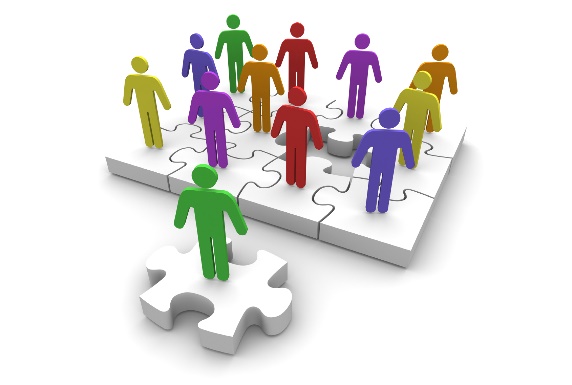 Функции родительского комитета:содействует обеспечению оптимальных условий для организации образовательного процесса (оказывает помощь в части приобретения учебников, подготовки наглядных методических пособий);координирует деятельность классных родительских комитетов;проводит разъяснительную и консультативную работу среди родителей (законных представителей) обучающихся об их правах и обязанностях;взаимодействует с педагогическим коллективом Учреждения по вопросам профилактики правонарушений, безнадзорности и беспризорности среди несовершеннолетних детей;взаимодействует с другими органами самоуправления Учреждения по вопросам проведения общих мероприятий и другим вопросам, относящимися к компетенции родительского комитета.»В целях развития и совершенствования учебно-воспитательного процесса, повышения профессионального мастерства и творческого роста учителей и воспитателей в школе действует  Педагогический совет – коллегиальный орган, объединяющий педагогических работников Учреждения.
                                           Педагогический совет под председательством директора:- обсуждает и утверждает план работы;- принимает решение о проведении промежуточной аттестации по результатам учебного года, о допуске обучающихся к итоговой аттестации, переводе обучающихся в следующий класс или об оставлении на повторный курс, выдаче соответствующих документов об образовании, о награждении обучающихся за успехи в обучении грамотами, похвальными листами или медалями;- делегирует представителей педагогического коллектива в Совет школы;- принимает решение об исключении обучающегося из школы, когда иные меры педагогического и дисциплинарного воздействия исчерпаны, в порядке, определенном Законом РФ «Об образовании» и Уставом Учреждения;- утверждает список учебников в соответствии с утверждёнными федеральными перечнями учебников, рекомендованных или допущенных к использованию в образовательном процессе в имеющих государственную аккредитацию и реализующих образовательные программы общего образования образовательных учреждениях, а также учебные пособия, допущенные к использованию в образовательном процессе;- принимает локальные акты, регламентирующие вопросы организации образовательного процесса; локальные акты, регламентирующие отношения с работниками и организацию учебно-методической работы и др.- Педагогический совет собирается директором  по мере необходимости, но не реже 4   раза в год. Внеочередное заседание Педагогического совета проводится по требованию не менее одной трети педагогических работников.
Решение Педагогического совета Учреждения являются правомочным, если на его заседании присутствовало не менее двух третей педагогических работников школы  и если за него проголосовало более половины присутствующих педагогов.
Процедура голосования определяется Педагогическим советом школы.
Решения Педагогического совета реализуются приказами директора.
Трудовой коллектив  составляют все работники школы. Полномочия трудового коллектива осуществляются общим собранием членов трудового коллектива. Общее собрание трудового коллектива разрабатывает, рассматривает и принимает Устав школы, изменения и дополнения, вносимые в него. Общее собрание трудового коллектива собирается по мере надобности, но не реже 2 раз в год.
Формы координации деятельности ОУ:План внутри школьного контроляПлан работы  школы на учебный годАнализ работы школы за год.Мониторинг  качества ОУ Программа развитияОбразовательная программаМетодические объединенияВиды управленческой  деятельности ОУ: 
-организационно-распорядительная деятельность; 
-функциональная деятельность; 
-проектная деятельность.
Технология управления деятельностью школы представляет совокупность человеческих, материальных, технологических, информационно-правовых и других взаимосвязанных компонентов.изучение потребностей школы в инновационной деятельности;проектирование деятельности ОУ и оснащение её ресурсами; разработка программы развития; мониторинг образовательной политики школы; сбор и анализ информации об эффективности деятельности школы; регулирование деятельности образовательного учреждения на основе результатов анализа. 
Приложение  №2Состав обучающихся.На сегодняшний день показатель качества обученности учащихся был и остается первым и основным при оценке эффективности деятельности школы. Проведя сравнительный анализ результативности обучения учащихся школы, наблюдается низкий уровень качества знаний. В 2015 – 2016 учебном году из 333 обучающихся: 26 отличников и 15 человек оставлено на повторный год обучения.В 2016 – 2017 учебном году в итоге  из 336 обучающихся: 23 отличника и 13 человек оставлено на повторный год обучения.В 2017 – 2018 учебном году в итоге  из 331 обучающийся: 21 отличник и 8 человек оставлено на повторный год обучения.Особое внимание на малое количество отличников в 5-11 классах. Идет тенденция спада уровня знаний при переходе из начальной школы в основную. О чем можно сказать, что принимать конкретные меры по успеваемости детей необходимо в начальной школе. Имея недостаточно хорошее качество обученности учащихся школы по классам, нам не удается добиться того, чтобы как можно больше детей учились на хорошо и отлично. Именно эти показатели дают возможность управлять по конечному результату. А это и есть показатели работы образовательного учреждения.Проблема успеваемости видна на лицо. Для решения проблемы необходимо: активизировать работу со слабоуспевающими, наладить тесное сотрудничество с родителями обучающихся, своевременно оставлять на повторный год обучения, направлять детей на ТПМПК. В 2017-2018 учебном году школа продолжает  работать по адаптированным образовательным программам. В этом учетном году открыто 3 отдельных класса для детей с умственной отсталостью и 1 группа для детей ЗПР. Уменьшилось количество поступающих в 10 класс, т.е. в 10 класс дети идут те, которые уверены в сдаче ЕГЭ и планируют поступать в ВУЗы. В  школе 21 классов - комплектов, в которых обучалось 335 обучающийся  18 национальностей – русские, турки, чеченцы, азербайджанцы, казахи, молдаване, узбеки, чуваши, немцы и др. С ними работают 30 учителей1 ступень обучения (1 – 4 классы) – 173 человек2 ступень обучения (5 – 9 классы) – 142 человека3 ступень обучения (10 – 11 классы) – 18 человек Школа работает в две смены, из-за отсутствия учебных кабинетов. В 1 смену учатся – 258 человек, во вторую смену 73 человека. Начальные классы обучаются в отдельном здании в две смены в четырех кабинетах.Во вторую смену учатся 3а,3б,4а,4б - 73 человека. Отчет по результатам проведения промежуточной аттестации учащихся 1-4, 5-8, 10 классовв 2018 году МКОУ «Приморская СШ»   Характеристика семей, обучающихся. Уровень образования родителей и занятость в сфере трудовой деятельности.Характеристика семей обучающихся Уровень образования родителейЗанятость в сфере трудовой деятельности  Таким образом, большинство родителей имеют среднее общее образование и в основном не работающие, следовательно, не обуславливается высокий уровень требований к качеству образовательных услуг, предоставляемых школой.Приложение №3Условия осуществления образовательного процесса, в т.ч. материально-техническая база, кадры. В школе разработаны образовательные программы ФГОС НОО, ФГОС ООО, ФГОС СОО, ФГОС ОВЗ УО вариант 1, для детей с ЗПР вариант 7.1, СИПР.Обучение в 1-4 классах осуществлялось по программе ФГОС НОО, по УМК «Перспективная начальная школа». Учителя начальных классов повышают свой профессиональный уровень, участвуя в работе методических семинаров (Дудина Т.Н., Курмангалиева С.М., Мурзабекова Л.Н,, Разакова Р.И., Бочарова Е.М.) методического декадника, РМО. Провели практикум по преемственности дошкольного и начального образования совместно с воспитателями Приморского детского сада. В этом учебном году повысили свою квалификацию учителя начальных классов Мурзабекова Л.Н., Разакова Р.И..   В течение года осуществлялся контроль за ведением тетрадей обучающихся начальной школы. Проверки показали, что тетради учащихся проверялись учителями регулярно, ошибки выносились на поля и подчеркивались, выполнялась работа над ошибками, работа по чистописанию.Особо хочется отметить лучшие тетради учащихся 4а класса (Курмангалиева С.М..), 2а класса (Бурыкина Л.В.), 3а класса (Дудина Т.Н.).   Осуществлялся контроль техники чтения в начальной школе. Ведется работа в начальной школе по развитию речи и отработке навыков чтения. На каждом уроке в начальной школе проводятся «Минуты чтения». Проведен мониторинг скорости чтения за год по каждому классу. Посещен контроль чтения в 1-4 классах.     Из которого можно сделать следующий вывод: динамика чтения на начало и конец учебного года видна у каждого обучающегося, но нормы чтения на конец года не сдали 6 % обучающихся. Взять под контроль учителей начальных классов Карамундинову Е.Г., Бирюкову И.А., Бочарову Е.М.   Проверено ведение дневников обучающихся 2,3,4 классов. Замечания по ведению 2б, 4б классам, нет системности проверки дневников родителями обучающихся, низкая накопляемость оценок.  Портфолио обучающихся проверялось учителями начальных классов по параллели. В наличии они есть у всех обучающихся, есть необходимость проработать над аккуратностью.    Посещение уроков в начальной школе показало, что на своих уроках учителя уделяют большое внимание работе учащихся над заданиями, непосредственно связанными с проблемами реальной жизни, заданиями на применение знаний в практических ситуациях, содержание которых представлено в необычной, нестандартной форме, в которых требуется провести анализ или их интерпретацию, сформулировать вывод или назвать последствия тех или иных изменений.  Наряду с фронтальной работой применяются формы группового взаимодействия: работа в парах, группах, где дети учатся слушать, уважать мнение другого человека, доказывать свою точку зрения, то есть развивают свои коммуникативные способности.Уроки проводятся с компьютерной поддержкой, учащиеся владеют навыками работы с интерактивной доской, с интересом принимают участие в игровых моментах на уроках.Систематически на каждом уроке проводятся физкультминутки для осанки, зрения.Учащиеся начальных классов в течение года были активными участниками всех школьных мероприятий, становились победителями конкурсов районного и областного уровней.Учебный план  пройден по всем предметам в полном объеме. Личные дела заполнены, отметки о переводе в следующий класс присутствуют, журналы сданы, проверены.Контроль над качеством освоения учащимися 5 – 8, 10 классов учебных программ осуществлялся по всем предметам в соответствии с планами, графиком контрольных работ.Формы контроля применялись различные: контрольные, письменные работы, тематические срезы, тесты, репетиционные работы. Срезы проведены в октябре месяце по технологии, ИЗО, музыке, с целью выявления уровня знаний по предметам. По результатам работ учителями-предметниками составлялся анализ, характеризующий качество знаний, уровень обученности по определенной теме или разделу, отслеживались типичные ошибки.Анализы пробных ОГЭ, ЕГЭ доводились под роспись на  родительских собраниях родителям, обучающимся в выпускных классах. Проведены пробные экзамены по предметам по выбору: география, биология, обществознание,  физика.Вопросы по повышению качества обученности и знаний в классах обсуждались на заседаниях ШМО.В течение года осуществлялась проверка рабочих тетрадей по русскому языку, математике, тетради для контрольных работ. Проверки показали, что тетради по математике проверяются учителями Панковой Н.И., Яковлевой Г.П. систематически, не регулярно ведется работа над ошибками, допускается невыполнение домашних заданий у учителя математики Челядиновой Н.А.., русского языка Наследниковой О.Г., учителя информатики Михайловой Ю.С. Тетради по русскому языку проверяются учителями Носенко Л.М., Платоновой Т.П. регулярно, работа над ошибками ведется и тщательно проверяется. Систематическое невыполнение домашних заданий отдельными учащимися класса фиксируется учителями, обсуждается на родительских собраниях, выносится на обсуждение педагогического коллектива на педагогических советах и совещаниях. Проведена проверка тетрадей по истории (учитель Гохар Е.В.). Рабочие тетради проверяются, но в наличие на момент проверки были не у всех. Проверка рабочих тетрадей по химии, физике и биологии показала, не регулярность выполнения записей в тетрадях.  Проверены тетради для лабораторных работ по химии и физике, выявлены недочеты в оформлении работ обучающимися, не соблюдение единых требований по ведению тетрадей.Проведена проверка дневников обучающихся. В 5а,б классах – дневники ведутся, оценок в наличии достаточно, нет своевременных росписей классных руководителей и родителей обучающихся. В 6 классе накопляемость оценок низкая, т.к. классный руководитель еженедельно вклеивает распечатки из еис. Среди 7 – 11 классов, хочется отметить дневники 7а, б классов, видна работа классных руководителей и учителей – предметников. Необходимо обратить внимание, на низкую накопляемость оценок по устным предметам в дневниках обучающихся.Учебный план  пройден по всем предметам и во всех классах в полном объеме. Личные дела заполнены, отметки о переводе в следующий класс (5-8, 10 класс) присутствуют, журналы сданы, проверены. Серьезных замечаний по ведению документации нет.Прогноз повышения качества образования.
Управленческие действия по реализации прогнозаУспеваемость по школе составила 95,8%.Необходимо провести индивидуальную работу со слабоуспевающими учащимися, оставленными на осень:
Количество учащихся успевающих на «5» – 22,00%. Прогноз – 23,10%.
Резерв – в индивидуальной работе с учащимися, имеющими одну «четверку» по какому-либо предмету:
4а) 2 уч-ся: Квон Антон (Русский язык), Квон Кристина (Русский язык),
6) 1 уч-ся: Ермилова Анна (Математика)
Количество учащихся, успевающих на «4» и «5» – 53,00%. Прогноз – 57,80%.
Резерв – в индивидуальной работе с учащимися, имеющими одну «тройку» по какому-либо предмету:
3б) 2 уч-ся: Захаров Александр (Литературное чтение), Ситников Илья (Литературное чтение),
4а) 1 уч-ся: Медведева Валентина (Русский язык),
4б) 2 уч-ся: Ким Юрий (Русский язык), Пятаков Сергей (Русский язык),
4в) 1 уч-ся: Везирова Наргиз (Русский язык),
5а) 1 уч-ся: Дешевов Вадим (Обществознание),
5б) 3 уч-ся: Ли Владислав (Математика), Пан Андрей (История), Грессь Артем (Математика),
7б) 2 уч-ся: Туманов Александр (Литература), Курмангалиев Дидар (Информатика и ИКТ),

Прогноз повышения качества предметных результатов обучения.
Повысить показатели по предметам, в которых наблюдается низкий уровень освоения ОП:
география, химия, обществознание.
учителям-предметникам усилить работу по повышению качества знаний учащихся 
Поставить на персональный контроль учителей, сдерживающих повышение качества образования в ОО: 
Колесникова Е.Ю., Курмангалиева Е.В., Чурбакова Т.А., Шатайло А.А.,наладить работу по взаимопосещению уроков учителями-предметниками
Необходимо ликвидировать разрыв между результатами контрольных работ и оценочными показателями по предметам: выработать систему по работе со слабоуспевающими учащимися
Провести индивидуальную работу с учащимися, не освоившими требования стандарта (по результатам контрольных работ и оценочным результатам по предметам): своевременно направить на ПМПКПо результатам работы школы в 2017 – 2018 учебном году на ТПМПК было направлено 9 человек. Определены АООП для работы с данной категорией детей. Необходимо своевременно направлять на ПМПК обучающихся для определения образовательного маршрута обучающегося.На повторный год оставлено 6 человек. В состав школьной социально-психологической службы МКОУ «Приморская СШ» входят следующие специалисты:  педагог-психолог  социальный педагог  педагог-дефектологВ ходе психолого-педагогического сопровождения решаются следующие задачи:· осуществление мониторинга развития индивидуально-личностных характеристик ребенка;· помощь (содействие) ребёнку в решении актуальных задач развития,  обучения, социализации: учебные трудности, проблемы с выбором образовательного профессионального маршрута, нарушения эмоционально-волевой сферы, проблемы взаимоотношений со сверстниками, учителями, родителями;· создание специальных социально-психологических условий для оказания помощи детям, имеющим проблемы в психологическом развитии, обучении;· формирование у обучающихся способности к самопознанию, саморазвитию самоопределению;· развитие психолого-педагогической компетентности (психологической культуры) учащихся, родителей, педагогов;· создание условий для получения социально-психологической помощи, выходящей за рамки функциональных обязанностей и профессиональной компетенции специалистов СПС.2017-2018 учебный год начался для социального педагога с обновления и создания необходимой документации:-   План работы социального педагога;-   План работы Совета профилактики;-    План совместных с КДН и ЗП мероприятий по профилактике правонарушений среди несовершеннолетних, обучающихся.- План совместных профилактических мероприятий ПДН и администрации МКОУ «Приморская СШ» по предупреждению правонарушений и преступлений среди учащихся на 2017 – 2018 уч.год- План мероприятий, направленных на профилактику экстремизма на 2017 – 2018 уч.год.- План мероприятий по профилактике наркомании, токсикомании, алкоголизма и табакокурения на 2017 – 2018 уч.год.- План работы по профилактике жестокого обращения с детьми на 2017 – 2018 уч.год- План по профилактике суицида среди обучающихся на 2017 – 2018 уч.год- План работы по половому воспитанию на 2017 – 2018 уч.год- План жестокого обращения семьи на 2017 – 2018 уч.год- План профилактика безопасного поведения в интернет пространстве на 2017 – 2018 уч.годРазработаны и утверждены следующие положения -  Положение о школьном совете профилактики правонарушений несовершеннолетних;-  Положение  о проведении рейдов по профилактике безнадзорности и правонарушений среди несовершеннолетних.- Положение о постановке учащихся на внутришкольный учет.- Положение о постановке на учет неблагополучных семей. Данные социального паспорта:1.Дети  сироты -0;               2.Дети ОБПР (оставшиеся без попечения родителей-0;3. Неполные семьи: - 54;4. Количество учащихся, воспитывающихся в малообеспеченной семье - 1565. Количество многодетных семей – 117;-  в них детей, обучающихся в данной школе – 102;6. Дети инвалиды- 14;   ОВЗ – 12;7. Родители инвалиды – 4;8. Несовершеннолетние состоящие на учете:- в КДН и ЗП - 2;- в ВШУ – 1;9. Семьи состоящие на учете:- в РБД –  1 ;- в школе - 0;	В течение всего учебного года, совместно с классными руководителями и Специалист 1 категории администрации Приморского сельского поселения  Малафеевой Н.Н.   проходил подворный обход с целью выявления необучающихся детей, неблагополучных семей, в которых воспитываются несовершеннолетние дети. На каждую семью были составлены социологические карты. Во время обхода были выявлена 1 неблагополучная семья. Кроме этого, в ходе рейдов выявлено 3 семьи, оказавшихся в трудной жизненной ситуации	На заседаниях Совета профилактики рассматривались вопросы, касающиеся нарушений правил поведения и обучения в школе.  Всего проведено 4 заседаний,  на которых были проведены профилактические беседы с  детьми группы риска (Маматкулова Юлия, Хамдиев Руслан, Товма Максим, Лободин Кирилл и др).	 Проведены профилактические беседы с родителями Королевой	 О.Ю., Крыловой К.В., Зыковой И.В., Горбуновой В.В.	 и др.	В целях формирования активной гражданской позиции и профилактики преступлений и правонарушений среди несовершеннолетних с учащимися ежемесячно проводились классные часы, профилактические беседы с обучающими и  их родителями, встречи с УУП, инспекторами ПДН.	Во втором полугодие  на учет КДН и ЗП не были поставлены  два обучающегося Товма Максим и Лободин Кирилл. На ВШУ состоит один ученик Хамдиев Руслан  по причине его гиперактивного поведения на уроках и переменах.	На конец учебного года на учете в районном банке данных состоит только 1 семья, в которых воспитывается 1 несовершеннолетний  ребенок - дошкольник.	Семьям, оказавшимся в трудной жизненной ситуации, была оказана помощь в виде одежды детей. Эти семьи тоже находятся под особым контролем. 	В течение учебного года ежемесячно выезжала на заседания КДН, для рассмотрения различных дел. Каждая ИПР рассматривалась на заседаниях консилиумов, где рассматривались вопросы о вариантах профилактических мероприятий, а так же об оказании необходимой помощи семьям, оказавшихся в трудной жизненной ситуации или неблагополучным семьям.	Был разработан план профилактических мероприятий на год, в котором были выделены  главные направления работы: организационные вопросы, лекционно - просветительская работа с учащимися и их родителями, воспитательная работа.	Согласно составленному плану работы по профилактике вредных привычек и сохранения здоровья детей, в школе проводились  мероприятия по утверждённому «Плану работы по профилактике наркомании и пропаганде ЗОЖ».	В течении года проводились родительские собрание где присутствовал медицинский работник, были даны советы родителям  по предупреждению наркозависимого поведения.            В течении года проводились классные часы по половому воспитанию со старше классиками где выступал  школьный медицинский  работник.	Социальным педагогом ведётся работа по выявлению детей «группы риска», индивидуальное консультирование детей и родителей.	Организуется занятость детей в каникулярный период и во время школьных каникул. Во время каникул комиссия в состав которой входят социальный педагог , Специалист администрации УУП проводят рейды по семьям «группы риска», многодетным, состоящие на учете. 	 Работа с семьями учащихся осуществлялась в следующей форме:-         участие в классных родительских собраниях – 4;-         участие в общешкольном родительском собрании – 2;-         посещение на дому – 102;-         индивидуальные консультации – 14.	Работа по реализации программы «О мерах по профилактике безнадзорности и правонарушений несовершеннолетних» велась в следующих формах:-         проведение и участие в рейдах;-         выступление на родительских собраниях;-         индивидуальная разъяснительная работа с учащимися и родителями;-         проведение классных часов;-         индивидуальная работа с детьми «группы риска»;Работа психолога в  2017-2018  учебном  году  включала в себя следующие направления деятельности:Работа с учащимися по всем направлениям:-  охрана жизни и здоровья детей,  профилактика правонарушений;- психолого – педагогическое  сопровождение учащихся «группы риска»;- психологическое сопровождение предпрофильной и профильной подготовки учащихся;- работа с учащимися, имеющими высокий уровень развития учебно - познавательной деятельности («одаренные дети»);-психологическое сопровождение при подготовке к ЕГЭ и ГИА.Работа с педагогическим коллективом-проведение индивидуальных консультаций;-просветительская работа (выступления на собраниях МО педагогов, педсоветах)Работа с родителями.- индивидуальные и групповые  консультации (по запросу и результатам диагностик)- работа по психопросвещению (выступления на родительских собраниях).Организационно-методическая работа (планирование деятельности; анализ деятельности; анализ научной и практической литературы для подбора инструментария; разработки развивающих и коррекционных программ;  участие в научно-практических конференциях и семинарах;  посещение совещаний, методических объединений, знакомство с методической литературой и новинками в области психологии и  педагогики,  подготовка бланков, наглядного материала, создание картотеки тестов.)Организация работы психолого – педагогического консилиума.Диагностическая работа:Включала индивидуальные и групповые исследования с целью определения хода психического развития, соответствие развития возрастным нормативам и адаптивности личности школьника; Изучение различных отклонений в психическом развитии; Диагностика самооценки психических состояний учащихся, для выявления личностных особенностей (тревожность, фрустрация, агрессивность);Изучение уровня комфортности в школе, а также изучение готовности к выбору профессии и готовности к сдаче ЕГЭ и ГИА. Психолого-педагогическое сопровождение процесса адаптации обучающихся в переходные периоды:-         Диагностика  и мониторинг адаптации к школе первоклассников (1четверть). Исследования мотивационной сферы учащихся  1-х классов Адаптация учащихся к новым условиям обучения-        Диагностика учащихся 5 классов (адаптация к новым условиям обучения) (1четверть).Школьная тревожностьВ группу «риска» с высоким уровнем тревожности на конец адаптационного периода вошли 2  обучающийся 5 классов.Учебная мотивацияВ «группу риска» с низкой учебной мотивацией   вошли 13 учащихся  5 классов, но к концу адаптационного периода осталось 7 человек. Развитие классного коллектива              В «группу риска» не входит ни один обучающийся.Интересы и склонностиТаким образом в 5 классе большинство учащихся проявляют интересы к спорт-     Диагностика учащихся 10 классов (адаптация к новым условиям обучения) (1четверть).Школьная тревожностьУчебная мотивация В «группу риска» с низкой учебной мотивацией   вошел 1 учащийся  10 класса. Адаптация учащихся к новым условиям обученияМониторинг адаптацииРезультат адаптационного периода:В ходе анкетирования  5 класса было выявлено, что учащиеся испытывают определенные трудности в учебе при переходе в среднее звено, а именно трудности при пересказе параграфов,  в освоении нового материала на уроке,  в самоорганизации на уроке, трудности  в привыкании к новому составу учителей.  Основными методами исследования были диагностика учащихся,  опрос  педагогов, анкетирование  родителей. У учащихся  исследовалась:школьная тревожность (методика Хмельницкой О. «Выявление тревожности у обучающихся в период адаптации»), учебная мотивация (методика Балабкиной Л. «Методика анализа отношений школьников к учению»),социальный статус в классе (методика Морено Д. «Социометрия»), интересы и склонности (методика Голомштока «Карта интересов»), удовлетворенность работой школы (методика Андреева А. «Изучение удовлетворенности школьной жизнью»). Педагоги опрашивались с целью изучения их мнения об уровне адаптации детей 5 класса (методики Безруких М. «Анкета для учителя 5-го класса»). Родители отвечали на вопросы анкет «Удовлетворенность работой школы» и «Карта наблюдения родителей за состоянием ребенка».Психолого-педагогическое сопровождение учащихся «группы риска»:Ведется банк данных на детей, требующих особого подхода в воспитании. В течение года проводится диагностика познавательной и личностной сферы подростков, поставленных на внутришкольный учет.Согласно плану и экстренно (по запросам) проводились индивидуальные консультации для обучающихся указанной группы и их родителей.По запросам (как со стороны кл. руководителей, так и администрации  проводились классные часы. В 10, 11 классах «Суицид среди подростков»,  в 9-х классах «Правильный выбор профессии»). Коррекционная и развивающая работа:         Опираясь на результаты проведенных диагностик, а также по запросам учителей и администрации школы, проводились занятия с  детьми, имеющими трудности в обучении, адаптации, поведении. Групповая работа носила в большей степени развивающий характер, а индивидуальная была направлена на коррекцию.Работа психолого – педагогического консилиума 2017-2018 учебный год:Цель работы консилиума: обеспечение диагностико-коррекционного психолого-медико-педагогического сопровождения учащихся с отклонениями в развитии в соответствии со специальными образовательными потребностями, возрастными и индивидуальными особенностями, состоянием соматического и нервно-психического здоровья обучающихся.Его деятельность строилась в соответствии с планом, а также по необходимости проводились внеплановые консилиумы. Были созданы условия для обучения, оборудован кабинет педагога-психолога.Школьный консилиум решал такие задачи, как:изучение личности и уровня обученности обучающихся 1, 5-х классов, вновь прибывших воспитанников школы, а также школьников, имеющих проблемы в поведении;изучение классных коллективов 1, 5-х классов с целью определения уровня воспитанности, учебных возможностей, динамики развития и оказания консультативной помощи педагогам по работе с проблемными детьми;диагностика обучающихся в период подготовки к работе консилиума психологом, социальным педагогом и педагогами, разработка рекомендаций по дальнейшей работе с воспитанниками;рассмотрение представлений специалистов и классных руководителей на обучающихся подлежащих прохождение районного ПМПК; определение образовательного маршрута и характера помощи обучающимся прошедшим районный ПМПК.В работе заседаний консилиума принимали участие заместитель директора школы по УР,  заместитель директора школы по ВР, педагог-психолог, педагог – дефектолог, социальный педагог, классные руководители, родители учащихся.Для эффективности работы составлены:План работы психолого-педагогического консилиума;Программы обследования педагогом-психологом учащихся 1-х, 5-х классов;индивидуальные карты психолого-педагогического сопровождения для детей с ограниченными возможностями;психолого-педагогические карты первоклассников;программа работы педагога - психолога с детьми с легкой умственной отсталостью и с ЗПР;В 2017-2018 учебном году школьным ПМПк были направлены 9 обучающихся на районный ПМПК, которые все успешно прошли комиссию и получили рекомендации специалистов для обучения в отдельных классахНа основании выше изложенного можно сделать следующие выводы, что консилиум:старается решить проблемы предупреждения школьной дезадаптации учащихся;разрабатывает планы совместных психолого-педагогических мероприятий в целях коррекции образовательного процесса;проводит консультации для родителей (законных представителей) и педагогов в решении сложных, конфликтных ситуаций;защищает интересы ребенка, попавшего в неблагоприятные учебно-воспитательные или семейные условия;выявляет и вырабатывает меры по развитию потенциальных возможностей ученика;выбирает наиболее оптимальные формы обучения, коррекционного воздействия;проводит семейную реабилитацию;рекомендует и направляет обучающихся на районный ПМПК.Деятельность учителя-дефектолога на протяжении всего учебного года направлена на коррекцию познавательного развития ребенка в динамике образовательного процесса. Коррекция имеющихся недостатков развития при этом коррелируется с уровнем сформированности УУД по учебным предметам. Результативность работы определяется успешностью усвоения и сроками прохождения программного материала по основным предметам. Работа учителя-дефектолога строится на принципах системы КРО. Основная цель учителя-дефектолога остается постоянной и определяется как предоставление своевременной специализированной помощи детям с ЗПР, испытывающим трудности в обучении в классах для детей с ограниченными возможностями здоровья для успешного освоения ими образовательного стандарта в условиях массовой школы. Деятельность учителя-дефектолога, направлена на решение следующих задач: 1. Своевременное выявление неблагоприятных вариантов развития и квалификация учебных трудностей ребенка; 2. Динамическое изучение уровня психического развития ребенка и результатов коррекционного воздействия; 3. Устранение разрыва между обучением и развитием ребенка;4. Проведение индивидуальных и групповых коррекционных занятий, развитие до необходимого уровня психофизических функций, обеспечивающих усвоение программного материала; 5. Консультирование педагогов и родителей по проблемам развития, обучения и воспитания детей с ЗПР, выбору оптимальных форм, методов и приемов обучения и воспитания в соответствии с индивидуальными особенностями ребенка. В соответствии с указанными задачами можно выделить основные направления деятельности учителя-дефектолога, которые являются обязательными и постоянными: 1. Диагностическое 2. Коррекционное – развивающее 3. Организационно-методическое 4. Консультативно- просветительское 5. Аналитическое Среди перечисленных направлений приоритетными в работе учителя-дефектолога являются диагностическое и коррекционно-развивающее.Количественный состав обучающихся классов для детей с ОВЗ (ЗПР), посещающих занятия учителя-дефектолога в текущем учебном году.Результаты обследования с учетом выявленных проблем.Используемые диагностические методики (автор, название):- Обследование познавательной сферы: методика А.Р.Лурия по определению состояния кратковременной/долговременной памяти, методика Джекобсона по определению способности к запоминанию, «Корректурные пробы Бурдона», методика Мюнстерберга.- Обследование личностного развития школьника: динамический рисунок семьи, лесенка (В.Г.Щур, модификация А.М. Прихожан).- Обследование умственного развития: психодиагностический комплекс методик для определения уровня умственного развития младших школьников.По итогам диагностического обследования были скомплектованы группы и определен контингент для индивидуальных занятий (сопровождения) в рамках классов для детей с ограниченными возможностями здоровья (ЗПР). Учебная деятельность осуществлялась на основании учебного плана и нагрузки учителя- дефектолога. Групповые и индивидуальные занятия проходили по общему расписанию 1-2 раз в неделю (для каждой группы) и осуществлялись как сопровождение, ориентированных на обучающихся, которые нуждаются в дополнительной работе по развитию познавательных процессов. Основным этапом работы учителя-дефектолога являлся коррекционный - развивающий этап. Основными на этом этапе являлись занятия групповые и индивидуальные. По списочному составу зачислены на коррекционно-развивающие занятия с учителем-дефектологомГрупповые и индивидуальные занятия с учителем-дефектологом 2017-2018 год.По окончании коррекционно-развивающих занятий было проведено итоговое обследование обучающихся, с целью констатации результативности и определения эффективности коррекционного воздействия на развитие учебно-познавательной деятельности детей, посещающих занятия учителя-дефектолога.  Динамика развития психических процессов, обучающихся отмечена как положительная. Информация о психическом здоровье, данных диагностического обследования, уровне развития оформлялась в индивидуальных картах сопровождения учащихся.  По результатам промежуточной и итоговой диагностики были выявлены 9 обучающихся, рекомендованных на районную ПМПК.Деятельность учителя-дефектолога предполагает оказание консультативной помощи администрации, педагогам (работающим в классах КРО), а также родителям. Консультации проходили в индивидуальном и групповом порядке. Основная часть консультативной деятельности проводилась по запросу педагогов/родителей. Также были проведены тематические консультации, с целью профилактики и разъяснения специальных знаний для оказания максимальной помощи данной категории детей. За консультациями обращались родители обучающихся нашей школы, а также родители детей  младшего и старшего дошкольного возраста (неорганизованные и посещающие д/с) по проблеме развития и оказания своевременной помощи детям с ограниченными возможностями здоровья.Организационно-методическое направление подразумевает деятельность, включающую подготовку и проведение консилиумов, участие в заседаниях методических объединений, педагогических советов, методических конференциях.Вид совместной и профессиональной деятельности учителя-дефектолога.Совместно с педагогом-психологом проводилась диагностика готовности к школе будущих первоклассников, проживающих на территории, закрепленной за МКОУ «Приморская СШ». Использовались следующие методики:- методика А. Лурия по определению состояния кратковременной памяти;- методика Джекобсона по определению объёма памяти;- методика по определению способностей обобщать, абстрагировать и классифицировать;- методика по определению мыслительных способносткей детей 6 лет;- название цвета по показу;- методика диагностики речи О.С. Газман и Н.Е. Харитоновой;- исследование качества звукопроизношения.По результатам диагностики были выявлены 3 воспитанников детского, не готовых к обучению по общеобразовательной программе в школе, из них 2 детей направлены на районный ПМПК и 1 рекомендовано по возрасту продолжить посещать детский сад.Организационно-методическая работа учителя-дефектолога заключается в тщательном оформлении и систематическом ведении указанной ниже документации:                                                                   1. – рабочая программа для детей с глубокой (тяжёлой) умственной отсталостью;– рабочая программа для детей с ЗПР; – рабочая программа для детей с умеренной умственной отсталостью; -  коррекционно-развивающая программа дефектолога (для детей младшего школьного возраста);2. Должностная инструкция учителя-дефектолога.3. Годовой план работы учителя-дефектолога.4. Журнал учета обследуемых обучающихся и консультирования педагогов/родителей.5. Журнал посещаемости групповых занятий. 6. Журнал посещаемости индивидуальных занятий.7. Списочный состав групп.8. Расписание коррекционных занятий, утвержденной директором школы.9. Протоколы первичного и итогового обследования обучающихся. 10. Индивидуальные (дефектологические) карты развития обучающихся. 11. Годовые аналитические отчеты учителя-дефектолога. В 2017 - 2018 учебном году активно включалась во все сферы образовательного процесса. Организовывала свою деятельность в условиях междисциплинарного взаимодействия специалистов. Совместно с психологом, социальным педагогом разрабатывала и реализовывала комплексные программы коррекции и развития, проводила консультативную и просветительскую деятельность. Школьная служба медиации МКОУ «Приморская СШ» создана в  2016 году. Правовой основой создания и деятельности школьной службы медиации являются:Конституция Российской Федерации;Федеральный закон от 29 декабря . N 273-ФЗ "Об образовании в Российской Федерации";Федеральный закон от 27 июля . N 193-ФЗ "Об альтернативной процедуре урегулирования споров с участием посредника (процедуре медиации)";Положение о школьной службе медиации (примирения) План работы школьной службы медиации на 2017-2018 учебный год     Целью деятельности службы в 2017-2018 учебном году является содействие профилактике правонарушений и социальной реабилитации участников конфликтных и криминальных ситуаций на основе принципов восстановительного правосудия.     Задачами деятельности службы школьной медиации являются:1. Проведение примирительных программ для участников школьных конфликтов и ситуаций криминального характера.2. Обучение школьников методам урегулирования конфликтов.   Потребности человека, с которыми работает школьная программа медиации: 
- восстановить чувство собственной безопасности;
- получить возмещение ущерба;
- получить ответы на вопросы: «Почему данная ситуация произошла именно со мной?»;
- изложить свою точку зрения на произошедшее;
- убедиться, что никто не будет мстить;
- конфиденциальное разрешение конфликта;
- избавление от клеймения и отвержения, стремление вернуться в общество;
- исправление сложившейся ситуации;
- стремление «не стать врагами»;
- желание донести до другой стороны свое мнение, свою позицию.  С учащимися проводится работа по индивидуальному маршруту. Основным методом работы является беседа, в процессе которой медиаторы устанавливали доверительный контакт с собеседником.ШСП работает под девизом: «Шагай по жизни смело! Совершай добрые дела! Мир и радость людям ты неси! И в трудную минуту просто помоги!». Символом является щит голубого цвета (цвет мирного общения) с изображением на нём солнца. Щит-это наша защита, опора. Солнце:«Мы, как солнце, видим, слышим. Помогаем и тепло всем излучаем. Разрешаем мы конфликты. Договоры составляем. Всех мы учим мирно жить. Понимать, дружить, любить!». Руки – ты должен помнить, что всё в твоих руках.Состав школьной службы примирения- Гохар Е.В., учитель истории и обществознания – куратор ШСП- Наследникова О.Г., педагог-организатор – куратор ШСП- Гниличенко О.А., педагог психолог - Холодова О.Н., социальный педагог- Дадашова Юлия, учащаяся 8 «Б» класса   - Дадашова Гюнай, учащаяся 8 «Б» класса      Работа школьной службы примирения в 2017-2018 учебном году строилась в соответствии с поставленной целью и задачами, и была направлена на создание комфортных условий для учащихся школы через помощь в разрешении конфликтных ситуаций и обучение модели урегулирования конфликтов.Были проведены следующие мероприятия:определён состав школьной службы примирения;с целью организации деятельности школьной службы примирения были изучены нормативные документы, методические рекомендации, разработан и утверждён план работы школьной службы медиации;На информационном стенде в кабинете педагога-психолога, сайте образовательной организации размещена информация для педагогов и учащихся о работе службы медиации «Школьная служба медиации». Проведены беседы с учащимися 5-8 классов: «Дружба и взаимоотношения в коллективе», «Добро и зло», «Ты в этом мире не один», «Общественные дела – путь к взаимопониманию», «Я и мой мир», «Если в семье конфликт», «Моя семья», «Правда и ложь», «Будь справедлив в словах и поступках».           За 2017-2018 уч. г. школьной службой примирения рассмотрено 4 конфликтных случая, которые закончились медиацией, с последующим примирением обеих сторон, в одном из случаев, обидчики поставлены на учет в КДН. Работа по данному направлению является новой для школы, но по мере обучения специалистов, знания о службе расширяются, педагоги школы знакомятся с положительными результатами внедрения службы, учащиеся также заинтересовываются возможностью разрешения конфликтов с помощью медиации.В новом учебном году планируется:- провести анкетирование среди учащихся с целью выявления случаев жестокого обращения;- получать информацию о происходящих в школе конфликтах с целью их разрешения мирным путем через почтовый ящик, куда учащиеся могут помещать записки с информацией;- школьной службе медиации взаимодействовать с органами и организациями системы профилактики безнадзорности и правонарушений, опеки и попечительства, дополнительного образования.Материально-техническая база в отчете по самообследованию.Приложение № 4Учебный план размещен на официальном сайте МКОУ «Приморская СШ».Приложение № 5Сведения о педагогических кадрахВ школе работает 40 педагогических работников, из них 27 с высшим педагогическим образованием, 13 со средне – специальным образованием.  С высшей квалификационной категорией на данный момент – 8 человек, с первой – 5 человек, это значительно ниже, чем было раннее, т.е. идет упадок в нашей школе в квалифицированных педагогах из-за изменений в процедуре аттестации.  В настоящее время продолжается обучение учителей по использованию имеющихся интерактивных возможностей кабинетов с целью повышения качества урока и его соответствия современным требованиям, а также расширению применения современных образовательных технологий.  На сегодняшний день профессиональную переподготовку педагогических работников прошло 19 человек и 1 человек планируют в 2018 году. Курсовая подготовка неотъемлемая часть повышения профессионального уровня педагога, за последние три года в нашей школе повысили  квалификацию 34 педагога, 2 человека завершают обучение в ВГСПУ (Холодова О.Н., Михайлова Ю.С.) и в этом году к нам поступило на работу 4 молодых специалиста.Коллектив нашей школы прошел обучение по инклюзивным курсам и курсам по оказанию первой медицинской помощи.  Педагоги посещают обучающие семинары, конференции в р.п. Быково, г. Волжский и г. Волгограде. Необходимо активизировать работу с педагогами для участия в конкурсах профессионального мастерства (конференции, фестивали педагогических проектов и др.). На базе школы проводятся вебинары по подготовке к ОГЭ, ЕГЭ, ВПР для педагогов школы и ближайших поселений. Школа тесно сотрудничает с местным детским садом «Сказка». Наши специалисты ведут активную работу по выявлению отклонений у дошкольников, с целью своевременно их направлять на ТПМПК, а также проводим совместные мероприятия с воспитателями и их воспитанниками, с целью плавного перехода на школьную ступень.  Также по договору сотрудничества с Волжской школой-интернат для детей с умственной отсталостью проводились совместные мероприятия, обучающие семинары, организовано скайп-общение. Практически все педагоги школы являются участниками интернет-проекта издательского дома 1 сентября «Школа цифрового века».Активно публикуются в интернет изданиях по профессиональной деятельности.Имеют собственные педагогические сайты большое количество педагогов, но в основном они активны или не рабочие, в каком плане: информация обновляется не регулярно, в основном, активность появляется в весенний период. Создан школьный библиотечный центр. Школа подключена в бесплатном режиме к национальной электронной библиотеке, к президентской библиотеке им. Ельцина, к библиотечным системам «Литрес», «Читающая страна». Педагоги и обучающиеся должны оценить пользу этих систем, активно пользоваться данными ресурсами.   Наши педагоги являются руководителями районных методических объединений учителей физкультуры - Шуманов И.З., учителей ОБЖ - Носенко С.П., учителей биологии – Ребалкина А.П., Шуманова А.С., заместителей директора по УР.В этом учебном году в нашей школе прошли заседания районных методических объединений учителей ИЗО, химии и ОБЖ, «Школа молодого педагога», педагогов-библиотекарей. На базе школы проходили вебинары по ОГЭ, ЕГЭ, ВПР  для педагогов района.    Благодаря применению передовых педагогических технологий в сочетании с классическим образованием, взаимодействию индивидуального подхода, проблемного обучения, экспериментальной деятельности достигаются высокие результаты обучения. В школе ведутся электронный журнал и электронные дневники учащихся, это помогает родителям постоянно контролировать успеваемость своих детей, учителям поддерживать постоянную связь с родителями и учащимися.      В настоящее время продолжается обучение учителей по использованию имеющихся интерактивных возможностей кабинетов с целью повышения качества урока и его соответствия современным требованиям, а также расширению применения современных образовательных технологий.В 2017 году 3 педагога (Ребалкина А.П., Шуманов И.З., Исалиева А.С.) приняли участие в конкурсном отборе среди молодых педагогов Волгоградской области на получение денежного поощрения учителями. Обладателями гранта губернатора в 2017 году стали Шуманов И.З., Ребалкина А.П.Шуманов И.З. являлся участником на получение гранта президента. Квалификация педагогических работниковНепрерывность профессионального образования педагогического работника является необходимой предпосылкой развития его творческих способностей, интегративным элементом его жизнедеятельности и условием постоянного развития индивидуального педагогического опыта. Рост профессионального мастерства и педагогической культуры преподавателя идет более интенсивно, если личность занимает позицию активного субъекта деятельности, если в педагогическом коллективе поддерживается и поощряется творческий профессиональный поиск. В нашей школе каждым педагогом разработана своя профессиональная траектория развития. Разработаны каждым учителем – предметником персонифицированные программы, имеется фонд оценочных средств, который размещен на сайте школы для общего пользования обучающимися школы.Исходя из вышесказанного, методическая работа в школе за отчетный период была направлена на реализацию методической темы: «Совершенствование методов и приёмов работы учителя, направленных на повышение качества образования учащихся».Основными источниками формирования содержания методической работы являлись: закон Российской Федерации «Об Образовании»; нормативные документы, инструкции, приказы Министерства образования и науки РФ, Комитета по образованию Волгоградской области, Программа развития школы; Федеральный Государственный образовательный стандарт, учебные планы и программы; новые педагогические исследования, инновации, по новому,  раскрывающие содержание методической работы.В школе ведется электронный журнал (без бумажного дублирования), это помогает родителям постоянно контролировать успеваемость своих детей, учителям поддерживать постоянную связь с родителями и учащимися. Удобна эта система и для администрации с разными вариантами отчетов. Мы поставили ограничения на заполнение электронного журнала - 5 дней, тем самым систематизировав его заполнение учителями- предметниками.   Цель методической работы школы:- осуществление целенаправленной деятельности по повышению качества образовательного процесса, совершенствование методической- подготовки и повышение профессиональной компетентности педагогических работников школы, усиление мотивации педагогической инициативы и творческого поиска.Задачи:1) повышение научно-методического уровня педагогического коллектива; 2) повышение качества проведения учебных занятий на основе внедрения современных технологий при реализации ФГОС; 3) выявление, обобщение и распространение опыта творчески работающих педагогов; 4) методическое обеспечение введения ФГОС;5) организация исследовательской работы преподавателей; 6) организация исследовательской работы обучающихся с целью развития и применения творческих и  интеллектуальных способностей.Для решения поставленных задач в школе была организована работа:школьных методических объединений – координирует всю методическую работу в школе; инструктивно-методических совещаний при администрации; - семинаров – организуют работу по изучению Федеральных государственных образовательных стандартов, новых образовательных программ, ведут работу по повышению научно-методического уровня каждого учителя, вводят педагогических работников в круг педагогических инноваций.- индивидуальных и групповых консультаций педагоговНа заседаниях руководителей школьных методических объединений были рассмотрены вопросы: основные направления методической работы, определение содержания форм и методов повышения квалификации преподавателей в учебном году, организация работы аттестационной комиссии школы по аттестации педагогов на соответствие занимаемой должности, о планировании проведения открытых уроков, предметных недель, На инструктивно – методических совещаниях рассматривались вопросы: - проблемы профессионального образования. Ведущая роль самообразования учителей  в повышении профессиональных компетентностей; - дорожная карта педагога, работающего по ФГОС;- персонифицированная программа педагога;- рабочая программа учителя. Требования к ведению документации;- мониторинг деятельности ШМО;- инклюзивное образование;Регулярно проводились индивидуальные и групповые консультации педагогов:- Самообразование как источник индивидуального роста  педагога.- Дорожная карта педагога, работающего по ФГОС.- Методическая папка учителя. Ведение документации.- Методические рекомендации по теме самообразования.- Персонифицированная программа учителя.Основными направлениями методической работы  в школе являлись: аналитическая деятельность, информационная деятельность, организационно-методическая деятельность, консультационная деятельность, научно-методическое обеспечение а также иная деятельность. В соответствии с поставленной целью и задачами методической работы в  данный период  года были проведены следующие мероприятия:  В школе функционируют методические объединения:Учителей образовательной области «Филология»;     Учителей образовательной области «Математика и ИКТ»;     Учителей образовательной области «Естествознание»;     Учителей образовательной области «Технология, музыка и ИЗО»;     Учителей образовательной области «Физическая культура и ОБЖ»;     Учителей начальных классов;     Классных руководителей основной и средней школы;     Социально-психологическая служба.     НОУ «Одаренные дети».     Руководителями ШМО были проанализированы персонифицированные программы учителей, внесены изменения в разделы работы с одаренными детьми и детьми ОВЗ. В планы работы ШМО внесены мероприятия, способствующие развитию творческого потенциала учителя.     Каждым педагогом ведется методическая папка, для четкого отслеживания качества работы. В данной папке находятся программно-методическое обеспечение учителя, результаты входного, промежуточного и итогового контроля, фонд оценочных средств по предметам, персонифицированные программы учителя, методические материалы и др.       Эффективность проводимой методической работы можно проследить по материалу, накопленному в каждом методическом объединении.  Проведен методический декадник, с целью выявления применения новых педагогических технологий и требований к современному уроку. Проведение методической декады как формы методической работы эффективно, способствует росту методического мастерства педагогов, кроме того благотворно влияет на психологический климат в коллективе.Руководители методических объединений, осознавая значимость проводимого мероприятия, сумели организовать проведение и взаимопосещение открытых занятий не только внутри МО, но и занятия, проводимые педагогами других МО, что, несомненно, играет немаловажную роль в повышении профессионального мастерства. Методическая декада – это своеобразная диагностика. Не все проведенные мероприятия показали высокий уровень методического мастерства педагогов, были неудачи: - Пренебрежение и недостаточная чёткая отработка всех этапов урока привела к тому, что цели урока не были достигнуты в полном объёме на уроке - не прослеживалась взаимосвязь между уроком, мероприятием и задачей методической декады –показать интеграцию на уроке; - отсутствие чёткого отбора материала учебного занятия в соответствии с ведущими линиями учебной дисциплины; - использование учебных занятий одного типа. - незаконченность, занятие без итога - длительность проведения открытого урока -45 мин, внеклассного мероприятия не менее 30 мин. Однако, было продемонстрировано много педагогических находок, показано много интересных методических приемов и идей: -  Использовались факты новейших достижений науки - Для продуктивной познавательной деятельности обучающихся педагоги использовали ИКТ технологии, проблемное обучение, связи с жизнью, личным опытом, производственной деятельностью обучающихся, опора на достигнутый уровень развития обучающихся - На многих показанных занятиях четко была показана межпредметная и внутрипредметная интеграция изучаемого материала. Итак, задачи, поставленные при проведении методической декады, реализованы. Заключительная рефлексия показала важность проведенного мероприятия, его полезность для дальнейшей практической деятельности.Основными задачами работы методического объединения учителей начальных классов в 2017-2018 учебном году были следующие:Способствовать обеспечению внедрения современных образовательных технологий как значимого компонента содержания образования. Создать условия для повышения уровня квалификации педагога.Акцентировать внимание на повышении уровня самообразования каждого учителя.Способствовать выявлению, изучению ценного передового педагогического опыта  и его распространения.  Обеспечить методическое сопровождение функционирующих программ и  проектов.  Продолжить изучение нормативной базы ФГОС НОО.  Совершенствовать систему внеурочной работы через обогащение содержания, форм и методов внеурочной деятельности, направленных на активизацию жизнедеятельности всех участников образовательного процесса, культурных центров, организаций дополнительного образования.Каждый учитель разработал «Персоцифицированная  программу» и весь учебный год   повышал свой профессиональный уровень по теме:         В текущем году было поведено четыре плановых заседания. В ходе заседаний изучались нормативно - правовые документы, касающиеся организации обучения и воспитания учащихся начального звена, стандарты второго поколения, презентовались программы кружков и факультативов        В очередной раз были изучены нормы оценивания учащихся, разработаны итоговые контрольные работы. На протяжении учебного года велась активная работа по накоплению и обобщению актуального педагогического опыта,  по освоению современных технологий обучения; эффективности формирования у учащихся общеучебных умений и навыков, здоровьесберегающие технологии. За молодыми специалистами были закреплены наставники: С.М. Курмангалиева - Бочаровой Е.М.; Л.В. Бурыкина - Везировой Л.А; Исалиева А.С.- Разаковой Р.И.        Особое внимание в работе методического объединения уделяется совершенствованию форм и методов организации урока. Основными направлениями посещений уроков и внеклассных мероприятий  были: - владение преподавателями организацией учебных занятий в соответствии с современными требованиями; - владение программным материалом и методикой обучения различных категорий учащихся; - использование разнообразных структур урока в соответствии с его целями и задачами; - работа над формированием навыка самостоятельной работы учащихся на уроке и во внеурочное время; - формирование общеучебных и специальных умений и навыков; - использование на уроке учебной и дополнительной литературы; - здоровьесберегающие технологии .           Все уроки и мероприятия давались в соответствии с требованиями ФГОС, с выбранными методическими темами, показавших владение преподавателями современными методиками и технологиями обучения. На уроках прослеживались методы и приёмы, связанные так же и с темами самообразования учителей.       Во время методического декадника было проведено 11 открытых уроков. Уроки посещали : методист Е.В. Гохар – 3 урока; руководитель МО Т.Н. Дудина – 4 урока; С.М. Курмангалиева – 1урок; Л.В. Бурыкина – 1 урок; А.С Исалиева – 1 урок;  Е.М. Бочарова – 4 урока. Показали высокий уровень проведения урока 5 учителей: Чурбакова Т.А.,ИсалиеваА.С.,Бурыкина Л.В. , Дудина Т.Н. и  Курмангалиева С.М. Показали средний уровень проведения урока 5 учителей: Бирюкова И.А., Мурзабекова Л.Н., Карамундинова Е.Г., Везирова Л. А. и  Разакова Р. И. Низкий уровень проведения урока у Бочаровой Е.М. Со всеми учителями проведён анализ урока и даны рекомендации.Основными задачами работы учителей методического объединения «Филология» в 2017-2018 учебном году были следующие: Изучение нормативно-правовой, методической базы по введению ФГОСПовышение уровня профессиональной подготовки учителя через систему семинаров, вебинаров, курсы повышения квалификации, обмен опытом, самообразование.Содействие раскрытию творческого потенциала обучающихся через уроки и внеклассную работу на основе новых образовательных технологийОрганизация системной подготовки к ГИА и ЕГЭ по русскому языку, иностранному языку, литературе, обществознанию, истории.Работа по преемственности в обучении русскому языку в начальных классах и на основном уровне.Повышение читательского уровня обучающихся, воспитание грамотного читателя. Формирование чувства гражданственности, любви к родному языку, родной стране.Направления работы:Использование учителями ИКТ, исследовательских, здоровье-сберегающих, проблемных методов обучения, активных форм работы, внедряя методики тестирования, анализа и подготовки к ОГЭ и ЕГЭ.На всех уроках гуманитарного цикла обращать особое внимание на чистоту родного языка, бороться со сленгами, повышать грамотность, технику чтения и осмысления, умение работать с учебным материалом и повышать словарный запас учащихся.Совершенствовать  преподавание предметов гуманитарного цикла, используя различные методы контроля, межпредметные связи и преемственность в обучении и воспитании  для детального изучения личности ребенка и широкого применения результатов этой работы с целью повышения личностной ориентации.  Повышать результативность личностно-ориентированного образования в ходе заседаний ШМО, взаимопосещения уроков, оказывая методическую помощь и передачу опыта работы учителей.Методические темы самообразования учителей гуманитарного и обществоведческого циклаПроведено 5 заседаний методического объединения. Рассмотрены наиболее важные вопросы по подготовке к итоговому собеседованию 9 класс, итоговому сочинению 11 класс, подготовка к ОГЭ, ЕГЭ. Продолжена работа по самообразованию, обогащение учебных кабинетов авторскими презентациями, раздаточно-дидактическим материалом. Изучение методической литературы, информационных статей, документов по ФГОС ООО, участие в конкурсах различного уровня, повышение профессионального мастерстваПроведённые мероприятия учителями предметникамиВ новом учебном году необходимо продолжить работу по повышению качества знаний учащихся, используя современные методы и технологии, а также личностно-ориентированный подход, усилить работу по формированию и развитию орфографической зоркости и пунктуационной грамотности, монологической речи, использовать разноуровневые тестовые задания, помогающие при подготовке и сдаче ЕГЭ и  ОГЭ.Основными задачами работы методического объединения учителей математики и информатики  в 2017-2018 учебном году были следующие:Повышение  качества образования (совершенствование системы подготовки учащихся к итоговой аттестации, формирование внутренней оценки качества обученности учащихся, анализ контрольных работ, пробных работ ОГЭ) в соответствии с основным положением Концепции развития образования в РФ.Овладение  технологиями работы с интерактивным  оборудованием и активизация его использования в учебном процессе.Продолжить работу по внедрению Интернет - технологий по подготовке учителей к урокам.Совершенствование технологии и методики работы с одаренными детьми.Осуществлять психолого-педагогическую поддержку слабоуспевающих учащихся;Повышение профессионального мастерства педагогов через самообразование, участие в  творческих мастерских, использование современных информационных технологий.Совершенствование материально-технической базы преподавания предметов в  соответствие с требованиями к оснащению образовательного процесса ФГОС НОО и ФГОС ООО.Согласно утвержденному плану в течение учебного года были проведены 5 заседаний методического объединения учителей математики и информатики. На них были заслушаны и обсуждены следующие вопросы:- подготовка и утверждение тематических планов, элективных курсов; - изучение программ; - анализ посещенных уроков;- рассмотрение и утверждение экзаменационного материала;- подведение итогов контрольных срезов и тематических проверок;- подведение итогов входного, промежуточного и итогового контроля;- участие обучающихся в предметной неделе и Всероссийской олимпиаде школьников;- работа с одаренными детьми;- единые требования к устной и письменной речи учащихся, к проведению письменных работ и проверке тетрадей;- приняли участие в «Региональной неделе теории чисел»;- на базе нашей школы прошло заседание районного методического объединения учителей математики по теме «Активные формы обучения на уроках математики в условиях реализации ФГОС»- разработали фонд оценочных средств по математике и информатике для 5-11 классов;- участие в районном фестивале ученических проектов.Подготовлены и заслушаны следующие научно-методические сообщения по самообразованию:Учителя МО – творческие люди, принимают активное участие в профессиональных конкурсах, развивают свой творческий потенциал. Наиболее активно себя проявили Курмангалиева Е.В. и Яковлева Г.П.Методическая активность учителя математики Курмангалиевой Е.В.Методическая активность учителя математики Панковой Н.И.Методическая активность учителя математики Яковлевой Г.П.Методическая активность учителя математики Челядиновой Н.А.  В течение учебного года анализировалось качество знаний учащихся всех классов. Проводились контрольные срезы, диктанты, тестирование, Всероссийские проверочные работы (ВПР). Прошло 4 пробных экзамена в 9 классах, 3 пробных экзамена в 11 классе, которые показали неоднозначные результаты. В марте проводилось региональное тестирование учащихся 9-х классов.Подводя итоги работы ШМО за прошедший учебный год, надо отметить, что в целом с поставленными задачами МО учителей математики и информатики справилось.В работе МО имеются недостатки:-  не проводилась на должном уровне работа по подготовке к олимпиадам;-  недостаточная работа с одаренными детьми.Основными задачами работы методического объединения учителей естественного цикла  в 2017-2018 учебном году были следующие:Повышение качества знаний учащихся по предметам и создании научной базы знаний у учащихся выпускных классов для успешной сдачи экзаменов.Внедрение в учебный процесс педагогических инновационных технологий.Выявление, обобщение и распространение педагогического опыта творчески работающих учителей.Формирование здорового образа жизни учащихся.Данные цели и задачи в течение 2017-1018 учебного года решалась через организацию целенаправленной, систематической работы по повышению профессиональной деятельности в современных условиях.Основными формами работы по повышению педагогического мастерства стали:участие в заседаниях МО естественно - научного цикла, семинарах, педагогических советах;взаимопосещение уроков;работа над индивидуальной педагогической темой самообразования;обобщение опыта собственной педагогической деятельности, мастер-классы;изучение опыта работы учителей.При активном участии всех учителей объединения проведено 6  заседаний ШМО.На заседаниях методического объединения рассматривались и обсуждались рабочие программы по предметам. Рассматривались, обсуждались и утверждались материалы для переводной аттестации, распределялась учебная нагрузка.С целью совершенствования технологии организации и проведения современного урока, изучения опыта работы коллег, обмена опытом по вопросам преподавания предметов  естественного цикла было организовано взаимопосещение уроков. Были даны открытые уроки учителями: Ребалкиной А.П., Воробьевой Л.Н., Гниличенко О.А.Во втором полугодии Ребалкина А.П.  выступала на районном методическом объединении учителей биологии по теме  «Игровые технологии».Огромную роль в повышении профессионального уровня педагогов играет их самообразование. В течение  учебного года каждый педагог  продолжил  работу по своей  теме самообразования и отчитывался на заседаниях ШМО. Учителя методического объединения «Естествознание» принимали активное участие в различных педагогических конкурсах и конференциях, фестивалях. Гниличенко О.А. принимала участие в вебинаре «Методические условия для подготовки школьников к олимпиадам по географии», «Африка к югу от Сахары: ландшафты, страны, народы», «Учебные географические задачи и упражнения для формирования познавательного интереса школьников», «Актуальные вопросы подготовки к итоговым аттестационным мероприятиям по географии в 2017 году». Ребалкина А.П. принимала участие в вебинаре «Теория решения изобретательских задач», в семинаре «Основные средства повышения уровня профессиональной компетентности»Все педагоги методического объединения   активно работают на сайте «Школа цифрового века». Принимали участие в цикле Всероссийских уроков природолюбия. Было организовано участие во всероссийском географическом диктанте, проведение всероссийских экологических уроков портала «Экокласс.рф»: «Хранители воды», «Разделяй с нами», «День черного моря»; участие в «Большом этнографическом диктанте», участие в Межмуниципальной конференции исследовательских работ «Старт в науку», в Муниципальной Конференции презентаций учебных проектов.С 7 мая по 17 мая 2018 года в школе проходила экологическая декада «Удивительный мир природы». Целью являлось: воспитание у учащихся экологической культуры и патриотизма,  воспитание чувства ответственности,  расширение кругозора учащихся и закрепление знаний, полученных на уроках, развитие навыков самостоятельной работы. Формы взаимодействия в процессе проведения декады были разнообразны: викторины, конкурсы, игры. Был проведен брифинг, где обучающиеся      5-11 классов составили план работы экологического десанта. Были проведены всероссийские уроки «Берегите лес от пожара», экологическая акция «Батарейки, сдавайтесь!», конкурс агитационных плакатов «За чистоту родного края», экологический маршрут «Чистый двор».В работе с одаренными детьми приоритетными направлениями стали:раннее выявление способных и одаренных детей и создание условий реализации их творческого потенциала; повышение мотивации учащихся к углубленному изучению предметов естественно - научного цикла. Оптимальным способом выявления и поддержки одаренных детей является организация и проведение школьных предметных олимпиад и привлечение их к участию в различных конкурсах и фестивалях.В 2017-2018 учебном году были проведены олимпиады по предметам естественно - научного цикла в два этапа: школьный, районный.   Алейникова А . (10 класс), Дадашова Г. (8 класс) – победители Муниципального этапа Всероссийской олимпиады школьников по биологии.Основными задачами работы методического объединения учителей физической культуры и ОБЖ  в 2017-2018 учебном году были следующие:В работе МО, педагоги применяют новые формы и методы ведения уроков по новым стандартам; семинары, зачёты, составление и защита проектных работ, рефератов, различные формы проверочных работ, круглые столы, лекции и т.д.Темы самообразования педагогов: Формирование у учащихся высокого патриотического сознания, верности к отечеству, готовности к выполнению священного долга. (Носенко С.П)Роль здорового образа жизни в сохранении и укреплении здоровья учащихся общеобразовательной школы. (Шуманов И.З)Взаимодействие игровой и учебно-познавательной деятельности младших школьников в условиях реализации ФГОС НОО (Самеди Т.Ф.)  Носенко С.П. успешно внедряет программу и методику организации и проведения военно-полевых сборов учащихся 10 классов в условиях сельской школы. Уроки физической культуры и ОБЖ у Сергея Павловича спланированы на самостоятельное получение знаний, и их практическое применение. Совместно с учителями, проводил месячник оборонно-массовой работы в МКОУ «Приморская СШ». Сергей Павлович проводил открытые уроки на школьном уровне. Обобщая свой опыт работы, Сергей Павлович, участвовал в областном конкурсе на лучшую организацию работы по военно-патриотическому воспитанию, в г.Волгоград став победителем, в педагогических вебинарах, и является активным участником на сайте «Инфоурок». Сергей Павлович, являлся заместителем председателя комиссии районной предметной олимпиады по ОБЖ, подготовил призеров и победителей участников районной Олимпиады. Воспитанники ВПК «Красная гвоздика» принимали активное участие в  патриотических мероприятиях, разного уровня. В торжественные для страны дни воспитанники несут Вахту памяти на Почетном карауле у памятников,  возлагают венки  и гирлянды, колонны демонстрантов. Шуманов И.З. продолжает работу по разработанной им дополнительной образовательной программе «Олимп», которую применяет во внеклассной работе по физкультуре. Он проводит предметные недели и олимпиады, готовит учащихся к соревнованиям в Спартакиаде учащихся общеобразовательных школ.  Во внеурочное время он проводит секции по футболу, баскетболу, настольному теннису, армспорту, легкой атлетике. На своих занятиях он старается привить учащимся интерес к спорту, стремление к укреплению здоровья, формирует практические умения и навыки, двигательные способности, приобщает к самостоятельным занятиям физическими упражнениями, учитывая возрастные особенности детей. Иксан Зулкарович, принял участие в финальных соревнованиях спортивных семей XXXV летних сельских спортивных игр Волгоградской области, давал открытые уроки, показывая систему своей работы на школьном уровне, выступал на РМО с темами «Урок физической культуры в рамках реализации ФГОС», «Современные педагогические образовательные технологии на уроках физической культуры». Регулярно публикует свои материалы и наработки в различных интернет пед.сообществах. Оказал помощь в проведении и подготовке районных мероприятий «Зарничка – 2018», «День пионерии». Также, сборная команда коллектива школы при подготовке учителя Шуманова И.З., ежегодно участвует в Спартакиаде работников образования Быковского муниципального района.   В спортивно-оздоровительном направлении решается задача укрепления здоровья школьников, физического совершенствования и спортивной подготовки, формирования стремления к здоровому образу жизни. Реализация программы по внедрению системы футбольного образования «ЧМ по футболу-2018», работа  физкультурно-спортивного клуба «Олимп», организация спортивных соревнований, акций,  спортивных праздников, линеек, Дня здоровья, военно-спортивных игр, антинаркотических акций, тренингов, профилактических месячников позволяют  мотивировать учащихся на занятия физической культурой и спортом, на воспитание ценностных ориентаций на физическое и духовное совершенствование личности, воспитание моральных и волевых качеств, формирование гуманистических отношений, приобретение опыта общения. Воспитанники его секций всегда принимают участие в соревнованиях Спартакиады районного, зонального и областного уровня. Для успешной реализации направления «Я – здоровый человек» разработана программа «ЧМ  по футболу 2018» Шумановым  И.З.  Был разработан план профилактических мероприятий на год, в котором были выделены  главные направления работы: организационные вопросы, лекционно - просветительская работа с учащимися и их родителями, воспитательная работа.  Согласно составленному плану работы по профилактике вредных привычек и сохранения здоровья детей, в школе проводились  мероприятия по утверждённому «Плану работы по профилактике наркомании и пропаганде ЗОЖ». Шуманов И.З. оформляет стенды в спортзале о ЗОЖ, о лучших спортсменах школы. Его воспитанники Шуманов Д и Шуманова Д, приняли участие в конкурсе учебных проектов не только школьного, но и районного уровня. Для ШМО учителей физкультуры и ОБЖ, Иксан Зулкарович сделал подборку интернет сайтов, для необходимой информации, а также размещения своих материалов и участия в конкурсах. Также им создан сайт учителя физкультуры  на NS PORTALE, создано сообщество школьного МО, в которое входят и учителя физкультуры и ОБЖ других школ, регионов. В 2017-2018 учебном году  спортивные команды школы  под руководством учителя физкультуры Шуманова И.З. участвовали в  спортивных соревнованиях различного уровня.Заметно увеличилась методическая активность учителя Самеди Т.Ф в школе. Он принимал активное участие на всех заседаниях МО, посещал РМО с целью обмена опытом, открытые уроки коллег. Принял участие в школьном методическом декаднике. Является активным членом профсоюзного комитета школы. Принял участие в областном слете молодых педагогов г.Камышин, г.Ст. Полтавка «Думай о будущем», в муниципальном конкурсе  военно-патриотической песни. Активно развивает волейбол, не только в школе но и среди молодежи.В следующем учебном году предстоит продолжить работу по путям заинтересованности учащихся в получении качественных знаний по предметам, в овладении ими самостоятельных дополнительных знаний путём использования ресурсов интернета. Необходимо продолжить работу по дифференциации учебного процесса, на повышение научно-методического уровня. Уделять большое внимание для пополнения материала в портфолио.Основными задачами работы методического объединения учителей технологии, ИЗО и музыки  в 2017-2018 учебном году были следующие:Поиск и внедрение новых форм и методов ведения уроковПостоянное ознакомление учителей с нормативно-правовой, воспитательной и познавательной литературойПрименение дифференцированного подхода к ученикам и развитие познавательной активности на урокахПроведение  открытых уроковТемы самообразования:«Современные информационные технологии» (Жуков Е. А.)«Методы и приемы индивидуальной работы с учащимися» (Съемщикова Л. В.) «Эстетическое восприятие мира» (Исайкина Ю.В.)«Жизненные ценности, или искусство жить достойно» (Наследникова О.Г.)«Формирование музыкальной культуры как неотъемлемой части духовной культуры» Карпушова Т.А.Исайкина Юлия Витальевна – учитель ИЗО, педагог дополнительного образования, руководитель музея «Красная гвоздика»7-9 сентября 2017г. – участие в семинаре по организации поисковых формирований для Южного и Северо-Кавказского федерального округа.Мероприятие было проведено Федеральным агентством по делам молодежи совместно с ФГБУ «Роспатриотцентр», ГБУ «Волгоградпатриотцентр» и ООД «Поисковое движение России» в рамках реализации государственной программы «Патриотическое воспитание граждан Российской Федерации на 2016–2020 годы». В нем участвовали более 100 активистов поисковых объединений и патриотических организаций Волгоградской, Астраханской, Ростовской областей, Калмыкии, Карачаево-Черкесии, Краснодарского и Ставропольского краев и др. регионов нашей страны.Экспертами были проведены образовательные лекции, мастер-классы и круглые столы. Алексей Бормотов выступил в качестве спикера на круглом столе по теме «Научно-методическая деятельность по направлениям поисковая работа и гражданский патриотизм», проинформировал участников семинара об имеющихся в России научно-методических разработках по данным направлениям и представил деятельность Центра по изучению Сталинградской битвы. По итогам работы семинара участники получили сертификаты о прохождении образовательного курса.24 января 2018г. – участие в Международной научно-практической конференции «Сталинград – символ героизма и сплоченности народов России и мира» в музее «Россия – моя история» + экскурсия.Совет музея и экспедиционные отряды под руководством Исайкиной Ю.В. принимали активное участие в организации и проведение следующих мероприятий:105-ая годовщина со дня рождения Героя Советского Союза Семенова П.А.- музыкально-поэтическая программа посвященная 105-ой годовщине со дня рождения   Героя Советского Союза Семенова П.А.- Кашичкину Владимиру Семеновичу, племяннику Героя Советского Союза Семенова П.А. была отправлена поздравительная телеграмма и письмо.- В ответ Совет музея «Красная гвоздика» получили телеграмму от Кашичкина В.С. с поздравлением и напутствием адресованными ученикам и коллективу школы.Мероприятия посвященные 75-летию победы в Сталинградской битве - выставка «Шаги к решающей победе» оформленной в виде исторической ленты и размещенной в рекреации школы. (Совет музея на школьной линейке раздал экспедиционным отрядам задания в конверте приготовить материал об одном из периодов Сталинградского сражения. Все классы успешно справились с этим заданием. В результате Совет музея создал из этого материала ленту и оформил выставку. Об этом была напечатана статья в районной газете «Коммунар» и на сайте «Быково-медиа»).- Накануне 75-летия Победы в Сталинградской битве экспедиционный отряд 8б класса с классным руководителем Ю.В. Исайкиной побывали в гостях у труженицы тыла - Прасковьи Емельяновны Ширяевой.  За доблестный труд во время Великой Отечественной войны была награждена медалью «За оборону Сталинграда». Просковья Емельяновна рассказала о своей судьбе, ребята вручили подарок. Позже, по ее просьбе ей подарили фотографию со дня встречи. О визите было сообщено в редакцию газеты «Коммунар». В феврале вышла статья в районной газете «Коммунар» и на сайте «Быково-медиа».- 2 февраля члены совета музея "Красная гвоздика" Дадашова Гюнай и Дадашова Вусала участвовали в проведении митинга посвященному 75-годовщине Сталинградской победы.60-летний юбилей МКОУ «Приморская СШ», юбилейный вечер встречи выпускников - На торжественной части юбилейной встречи вниманию гостей были представлены ролик и презентация об истории Приморской школы, в которых был использован материал музея.-  День встречи выпускников 2018 г. стал юбилейным. Приморской школе – 60 лет. Музею «Красная гвоздика» - 35. И по этому случаю для гостей школы была уникальная возможность увидеть фотографии всех выпусков школы, начиная с 1958 и заканчивая 2017 годом. Это стало приятным и трогательным моментом для всех бывших учеников, учителей и гостей Приморской школы. А в музее можно было полистать страницы почетных книг, где размещены фотографии всех медалистов и почетных учителей.35-летие комплексного историко-краеведческого музея «Красная гвоздика».- проведена огромная работа по сбору материала об истории создания и работы музея.- В честь этого события в музее была открыта новая экспозиция «История создания музея».- 20 февраля в музее состоялся круглый стол, посвященный 35-летию комплексного историко-краеведческого музея «Красная гвоздика».Почетными гостями были люди, которые стояли у истоков музея, свидетелями и прямыми участниками того времени и обучающиеся МКОУ «Приморская СШ». Эта встреча дала новые идеи работы музея «Красная гвоздика».Руководителем музея «Красная гвоздика» Исайкиной Ю.В. возобновлена работа на странице музея на школьном сайте.Созданы «выпадающие» вкладки с размещенной информацией:- «О Герое Советского Союза Семенове П.А.»- лента «Новостей музея»- «История музея» (в разработке)- «Дизайн-проект музея»- «Фотоэкскурсия»Экскурсоводами музея «Красная гвоздика» в 2017-18  учебном  году проведены плановые экскурсии:- в сентябре экскурсии для первоклассников- в ноябре экскурсии для 5-11 классов «Ты в памяти и сердце, Сталинград»- в апреле общая экскурсия для воспитанников старшей группы Приморского д/с «Сказка».В своей работе использовали материалы из фонда музея педагоги:- Платонова Т.П. (для серии внеурочных мероприятий «От всей души»)- Яковлева Г.П. (экспонаты музея каска советского солдата, полотно победы)- Гниличенко О.Г. (материал для проекта по краеведению)- Карпушова Т.Н. (материал о Героях)- Наследникова О.Г. (материал о пионерии)Для пионерского сбора экспедиционные отряды 5-11 классов подготовили и оформили материал о пионерах-Героях и передали в фонд музея.Экспедиционный отряд 9 класса 9 мая торжественно вынес экспонат музея «полотно Победы», на фоне которого проходил митинг посвященный Дню Победы. А также 4 мая накануне празднования 73-й годовщины Победы в Великой Отечественной войне у Памятника погибшим землякам и «Огня Памяти» на  митинге «Этих дней не смолкнет слава!» В этом учебном году совет музея участвовал в конкурсах Почти все вышеперечисленные мероприятия сопровождались художественным оформлением, фото и видеоотчетами Исайкиной Ю.В.19 апреля 2018 - Участие в вебинаре «Педагогика искусства»Победитель викторины «Народное творчество» на сайте «Новые технологии» первого интеллектуального центра дистанционных технологий (Диплом лауреата 1 степени)Мастер-класс по теме «Творческая художественная деятельность с использованием нетрадиционных техник в изобразительной деятельности» на Муниципальном семинаре-практикуме «Методическая работа по изобразительной деятельности. Современные подходы» (сертификат)Выступление по теме «Применение нетрадиционной техники рисования на уроках изобразительного искусства» на на районном методическом объединении учителей изо, музыки (сертификат)Выступление на «Рождественских чтениях» Николаевского благочинияОрганизация  праздника «Рождественская елка»Открытый классный час в 8 Б классе «Семейные традиции» (Курмангалиева Е.В., Наследникова О.Г.)Открытый урок по ИЗО в 5А классе «Праздник жаворонки» (Шуманова А.С., Жуков Е.А.)Выступление на МО с докладом по теме самообразования «Эстетическое восприятие мира».Выступление на МО с докладом «Система оценки достижения планируемых результатов обучения Изобразительному искусству».Участие в школьных, поселковых, областных субботниках.Съемщикова Любовь Валерьевна – учитель технологии                                                                                                       1. Участие в подготовке и проведении декады творчества по Технологии, ИЗО и музыки.                                      2. Подготовка выставки поделок учащихся к празднику «День учителя»                                                         3. Участие в IV муниципальном фестивале-конкурсе «Рождественская звезда»  (I,II место)                                                                                                                                                                                                                                                                                                                  4. Выступление на заседании ШМО по теме самообразования с докладом «Методы и приёмы индивидуальной работы с учащимися»                                                                                        5.Подготовка участников Фестиваля учебных проектов Муниципальный уровень (I ,  II место)                                                                       6.  Участие в проведении праздника «Рождественская ёлка»                                                     7.Участие в проведении празднования юбилея школы 6о лет.                                                                8. Открытый урок по технологии в 8 «а» классе «Изготовление панно в технике ручной вышивки»     9. Выступление на ШМО по теме «Система оценки достижения планируемых результатов обучения технологии  (обслуживающий труд).                                                                                       10. Участие в школьных, поселковых, областных субботниках.11. Организация  праздника «Рождественская елка»Жуков Евгений Александрович – учитель технологии     1.Участие в подготовке и проведении декады творчества по технологии, ИЗО и музыки.                             2. Подготовка выставки поделок учащихся к празднику «День учителя»                                                  3. Подготовка и участие в школьном этапе фестиваля презентаций учебных проектов.                                           4. Подготовка участника I X районного фестиваля презентаций учебных проектов «Ваза для конфет» II место.                                                                                                                                          6. Организация  праздника «Рождественская елка»                                                                     7.Участие в составе жюри Всероссийской олимпиады школьников Быковского района.                                                                                                                                                        8. Подготовка участника Всероссийской олимпиады школьников по технологии (I место)                                                                                                           9. Выступление на заседании ШМО учителей Технологии, ИЗО и Музыки по теме самообразования «Современные информационные технологии»                                                                                                              10. Участие в подготовке празднования юбилея школы 60 лет.                                                                             11. Открытый урок в 11 классе «Дорожная разметка».                                                                                     12. Выступление на ШМО с докладом «Система оценки достижения планируемых результатов обучения технологии (технический труд)..                                                                                                                                                                                                                                   13. Участие в вебинарах .1сентября.рф                                                                                                                                14. Участие в общешкольных и общепоселковых субботниках.                                                                              Карпушова  Татьяна Алексеевна – педагог дополнительного образования1. Участие в поселковом мероприятии «День села».                                                                                                                                                                                                                 2.Выступление на ШМО «Технологии, ИЗО и Музыки» с темой самообразования «Формирование музыкальной культуры как неотъемлемой части духовной культуры».                                     3.Фестиваль – конкурс «Рождественская звезда» Муниципальный уровень ( 3 призёра) 4.Фестиваль детского творчества «Радуга талантов» Муниципальный уровень ( 3 I места, 1 III место)                                                                                                                                                             5. Фестиваль национальных культур «Венок дружбы» Областной уровень ( I место)                         6. II открытый Епархиальный конкурс патриотической песни областной уровень  (участие)             7. Международный фестиваль – конкурс детского и юношеского творчества патриотической песни Международный уровень  ( 2  I места)                                                                                                       8. Международный фестиваль – конкурс детского и юношеского творчества патриотической песни Международный уровень (II место)                                                                                                            9. Участие в вебинаре «Детская агрессия»                                                                                                10. Выступление на МО с докладом «Интеллектуальное и духовное развитие личности ребёнка»             11. Участие в школьных, поселковых, областных субботниках.Наследникова Ольга Геннадьевна- учитель музыки1. Участие в подготовке и проведении декады творчества по Технологии, ИЗО и Музыки.2.  Выступление на заседании ШМО учителей Технологии, ИЗО и Музыки по теме самообразования «Жизненные ценности, или искусство жить достойно».3. Участие в подготовке празднования юбилея школы 60 лет.4. Выступление на ШМО с докладом «Система оценки достижения планируемых результатов обучения Музыке.5. Участие в школьных, поселковых, областных субботниках.                                                                6. Организация  праздника «Рождественская елка»Основные достижения методической работы школы за 2017-2018 учебный год:1. Разработана необходимая нормативно- правовая база по методической работе.2. Аттестация  педагогических работников пройдена в необходимые сроки.3. Организована курсовая подготовка педагогических работников.4. Организованы и проведены методические семинары и методическая декада.5. В муниципальных  профессиональных конкурсах  приняли участие 3 педагога школы.6. В системе проводится работа с молодыми педагогами школы.Вместе с тем в работе имелись следующие недостатки:1. Недостаточно активно велась работа учителей по представлению собственного педагогического опыта и изучению опыта коллег.2. Мало педагогов приняли активное участие в очных и заочных конкурсах профессионального мастерства. Снизилась творческая активность учителей,   ежегодно в конкурсах участвуют одни и те же педагоги, работающие творчески.3. Увеличилось число педагогов, не имеющих квалификационную категорию.В связи с этим следует выделить ряд актуальных для развития системы методической работы школы проблем:  Низкий уровень мотивации педагогов в области самообразования.Проблема профессиональной активности педагогов.Недостаточный уровень мотивации учителей по повышению квалификационной категории и прохождения курсовой подготовки по дополнительным программам.Рекомендации:1. Руководителям ШМО активизировать работу по повышению роста профессионального уровня педагогов.2. Администрации школы, руководителям ШМО привлекать педагогов к участию в очных профессиональных конкурсах, семинарах.3. Администрации школы усилить контроль за работой педагогов по самообразованию, взаимопосещению уроков, мероприятий разного уровня с целью обмена опытом.4.Продолжить работу по реализации ФГОС, создать необходимые условия для внедрения инноваций в УВП, реализации образовательной программы, программы развития школы. 5. Развивать и совершенствовать систему работы и поддержки одаренных учащихся. 6. Вести целенаправленную и планомерную работу по подготовке учащихся к олимпиадам с последующим анализом результатов. 7.Совершенствовать систему мониторинга и диагностики успешности образования, уровня профессиональной компетентности и методической подготовки педагогов. 8.Использовать инновационные технологии для повышения качества образования. 9.Привести в систему работу учителей-предметников по темам самообразования, активизировать работу по выявлению и обобщению, распространению передового педагогического опыта творчески работающих педагогов. 10.Обеспечить методическое сопровождение работы с молодыми и вновь принятыми специалистами.Приложение №6Финансовое обеспечение функционирования и развития ОУ.Расходование бюджетных средств   МКОУ «Приморская СШ» в 2017-2018 учебном году.В течение 2017-2018 учебного года проводилась следующая работа: формирование планов-закупок и планов-графиков в соответствии с 44-ФЗ и с внесением изменений, формирование планов в АЦК-гоззаказ, публикация планов, отчетов на сайте www.zakupki.gov.ru, публикация отчетов на сайте buz.gov.ru, проведение закупок, заключение контрактов, контроль исполнения контрактов (поставка, документооборот, оплата). Расходование средств на 01.07.18 МКОУ «Приморская СШ» в 2017-2018 учебном году.Приложение № 7 Результаты образовательной деятельностиСведения о награждении выпускников по ступеням образованияАнализ государственной (итоговой) аттестации в 9 и 11 классахИтоговое сочинение среди 11 классов6 декабря обучающиеся 11 класса писали допуск до ЕГЭ по русскому языку в 2017 году. Работу писали все 12 обучающихся. Зачет получили все обучающиеся, но следует обратить внимание на выявленные проблемы при написании сочинения (Ибадуллаев Р. Зачет по четырем критериям из пяти). Рекомендуем учителю Платоновой Т.П. акцентировать внимание на выявленные проблемы, проводить дополнительную работу со слабоуспевающими, тщательнее готовить к ЕГЭ.      Необходимо отметить, что итоговое сочинение является промежуточной аттестацией школьников и допуском к сдаче ЕГЭ. Баллы, полученные за сочинение, по решению вуза могут быть учтены при поступлении - их суммируют с результатами ЕГЭ. После проверки в школе сочинения направлены в единую базу данных. При поступлении в вузы, которые решат учитывать эту форму экзамена (что будет заранее объявлено в правилах приема), сочинение может принести абитуриенту до 10 дополнительных баллов к ЕГЭ. Выпускник может по своему желанию представить итоговое сочинение в качестве индивидуального достижения, тогда ВУЗ возьмет из базы его сочинение и самостоятельно оценит.   В рамках подготовки к итоговой аттестации учеников 9, 11 классов в МКОУ «Приморская СШ» В 2017-2018 учебном году к прохождению государственной (итоговой) аттестации в 9 и 11 классах допущены все 35 обучающихся. Экзамены проводились в форме ОГЭ (9 класс) и ЕГЭ (11 класс).В МКОУ «Приморская СШ» велась большая работа по подготовке педагогических работников, учащихся и их родителей к итоговой аттестации.  Для педагогических работников были проведены педагогические советы, совещание при заместителе директора по УВР. На педагогических советах педагогическими работниками были проработаны нормативные документы, регламентирующие проведение итоговой аттестации в 9 и 11 классах, разработана дорожная карта по подготовке 9 и 11 классов к ОГЭ И ЕГЭ, утверждены графики консультаций по предметам.Родительские собрания в 9 и 11 классах проводились совместно с учащимися. На собраниях родители были ознакомлены с нормативными документами по итоговой аттестации, порядком подачи апелляции о несогласии с выставленными баллами и порядком проведения экзамена, о количестве баллов, необходимых для успешной сдачи экзаменов по предметам, расписанием экзаменов. В феврале 2018 года было проведено единое родительское собрание для 9,11 классов.  Классные руководители 9 (Колесникова Е.Ю.) и 11 (Челядинова Н.А.) классов подготовили документы для формирования базы данных выпускников, познакомили учащихся, родителей совместно с заместителем директора по УВР  с нормативными документами по итоговой аттестации в форме ОГЭ и ЕГЭ, осуществляли контроль за посещаемостью учащимися консультаций по подготовке к итоговой аттестации.   Учащиеся  и родители осведомлены о сайтах, рекомендованных Министерством образования для подготовки к ЕГЭ и ОГЭ. Учащиеся 9 и 11 классов выполняют  зачеты, контрольные и диагностические, а так же, тренировочные  работы.  С учащимися, безответственно относящимися к этому виду подготовки к итоговой аттестации, несвоевременно выполняющих работы, проводилась разъяснительная индивидуальная работа с приглашением родителей. Своевременно ставятся в известность о недостатках подготовки к итоговой аттестации учащихся их родители. В ноябре, декабре и марте проходили мониторинговые работы по русскому языку и математике. По итогам диагностических работ  выявлены учащиеся, имеющие низкие баллы как следствие недостаточной подготовки учащихся по предметам и низкой мотивации учащихся.  С родителями учащихся и с учащимися проведена работа по разъяснению сложившейся ситуации, спланирована деятельность со стороны учреждения по исправлению ситуации, направленная на недопущение столь низких баллов за работы в период написания последующих работ. Особое внимание при подготовке к ОГЭ и ЕГЭ необходимо уделить этой категории учащихся (имеющих низкую мотивацию или часто пропускающих уроки и занятия школы по причине болезни), и спланировать подготовку к аттестационным процедурам особым образом, четко и строго отслеживать подготовку каждого учащегося к ОГЭ и ЕГЭ. Согласно плану подготовки 9 и 11 классов к ОГЭ -2018 и ЕГЭ -2018 и плану внутришкольного контроля, были проведены репетиционные контрольные работы внутри школы и одной муниципальной репетиционной работе в ППЭ в 9 классе по математике в 11 классе по обществознанию. По результатам данных работ также были проведены родительские собрания, на которых родителей ознакомили с полученными баллами, учителя-предметники указали на имеющиеся пробелы в знаниях учащихся, напомнили о необходимости посещения групповых, а по мере необходимости, и индивидуальных консультаций по предметам. Учителя-предметники Колесникова Е.Ю., Платонова Т.П., Панкова Н.И., Челядинова Н.А.  и администрация по результатам диагностических работ выявили учащихся, которые показали низкие результаты. С этой категорией учащихся спланирована индивидуальная работа, выявлены причины низких результатов, разработана система упражнений по ликвидации пробелов в знаниях учащихся. Анализ результатов пробных тестов позволяет сделать вывод о том, что очевиден целый ряд проблем в освоении учащимися школьного курса русского языка, в подготовке к итоговой аттестации по русскому языку в формате ЕГЭ и ОГЭ.  По результатам работ проведен подробный анализ и спланирована деятельность с учащимися в урочное и внеурочное время, направленная на ликвидацию типичных и индивидуальных ошибок учащихся. В школе усилен контроль со стороны администрации за работой педагогов, осуществляющих подготовку к ЕГЭ и ОГЭ; организовано взаимопосещение уроков, внесены на второе полугодие корректировки в календарно – тематическое планирование занятий по выбору учащихся по подготовке к ОГЭ и ЕГЭ, особое внимание уделяется заданиям по темам, в которых допущено большое количество ошибок.В 9 классе в апреле 2018 года проведено итоговое собеседование по русскому языку. Среди наших обучающихся с собеседованием справились все обучающиеся. В этом году результаты собеседования на результаты ОГЭ не влияло, на следующий год собеседование будет считаться допуском до ОГЭ по русскому языку.   18 февраля проведен единый информационный день «ГИА – сдаем без проблем», в этот день были проведены классные часы с обучающимися, беседы о правильной подготовке к экзаменам, о запрещенных материалах на ОГЭ, ЕГЭ. Было проведено единое родительское собрание для 9а, 11 классов, где была донесена информация о порядке и сроках проведения экзаменов. По предметам по выбору для обучающихся 9, 11 классов были проведены пробные экзамены: обществознание, физика, биология и география.Обучающиеся 9-х классов сдавали основные экзамены – русский язык и математика и по два экзамена по выбору. Обучающиеся 11 класса кроме основных экзаменов (русский язык и математика) сдавали по выбору обществознание, химию, биологию, литературу и физику.Графики консультаций по предметам размещены на информационном стенде для выпускников. Там же расположена вся необходимая информация о порядке подаче апелляции, расписание экзаменов, информация о количестве баллов, необходимых для успешной сдачи экзаменов по предметам.Результаты ОГЭ (средний балл)Из 26 выпускников 23 допущенные до ОГЭ-9, (и 3 ученика обучалось по АООП для УО получили свидетельства об обучении). Обучающиеся успешно прошли испытания, 2 человека получили аттестат особого образца.Несмотря на огромную работу педагогического коллектива, не все учащиеся преодолели минимальный порог (набрали меньше минимально установленного количества баллов). В основные  сроки не сдал обществознание Ахетов Амир, он пересдал в резервные дни. Государственная (итоговая) аттестация в 9 классах прошла удовлетворительно. Видна качественная подготовка обучающихся 9 класса к ОГЭ по физике и химии, учителей Воробьевой Л.Н. и Ребалкиной А.П.22 обучающихся получили аттестаты об основном общем образовании, 2 из них аттестаты с отличием (Чурбакова Е.А., Фазлиева В.А.).12 выпускников   11 классов были допущены до ЕГЭ. Экзамены в основные сроки сданы успешно. Наибольшие баллы по русскому 78, по математике 68 баллов получила Гоппе Анна.*Результаты не известны по биологии, физике, литературе.Не перешли порог:Карамундинов Р. – математика профиль;Корнилова А. – химия;Курмангалиева А., Огай В., Петаков В. – обществознание.Успеваемость выпускников (в %), по результатам государственной итоговой аттестации в форме ЕГЭ /ОГЭРезультаты ЕГЭРеализация плана подготовки к ЕГЭ позволила повысить показатели сдачи экзаменов по русскому языку и математике. Видна продуктивная работа учителей Платоновой Т.П., русский язык и Панковой Н.И., математика. По результатам прошедшей аттестации аттестаты установленного образца за курс среднего общего образования получили все выпускники.Медалисты школы:2008- 2009 уч. год – 1 золото Залипаева Лидия2009-2010 уч. год –   1 золото Маушева Наталья2010-2011 уч. год –   2 золото Пан Яна, Воронина Виктория2011-2012 уч год -    1 золото Шлычкова Любовь2012-2013 уч. год –   3 золото Гохар Искандер, Мазырина Анжелика, Малафеева Наталья2013-2014 уч. год -   1 медаль «За особые успехи в учении» Мельниченко Максим2014 – 2015 уч.год -  1 медаль «За особые успехи в учении» Ним Ирина2015 – 2016 уч.год – 1 медаль «За особые успехи в учении» Машрабов Демир2016-2017 уч.год – не имеется2017-18 уч.год – 1 медаль «За особые успехи в учении» Гоппе АннаУчитывая итоги ЕГЭ-2018,  в следующем учебном году необходимо:Учителям-предметникам, опираясь на протоколы экзаменационных работ, проанализировать ошибки, допущенные учащимися при выполнении работ. Использовать полученные данные при разработке рабочих программ на 2018-2019 уч. год в графе «Подготовка к ОГЭ, ЕГЭ».Усилить работу по подготовке обучающихся к сдаче экзаменов: усовершенствовать систему повторения на уроках, проводить групповые и индивидуальные консультации по предмету.Администрации школы при разработке учебного плана на 2018-2019  учебный год  учитывать потребности в дополнительных занятиях (спецкурсах) по подготовке учащихся к сдаче экзаменов.Администрации усилить внутришкольный контроль за преподаванием русского языка и математики во 2 - 11 классах, за предметами по выбору обучающихся.Руководителю  программы «Одаренные дети»  спланировать работу по развитию творческого и исследовательского потенциала обучающихся, показавших высокие результаты в процессе обучения в основной школе и в ходе итоговой аттестации;Всем учителям-предметникам, работающим в основной и средней школе, изучить структуру КИМов государственной (итоговой) аттестации, проанализировать типы заданий, осуществлять подготовку по предмету и спланировать промежуточный контроль знаний обучающихся с использованием заданий из КИМов-аналогов  ГИАВсероссийские проверочные работы в 4 и 5  классахВ 2017 году обучающиеся приняли участие во Всероссийских проверочных работах для 4,5 классов. В мае проходили ВПР в 4, 5 классах по математике, русскому языку, окружающему миру, биологии и истории.5 классы (средний балл ВПР)4 классы (средний балл ВПР)Сравнивая результаты ВПР в 4,5 классах можно сделать следующий вывод: видна качественная подготовка учителя начальных классов Курмангалиевой С.М.. учителей – предметников: Гохар Е.В., Ребалкиной А.П.Необходимо усилить контроль за преподаванием предметов учителями Колесниковой Е.Ю., Бочаровой Е.М..В основном материал, встретившийся в работах по математике, русскому языку и другим предметам, знаком ребятам. Навык работы с бланками и подобными заданиями есть, обучающиеся  под руководством учителей пользовались материалом  демоверсий с сайта vpr.statgrad.org.Победители школьного этапа Всероссийской олимпиады школьниковМКОУ «Приморская СШ» 2017-2018 учебном годуПобедители и призеры муниципального этапа Всероссийскойолимпиады школьников в 2017-2018 учебном годуУчастники   регионального этапа Всероссийскойолимпиады школьников в 2017 учебном годуРабота с одарёнными детьми в начальной школе по итогам  2017-2018 учебного года       Дудиной Т.Н. разработана программа НОО начальной школы «Одаренные дети». Срок реализации 2017 – 2022г.г. Создана творческая НОО  «Одаренные дети»учителей начальных классов,  руководитель творческой группы Т.Н. Дудина. Каждый учитель составил план работы с одарёнными детьми. С помощью изучение интересов и склонностей обучающихся, диагностики родителей и индивидуальных бесед выявлены  в каждом классе одарённые дети, с которыми проводились развивающие занятия. Учащиеся принимали участие во всероссийских, областных, муниципальных и школьных  конкурсах, проектах различных направлений и уровней.База одаренных детей начальной школыОдаренные дети показали хорошие результаты в районных и международных олимпиадах и конкурсах1 «а» класс, учитель Т.А. Чурбакова-Олимпиада – конкурс по естествознанию – конкурс рисунков - 3 место Королев И., 2 «а» класс, учитель Л.В. Бурыкина- Олимпиада по литературному чтению - конкурс  чтецов - 2 место Гасанова Туркан -Олимпиада по литературному чтению - «Конкурс костюмов» - 1 место Числов Макар и Вазиров Богдан-Олимпиада – конкурс по естествознанию – конкурс чтецов  - 3 место Гасанова Т., Акимова А-Международный конкурс – фестиваль «Великая Победа» - 1 место Гасанова Т.2«б»  класс, учитель И.А. Бирюкова-Олимпиада по литературному чтению «Творчество С. Я. Маршак»-1 место-Международный конкурс «Компэду»:3место Квон А, олимпиада по окружающему миру, Хабарова Е олимпиада по русскому языку1 место Сариев Д, олимпиада по окружающему миру, математика, литературное чтение2 место Хабарова Е олимпиада по окружающему миру, Пестерникова К олимпиада по литературному чтению- Международный конкурс «Старт»- 2 место Баракова А-  Международный проект-викторина «На страже Родины» - победитель Квон А2 «в» класс , учительЛ.Н. Мурзабекова-Районная олимпиада по литературному чтению «Творчество С. Я. Маршака» - Филимонов Дмитрий, ШадмановМухамед 1 место-Международные  олимпиады :Литературное чтение – Хабарова У., Ким А. – 1 место, Огай Л. – 2 место, Русский язык – Огай Л. – 3 место,-  Всероссийская межпредметная онлайн-олимпиада Учи.ру – Победитель Хабарова Ульяна3 «а»  класс , учительТ.Н. Дудина- Олимпиада по литературному чтению «Эрудиты» - Маковкин А. 2 место- Олимпиада по литературному чтению «Конкурс стихов»  – Ротфус А.1 место;- Олимпиада – конкурс по естествознанию – «Конкурс стихов»  – Ротфус А.1 место, Докторова О. 2 место;-Олимпиада – конкурс по естествознанию – «Конкурс эрудитов» Ким С. 3 место;-Всероссийский конкурс « Герои Великой Победы» - Ротфус А. 1 место;- II Всероссийский конкурс чтецов «Георгиевская лента» - Ротфус А. участник- Международный конкурс «Чьё призвание – просто БЫТЬ МАМОЙ!»;1 место Докторова О., Залипаева М., Хабарова Д.2 место Искандаров А.3 «б»  класс , учительЕ.Г. Карамундинова- III международная онлайн-олимпиада  по русскому языку «Русский с Пушкиным» - Победитель Марар  Р. - Международная онлайн-игра по математике для начальной школы – Победитель Гетте А.4 «а» класс, учитель С.М. Курмангалиева- Олимпиада по литературному чтению -2 место Аббасов Э.;-Олимпиада – конкурс по естествознанию – «Конкурс эрудитов» -1 место -Аббасов Э. ,  2 место - Киселёва Е.;-Олимпиада по русскому языку- 2 м- Аббасов Э.-Олимпиада по математике- 3 м- Киселёва Е.- Международный экологический конкурс «Береги природу»- участие: КвонА., Квон К., Медведева В., Киселёва Е., Аббасов Э.- Международный конкурс по математике – 2 место 4 «б» класс, учитель Е.М. Бочарова - Олимпиада муниципального этапа по математике для учащихся 4-ых классов. 2 место-Ким А. 3 – 4 классы приняли участие в школьном марафоне  "60 пятерок в честь юбилея школы"  Победители:  3 «а» класс – 1 место Ротфус А., - 2 место Маковкин И., - 3 место Хабарова Д. Все классы приняли участие в областных, районных и школьных мероприятиях : Районные мероприятия;1 «а» класс, учитель Т.А. Чурбакова - Конкурс «Радуга талантов» - 2 место Тен О.- Конкурс «Рождественская звезда» - победитель Докторов Д.1 «б» класс, учитель  А.С. Исалиева -Победители   районного  конкурса фоторабот «Семьи счастливые моменты»2 «а» класс, учитель  Л.В. Бурыкина- Проект – «Любимая кошка» - 1 место Гасанова Т.- Фестиваль – конкурс «Мы за мир. Нет войне» - 3 место Гасанова Т.2 «б» класс, учитель    И.А. Бирюкова- 2 место Сариев Д, ПестерниковаК- «Фестиваль учебных проектов»2 «в» класс, учитель    Л.Н. Мурзабекова2 место Огай Л.,  Хабарова У.,  Ким А.- «Фестиваль учебных проектов»-Iтворческий конкурс-выставка  «Учитель, перед именем твоим…» - 1  место Абибова Фарида- VI фестиваль национальных культур «Мы разные – в этом наше богатство, мы вместе- в этом наша сила» - 1 место3 «а» класс, учитель  Т.Н. ДудинаVIФестиваль «Радуга талантов» :- «Эстрадный танец» 2 место группа «Фантазия»; - «Народный танец» - 3 место Искандаров А., Кибарова Э.-VIФестиваль « Рождественская звезда» :- «Эстрадный танец» 1 место- Стихотворение Ротфус А.  2 место;- Зарничка-2м- Аббасов С., Гаврилов К., Сапаев К.- Проект «Занимательное рисование»  - 1 место Гаврилов К., Ротфус А.,- Конкурс «А у нас семейные традиции» - 1 место семья Ротфус А.3 «б» класс, учитель  Е.Г. Карамундинова-1 муниципальный творческий конкурс - выставка «Учитель,перед именем твоим..» - Победители Гетте А., Муссалиев Т., Кучиев И.-I V фестиваль детского творчества «Радуга талантов» - «Народный танец» 2 место и 3 место Фадлиева М.- Районный фотоконкурс «Семьи счастливые моменты» - 3 место Разаков М- VI муниципальный фестиваль национальных культур «Мы разные-в этом наше богатство,мы вместе – в этом наша сила» - Победители4 «а» класс, учитель  С.М. Курмангалиева- Зарничка-2м- конкурс выставка «Учитель, перед именем твоим…» - призёр Киселёва Е.- VIФестиваль «Рождественская звезда»- Стихотворение Аббасов Э. 1 место;- Проект «Занимательное рисование»  - 1 место Аббасов Э., Дадашов И.4 «б» класс, учитель  Бочарова Е.М.- Зарничка-2м- Шуманова Э., Пятаков С., ТришинаОбластные  мероприятия:3 «а» класс, учитель  Т.Н. Дудина - Всероссийский конкурс «Осенний фотоальбом!»  - 1 место Клепова ДинараШкольные мероприятия;1 «а» класс, учитель Чурбакова Т.А.-  Конкурс «Рождественская поделка» -  1 место - Конкурс «Новогодняя елка своими руками»- победители- Конкурс рисунков «Семейный очаг»: Докторов Д. 2 место- «Папа, мама, я – спортивная семья» - 3 место- Конкурс чтецов «Подвигу ратного Сталинграда жить в веках и стихах» - 2 место Королев И., 2 место Холодова К.1 «б» класс, учитель  Исалиева А.С.- Победители  конкурса поделок и фоторабот приуроченное к Дню Матери «Вместе с мамой» - Победители конкурса «Новогодняя ёлка»2 «а» класс, учитель  Л.В. Бурыкина- «Сбор макулатуры»-2 место- «Новогодняя ёлка» - 1 место- Конкурс чтецов  «Подвигу ратного СталинградаЖить в веках и стихах» - ГасановаТ. 2 место- Рождественская поделка – Ббайрамова М. 1 место2 «б» класс, учитель    И.А. Бирюкова- Конкурс чтецов «Подвигу ратного Сталинграда Жить в веках и стихах» 2 место Баракова Анастасия  - Конкурс «Рождественская игрушка» 1 место БараковаА2 «в» класс, учитель    Л.Н. Мурзабекова- Конкурс «Мама - это лучик света, мама - это жизнь!»Поделка «Для милой мамочки» - Абибова Фарида1 местоРисунок «Семейный очаг»Абибова Фарида - 3 местоФоторабота «Вместе с мамой» Филимонов Дмитрий 3 место- Конкурс чтецов» Подвигу ратного Сталинграда жить в веках и стихах» Хабарова Ульяна - 1 место- Конкурс «Игрушка на рождественскую елку» - 1 место 3 «а» класс, учитель  Т.Н. Дудина- Акция «Сбор макулатуры» - 1 место-«Новогодняя ёлка своими руками» - победитель«Папа, мама, я – спортивная семья!» - 1 место семья Искандаровых, 3 место Кибаровых;-«Мини – футбол» 1 место-Конкурс чтецов «Подвигу ратного Сталинграда жить в веках и стихах»  -1 место Ротфус А., 2 место Маковкин И.-- Открытка «Для милой мамочки» - 2 место Кибарова Э- Конкурс «Рождественская поделка» - 1 место Ротфус  А.3 «б» класс, учитель  Е.Г. Карамундинова- Акция «Сбор макулатуры» - 1 место- Конкурс фоторабот «Вместе с мамой» -2 место Разакова Т.Разаков М.- Открытка «Для милой мамочки» - 3 место Гетте А.-«Папа, мама, я – спортивная семья!» - 3 место семья Фадлиевы-«Новогодняя ёлка своими руками» - победитель- Конкурс чтецов «Подвигу ратного Сталинграда жить в веках и стихах» - 2 место Марар Р., 3 место Муссалиев Т.-«Рождественская поделка» Гетте А.-победитель,Везирова А.-победитель-«Игрушка на рождественскую елку»  Кучиев И.-победитель,Расулов Ж.П. – победитель-«Рисуем Рождество» Гетте А. –победитель4 «а» класс, учитель  С.М. Курмангалиева-«Папа, мама, я-спортивная семья!»- 1 м-семья Квон А., 2 место- семья Дадашова И.- «Сбор макулатуры»- 2 место- «Новогодняя ёлка своими руками»- 1м.- «Рождественская поделка» -грамота –Киселёва Е., Медведева В.- Мини-футбол -1м.4 «б» класс, учитель  Бочарова Е.М.- Победители конкурса «Новогодняя ёлка»- Конкурс «Книга своими руками»- 3 место Шуманова Эльвира - Грамота в номинации "Самая читающая" викторина по произведениям А.С.Пушкина. Шуманова ЭльвираРабота с одаренными детьми среди 5 – 11 классов, позитивно мотивированными на учебу, традиционно ведется по всем предметам. Педагоги используют индивидуальные и групповые задания для обучения, ориентируют школьников на дополнительную литературу с указанием источника получения информации. Индивидуальная, групповая работа предполагает практические задания, проектную деятельность.По русскому языку, литературе большое внимание уделяется развитию творческих способностей, выполнение творческих заданий (написание сочинений, самостоятельное чтение не предусмотренных программным материалом, произведений с последующим обсуждением). Подготовка и участие в конкурсах выразительного художественного чтения.Участие в конкурсах: «Русский медвежонок»,  «Кенгуру», предметных декадах формирует определенные навыки и умения отвечать на вопросы, увеличивает объем знаний и расширяет кругозор.Традиционно участвуют в различных конкурсах по изобразительному искусству, в которых имеют в этом году хорошие результаты.Вся работа с одаренными детьми проводится   на уроке, факультативных и кружковых  занятиях и во второй половине дня.Подготовка и участие в конкурсах, олимпиадах формирует компетенции устного общения, владение письменной речью, способность брать на себя ответственность, умение участвовать в совместном принятии решений и т.д.Работа с одаренными детьми в нашей школе ведется в плане развития организационных, учебно-познавательных (академических и интеллектуальных), информационных и коммуникативных компетенций через:1.	Предпрофильное обучение в 9 классах2.	Индивидуальную работу (консультации)3.	Массовое участие в различных предметных и внеклассных  конкурсах различных уровней4.	Интеллектуальные игры5.	Развитие проектных методов6.	Широкое использование компьютерной техники и Интернета7.	Чествование призеров и победителей на общешкольной линейке, родительских собраниях.8.       Подготовка обучающихся к предметным олимпиадам.Учитывая индивидуальные возможности учащихся в школе созданы и работают практикумы, секции, кружки и факультативы по интересам:«За страницами учебника математики», «Информатика и мир», «ИЗОмир», «Занимательный английский язык», «Французский без границ», «Спортивный клуб Олимп», «ВПК Красная Гвоздика», «Гармония», «Дизайнер», «Краеведение», «ОДНКНР». На данных занятиях дается усложненный материал по предметам, задания развивающего характера, требующие осмысления, развивается творчество учащихся, большое внимание уделяется индивидуальной и дифференцированной работе с каждым учеником.  Учащиеся, посещающие кружки, активно принимают участие в школьных, районных и областных олимпиадах и конкурсах.Мероприятия и заседания, проведённые в НОУ «Созвездие талантов»14 октября 2017 года состоялось первое открытое заседание НОУ «Созвездие талантов».                                                                                       Ребята рассказали о работе и планах на учебный год в своих секциях.                                                                                                                         14 обучающихся 5 классов были приняты в ряды исследователей, новые члены НОУ «Созвездие талантов» получили удостоверения.                                                                                                                                                                                                     В этом учебном году открытым голосованием Президентом НОУ «Созвездие талантов» была избрана Шуманова Диана.                                                                                                                   Руководитель НОУ Белухина К.В. «Созвездие талантов» провела интеллектуальную викторину «Умники и умницы», в которой ребята приняли активное участие и были награждены грамотами:1 место заняла математическая секция,2 место разделили естественно-научная и филологическая секции,3 место – историческая секция.01.12.2017 года руководитель НОУ «Созвездие талантов» Белухина К.В. провела мастер класс для членов Научного Общества Обучающихся «Созвездие талантов». Учащиеся 5-11 классов освоили технологию работы с фоамираном и научились делать цветы, которыми ребята оформили фоторамки для детей – инвалидов.Члены НОУ «Созвездие талантов» в рамках года экологии:- провели линейку в школе,- выступили на родительских собраниях антибригадой «Год экологии»,-распространяли в общественных местах листовки, призывающие население к чистоте и порядку.Взаимодействие с другими структурами социума для создания благоприятных условий развития одаренности. В основе деятельности школы по вопросу развития одаренности ребенка лежат принципы активного созидания среды для раскрытия творческих способностей талантливых и одаренных детей, принцип комплексного, всестороннего подхода к решению стратегических проблем развития одаренности у детей. Обучающиеся нашей школы активно участвуют в районных, областных и международных конкурсах, олимпиадах, соревнованиях и т.д.Муниципальный Фестиваль учебных проектовЕжегодно на базе МКОУ «Приморская СШ» проводится муниципальный фестиваль презентаций учебных проектов, где наши учащиеся активно принимают участие и занимают призовые места. 28 марта 2017 года уже традиционно на базе МКОУ «Приморская СШ» прошел муниципальный Фестиваль презентаций учебных проектов. В Фестивале приняли участие учащиеся 11 школ района. На суд жюри было предоставлено 42 проекта по 8 направлениям. От нашей школы участвовали учащиеся 2 – 11 классов с 14 проектами, 13 из которых заняли победные или призовые места.Сводная таблица итогов фестиваля учебных проектов.Конкурс чтецов муниципальной научно-практической конференции«У той священной высоты» 2017-2018 г.Конкурс чтецов «Рождественская звезда»Международный конкурс сочинений«Если бы я был президент»Всероссийский конкурс литературного краеведения(муниципальный этап)Международная дистанционная олимпиадапо русскому языку « Знанио»Таким образом, в 2017-2018 учебном году, работая над решением задачи развития творческих и познавательных интересов учащихся, развития у учащихся интереса к исследовательской деятельности, педагогический коллектив вел целенаправленную работу с одаренными высокомотивированными учащимися.Приложение № 8
Состояние здоровья школьников, меры по охране и укреплению здоровья.Общие сведенияпо состоянию здоровья обучающихся за 2015 – 2018 учебный год.I   Обучающиеся, стоящие на «Д» учете по различным хроническим заболеваниям:II Физкультурная группа:III   Сведения по группам здоровья:IV   Сведения здоровья обучающихся по медицинским группам:         1 группа - совершенно здоровые дети.         2 группа – дети, болеющие простудными заболеваниями (ОРЗ, ОРВИ).         3 группа – обучающиеся стоящие на «Д» учете.         4 группа – дети - инвалиды, которые сами себя обслуживают и дети с ОВЗ.         5 группа – нуждаются в постоянном уходе.Исходя из данных  (учитывая последние три года), мы делаем вывод, что количество освобожденных детей от урока физкультуры  за последний год стало меньше на одного человека, а специальной группы в 2017- 2018 учебном году - нет. Увеличилось количество обучающихся с IV группой здоровья (дети - инвалиды, которые сами себя обслуживают и дети с ОВЗ), в связи с тем, что школа стала базовой и имеет право преподавания, как по общеобразовательной программе, так и по адаптированной.                 Количество детей с хроническими заболеваниями стоящих на различных формах «Д» учета увеличилось на одного человека. Выводы:      Наблюдается улучшение здоровья обучающихся. На регулярной основе ведется диагностика хронических заболеваний, контроль состояния здоровья детей.  Медицинской сестрой проведен учет состояния здоровья обучающихся. Наиболее распространенное заболевание у детей - ОРВИ.      Вследствие «сидячей» жизни часто встречается хроническая патология детей: заболевания опорного – двигательного аппарата (сколиоз, нарушение осанки). У многих обучающихся, после проведенной диспансеризации, выявлена анемия- назначено лечение, большое количество детей нуждается в санации зубов. Есть обучающиеся страдающие заболеваниями желудочного – кишечного тракта. Эти дети требуют к себе особого внимания. Медицинская сестра постоянно ведет  профилактическую работу с данной категорией детей.      Выработка единого представления о здоровье и путях его сохранения и укрепления остается важной задачей медицинской сестры и всего педагогического коллектива, которая предусматривает самые разные формы деятельности со всеми участниками образовательного процесса: сохранение экологии классных помещений, режим проветривания, правильная расстановка мебели в классных комнатах, использование здоровьесберегающих технологий обучения и воспитания, привлечение родителей к различным оздоровительным мероприятиям.         В целях профилактики гриппа, в образовательном учреждении ежегодно                                                                                                                                                         проводится  вакцинация сотрудников  и обучающихся против гриппа.     В 2017 году все сотрудники привиты против гриппа.   78%  обучающихся с согласия                      их родителей    тоже привиты против гриппа.         Благодаря своевременной вакцинации против гриппа, в образовательном учреждении                               не регистрируется эпидемия гриппа и ОРВИ.        За 2017-2018 не было зафиксировано ни одного случая травматизма.        Медицинской сестрой регулярно ведется осмотр учащихся на наличие педикулеза, чесотки и других грибковых заболеваний. Случаев заболевания – нет.        Вопросы реформирования системы оздоровительной работы в школе и поиск наиболее эффективных путей формирования здорового образа жизни является нашей основной задачей, для сохранения и улучшения здоровья обучающихся. Приложение № 9 Организация питания.             В МКОУ «Приморская СШ» школьная столовая начала работать с 12.11.2014 года.  На начало учебного 2017-2018 года в школьной столовой питалось 235 обучающихся, из них обучающиеся в количестве 173 ребенка - обучающиеся начальной школы, 62 ребенка   обучающиеся 5-11 классов-дети из многодетных и малообеспеченных семей, которые получают частичную компенсацию.   Питаются дети по утвержденному 10-ти дневному меню. На конец учебного 2017-2018 года питалось 229 человек- 172 ребенка обучающиеся начальной школы, 57 обучающихся - дети 5-11 классов – которые получают частичную компенсацию на питание в школе.   Доплату на полноценное питание в школе родители не производят. Приложение № 10 Обеспечение безопасности.В системе организации охраны труда участвуют практически все педагоги, административно-технический персонал и  специалист по охране труда. Их функциональные обязанности  в области охраны труда установлены приказами  директора и должностными обязанностями. Служба по охране труда  работает  на основании Положения о службе охраны труда.
В системе организации охраны труда участвуют практически все педагоги, административно-технический персонал и  специалист по охране труда. Их функциональные обязанности  в области охраны труда установлены приказами  директора и должностными обязанностями. Служба по охране труда  работает  в соответствии  с Трудовым кодексом Российской Федерации, Федеральным законом от 29.12.2012г. №273-ФЗ «Об образовании в Российской Федерации» ,Положения о системе управления охраной труда (приказ Министерства труда России от 19.08.2016 г. № 438 «Об утверждении Типового положения о системе управления охраной труда»), рекомендаций по созданию и функционированию системы управления охраной труда и обеспечением безопасности образовательного процесса в образовательных организациях, осуществляющих образовательную деятельность (письмо Министерства образования и науки РФ от 25.08.2015г. № 12-1077) .
Основные цели в области охраны труда в школе:- сохранения жизни и здоровья работников в процессе их трудовой деятельности;-  соответствие условий труда на рабочих местах требованиям охраны труда;- выполнение последовательных и непрерывных мер (мероприятий) по предупреждению происшествий и случаев ухудшения состояния здоровья работников, производственного травматизма и профессиональных заболеваний, в том числе посредством управления профессиональными рисками;- совершенствование и повышение эффективности мер по улучшению условий, охраны здоровья работников.Цели охраны труда достигаются путем реализации процедур по охране труда.охрана труда , охрана жизни и здоровья обучающихсяОсновной целью работы службы охраны труда  является создание здоровых и безопасных условий труда и учебы, предупреждение производственного и детского травматизма:1.Составлено  соглашение по охране труда как приложение к коллективному договору;2. В связи с введением  ГОСТ 12.0.004-2015 «Организация обучения по охране труда с 1.03.2017» все педагогические  работники, специалист по охране труда, механик, водитель, медсестра, завхоз прошли обучение  по охране труда в  МОУ«Центр дополнительного профессионального образования» , а технические работники прошли обучение в организации ;3. Все работники школы прошли обучение по оказанию первой помощи и получили сертификаты;4. Проводились  инструктажи:       - вводный инструктаж при приеме на работу,-первичный  инструктаж  на рабочем месте  до начала трудовой деятельности,- повторный  инструктаж на рабочем месте с работниками проводился:а)для педагогического состава - 1 раз в полугодие,б)для медицинских сотрудников – ежеквартально,в)для технического персонала , МОП – 1 раз в полугодие ,г)для операторов котельных –ежеквартально ,д)для водителей – ежемесячно ;- внеплановый инструктаж  -   при нарушении работающими требований безопасности труда; -целевой   инструктаж  - перед выполнением работ, не связанных с со  служебными обязанностями;5.Ведутся журналы по учету травм и документация по расследованию несчастных случаев с учащимися и работниками;6. До начала учебного года и работы ЛОЛ проводились осмотры кабинетов и составляются акты-приемки помещений, спортивных площадок и оборудования , акты-испытания гимнастических снарядов;7. Пропагандировали  вопросы охраны труда, а именно:
• Знакомили работников, учащихся с мероприятиями, которые проводятся в школе  для улучшения состояния условий и охраны труда;
•оформили стенды, уголки  охраны труда  в приемной и в каждом кабинете;8.Осенью и весной проводили учебные эвакуационные тренировки на случай возникновения чрезвычайной ситуации;9.Разместили знаки безопасности в коридорах, на входных дверях школы, знаки безопасности для инвалидов и слабовидящих на ступеньках лестниц и стеклянных дверях кабинетов  ; 10.С целью обеспечения средствами индивидуальной  защиты составлена потребность в специальной одежде и обуви приобретены средства индивидуальной защиты, ведутся карточки выдачи СИЗ. Разработана и утверждена потребность в смывающихся и обеззараживающих средствах.11.Специалист по охране труда посещала  выставку по охране труда , которая проводилась в р.п. Быково, участвовала о районном семинаре по охране туда,  участвовала во всероссийском конкурсе по охране труда , организованным дирекцией Всероссийской Ассоциации «Эталон», постоянно знакомится с изменениями в законодательстве по охране труда в интернете , в журналах по охране труда. Совместно с учителями проводили конкурс рисунков по охране труда среди детей:12. Определен перечень рабочих мест по группам электробезопасности и неэлекторотехнический персонал  прошел обучение, обучены на первую группу ;13. Для  организации  безопасных  перевозок обучающихся:а) разработано и утверждено « Положение об организации регулярных перевозок обучающихся  МКОУ «Приморская СОШ»:      б) разработаны и утверждены в администрации района - паспорт и схема маршрута с указанием опасных участков,- паспорт дорожной безопасности ,       - паспорт безопасности транспортного средства, используемого для перевозки детей (автобуса) МКОУ «Приморская СОШ» ПАЗ –32053-70 ;в)водитель прошел ежегодное обучение по безопасности дорожного движения,г) своевременно проводился техосмотр и страхование автобуса,д) разработаны должностные  инструкции  лица , ответственного за работу по обеспечению безопасности дорожного движения , сопровождающего (ответственного по безопасности) при перевозке детей школьном автобусом и транспорте;                ж) разработаны и утверждены инструкции  для водительского состава, сопровождающих и детей  по обеспечению безопасности   дорожного движения;             з) водитель и механик, ответственный за безопасные перевозки , прошли обучение , стажировку и курсовую подготовку;и) ведутся  журналы  по безопасности дорожного движения (журнал учета предрейсового,  периодического, сезонного и специального инструктажей проводимых с водителями , журнал учета инструктажей, проводимых с детьми и сопровождающими , журнал учета дорожно-транспортных происшествий , журнал учета предрейсового и послерейсового медицинского осмотра с водителями , журнал контроля технического состояния  при выпуске и возвращении школьного автобуса с линии , журнал учета путевых листов  , журнал вводного инструктажа  ; к) заключены договора с медицинской организацией  на проведение предрейсового и послерейсового медицинского осмотра водителей и договор на хранение автобуса; л) ведутся  личные карточки водителей и транспортного средства; м)проверяющие органы ( ГИБДД  ) проводили проверку технического состояния и документации автобуса , незначительные   замечания исправлены; н)перед поездкой за пределами района разрабатываются схемы маршрута и пакет документов для водителя, сопровождающих и обучающихся, все документы утверждаются в районном ГИБДД , в отделе соц.сферы и Администрации района. В районном отделе ГИБДД проводят осмотр технического состояния автобуса и  с  водителем проводят предрейсовый инструктаж;14. Разработаны и применяются в работе :-Положение о порядке обеспечения рабочих и служащих специальной одеждой, специальной обувью и другими средствами индивидуальной защиты ;-Положение о комиссии по охране труда;-Положение по организации работы по охране труда и обеспечению безопасности образовательного процесса;-Положение о работе уполномоченного (доверенного) лица но охране труда профсоюза или трудового коллектива;- Положение по организации работы по электробезопасности и оказанию первой  помощи пострадавшему от электрического тока ;- «Инструкции по охране труда для сотрудников школы и обучающихся».-   «Положение  о расследовании несчастных случаев».Приказом назначены ответственные за организацию    безопасной работы :15. В связи с истечением срока разработаны новые  инструкции по охране труда для сотрудников школы и обучающихся, для водителя и сопровождающих16.Созданы комиссии :-по проведению специальной оценки условий труда и графика проведения специальной оценки условий труда - по проверке требований охраны труда,- по  надзору за содержанием зданий и сооружений, -по испытанию спортивного оборудования ,- по проверке знаний по охране труда.17. На основании Федеральный закон от 28.12.2013 N 426-ФЗ (ред. от 01.05.2016) "О специальной оценке условий труда" в   соответствии с договором о проведение спецоценки  с  ООО «Лаборатория «Центра социальных технологий» проведена спецоценка всех рабочих мест для  62 работников ;18. В соответствии  приказом Министерства трудам и социальной защиты РФ от 2 сентября 2014 г. № 598н  подавали документы на  предоставление государственной услуги  о финансовом обеспечении предупредительных мер по сокращению производственного травматизма и профессиональных заболеваний работников и санаторно-курортного лечения работников, занятых на работах с вредными и (или) опасными производственными факторами  в  Волгоградский областной  Фонд  социального страхования и получили возмещение в размере 18,6 тысяч рублей;19. Своевременно предоставлялась отчетность; 
а) согласно статьи 11 Закона от 28 декабря 2013 г. № 426-ФЗ  после проведения  специальной  оценки условий труда на рабочих местах  в Волгоградскую в трудовую инспекцию  подавали Декларацию соответствия условий труда:б) отчет в ФСС  об использовании сумм страховых взносов на обязательное социальное страхование от несчастных случаев на производстве и профессиональных заболеваний на финансовое обеспечение предупредительных мер по сокращению производственного травматизма и профессиональных заболеваний работников за 2017год ;в) отчет о работе по охране труда в Администрацию Быковского муниципального района;г)  отчет по несчастным случаям в комитет образования и науки Волгоградской области;пожарная безопасность:1.ответственный за пожарную безопасность в школе Линцова Т.С. прошла обучении  и имеет удостоверение ;2. поддерживаются в состоянии постоянной готовности первичные средства пожаротушения: огнетушители, пожарные краны, оборудованы пожарные щиты; 3. соблюдаются требования к содержанию эвакуационных выходов;4. создана комиссия для обучения пожарно-техническому минимуму для проверки знаний пожарной безопасности работниками, дважды в год для всех сотрудников проводится инструктаж и обучение по пожарной безопасности;5.    во всех помещениях назначены ответственные за пожарную безопасность;6.  разработаны- инструкции по пожарной безопасности- порядок обесточивания оборудования в случае пожара и по окончании рабочего дня;- порядок проведения временных огневых и иных пожароопасных работ;- порядок действий работников при обнаружении пожара;- порядок действия работников при эвакуации учащихся при пожаре;7. определено хранение легковоспламеняющихся и горючих жидкостей и ртутьсодержащих приборов;8. проведены техническое обслуживание и проверка работоспособности внутренних пожарных кранов и перекатку рукавов на новую складку, работоспособность  огнетушителей, испытание такелажных средств (металлической переносной  стремянки,  лестницы);9. для обеспечения пожарной  безопасности все здания школы  оборудованы системой автоматической пожарной сигнализацией; первичными средствами пожаротушения.;10. имеются планы эвакуации из помещений  при пожаре, оформлены уголки пожарной безопасности;11. осенью и весной проводили тренировочные занятия по эвакуации при возникновении пожара и ЧС;из числа работников школы создана пожарная дружина.установлены знаки пожарной безопасности .установлено необходимое количество огнетушителей, имеются средства пожаротушения в огнеопасных помещениях( котельные, учебные кабинеты).12. имеется Декларация по пожарной безопасности.Антитеррористическая защищенностьДля обеспечения безопасности образовательного процесса школа оборудована системой кнопкой «тревожной сигнализации» (экстренный вызов наряда полиции);имеется паспорт антитеррористической защищенности , паспорт безопасности места массового пребывания людей;в основном здании ,в начальной школе и спортивном зале  установлено  видеонаблюдение Осуществляется круглосуточный контроль за помещениями и территорией школыответственный за безопасность учитель ОБЖ  Носенко С.П.        прошел обучение в учебном центре;с работниками ведется профилактическая работа  по террористической защищенности ;оформлены информационные стенды по  безопасности образовательного процесса;территория школы огорожена ,в ночное время  горят фонари на здании;разработано «Положение о пропускном режиме»;ведутся журналы посетителей, журнал въезда автомобилей на территорию школы, журнал обхода территории;установлены знаки безопасности и предупреждающие знаки  в школе;- в доступных местах имеются список  телефонов экстренных вызовов;-  заключены договора  о централизованной охране объекта путем приема и передачи сообщений с ФГКУ»УВО ВНГ России по     Волгоградской области,  об организационно-технических  мероприятиях планово-профилактического характера по поддержанию комплекса технических средств тревожной сигнализации с ООО «ВПМ», контракт по техническому обслуживанию оборудования системы передачи извещения о пожаре с Волжским городским отделением Волгоградского областного отделения Общероссийской общественной организации «Всероссийское добровольное пожарное общество»;-  разработан  паспорта  безопасности на каждое здание, где определены категории опасности зданий и территорий- разработан, утвержден и используется в работе план взаимодействия   с органами МВД при возникновения ЧС.Санитарно-гигиенический режим.Классы проветриваются по мере необходимости, регулярно моются полы. Для недопущения распространения различных инфекций в период эпидемии предусмотрена усиленная обработка дезинфицирующими средствами помещений школы. Имеются краны  с холодной и горячей водой. .Регулярно проводится влажная уборка пола в спортзале. Выделен отдельный инвентарь для обработки спортивных снарядов.Заменены светильники в классах и спортзале.Работает столовая. Обработка и мытье посуды проводятся согласно инструкции. Моющие и чистящие средства имеются в недостаточном количестве. Влажная уборка пола проводится регулярно. В целях соблюдения требований СанПиН в школе регулярно проводится влажная уборка с использованием дезинфицирующих средств. Уборочный инвентарь для туалетов выделен, хранится правильно. Унитазы, раковины в рабочем состоянии. Мыло, туалетная бумага регулярно раскладывается , термометры , ведра для мусора имеются в каждом классе.Медицинский блок разделен на кабинет осмотра учащихся и процедурный кабинет. В кабинетах имеются раковины с подведенной холодной и горячей водой. Мыло регулярно     раскладывается. Для обработки процедурного кабинета установлена бактерицидная лампа. Выделен отдельный уборочный инвентарь для мытья стен и пола. Санитарное состояние медицинского кабинета удовлетворительное.    Все сотрудники прошли медицинский осмотр, обучены приемам оказания первой помощи, обучены санминимуму.Имеется необходимое количество  аптечек.Приложение № 11Перечень дополнительных образовательных услуг.       Воспитательная система школы строится на принципах, заложенных  в Уставе  ОУ, на основе  личностно-ориентированного подхода  в соответствии с моделью выпускника школы. Изучив современные требования, предъявляемые к человеку, в школе спроектирована модель личности выпускника – свободная, высоконравственная, образованная, здоровая, творчески развитая, социально – ориентированная личность, способная к самопознанию, самоопределению, самореализации и саморегуляции. Для формирования  данной модели года разработаны  Программа духовно-нравственного развития  обучающихся на ступени начального общего образования на 2016-2020 годы,  Программа воспитания и социализации обучающихся на ступени основного общего образования на 2016-2020 годы, Программа «Единое пространство»  на 2017-2020 годыЗадачи, которые ставились  на 2017-2018 уч.год:   реализация основных направлений программы духовно-нравственного воспитания ФГОС НОО, программы воспитания и социализации ФГОС ООО, программы «Единое пространство», а также программ дополнительного  образования. Реализацию программ обеспечивают система традиционных мероприятий и плановые мероприятия.Годовой круг традиций и праздников. Праздник первого звонкаДень учителяДень самоуправленияДень памяти Семенова П.А.День народного единстваДень Героев ОтечестваНовогодние праздникиНеделя ГайдараВечер встречи с выпускникамиГодовщина Сталинградской битвыМесячник оборонно-массовой работыДень защитников Отечества 8 мартаНеделя тимуровской заботы Месячник профилактикиДень ПобедыПраздник последнего звонка Реализация программ воспитания идет в тесном сотрудничестве педагогического коллектива, учащихся, родителей и социума .Формированию патриотизма и гражданской позиции учащихся способствует система урочных, внеурочных и внешкольных мероприятий. Торжественно и на высоком патриотическом подъеме проходят мероприятия, посвященные памятным датам: 9 декабря- День Героев Отечества, 2 февраля – победа под Сталинградом, 9 мая –День Победы в Великой Отечественной войне. Был разработан план мероприятий, реализация которого предусматривала охват всех учащихся, сотрудничество образовательного учреждения и организаций дополнительного образования, детских фондов, культурных и спортивных центров, социума.  Приоритетным направлением в патриотическом воспитание было подготовка и проведение мероприятий, посвященных 75-летию Сталинградской битвы. Большую помощь   в организации и проведение мероприятий  к 75-летию Сталинградской битвы  оказал  совет музея «Красная гвоздика» под руководством Ю.В. Исайкиной. К  105-ой годовщине со дня рождения   Героя Советского Союза Семенова П.А. была подготовлена музыкально-поэтическая программа « Герои не забудутся!»,  в январе 2018 года была организована выставка «Шаги к решающей победе», оформленная в виде исторической ленты и размещенная в рекреации школы. Об этом была напечатана статья в районной газете «Коммунар» и на сайте «Быково-медиа». 2 февраля 2018 года были проведены патриотическое шествие   и митинг «Горят гвоздики на снегу», в котором активное участие приняли члены совета музея Дадашова Гюнай и Дадашова Вусала. К 35-летию музея была  проведена большая работа а по сбору материала об истории создания и работы музея. 20 февраля 2018 года в музее состоялся круглый стол, посвященный 35-летию комплексного историко-краеведческого музея «Красная гвоздика».Почетными гостями были люди, которые стояли у истоков музея, свидетелями и прямыми участниками того времени и обучающиеся МКОУ «Приморская СШ». Эта встреча дала новые идеи работы музея «Красная гвоздика». В честь этого события в музее была открыта новая экспозиция «История создания музея». Руководителем музея «Красная гвоздика» Исайкиной Ю.В. возобновлена работа на странице музея на школьном сайте.  Созданы «выпадающие» вкладки с размещенной информацией- «О Герое Советского Союза Семенове П.А.»- лента «Новостей музея»- «История музея» (в разработке)- «Дизайн-проект музея»- «Фотоэкскурсия»В течение учебного года были проведены тематические экскурсии для учащихся школы, гостей школы и воспитанников детского сада.Также в формировании патриотического сознания подрастающего поколения и сохранения исторического наследия Родины большую роль играет организация работы детских общественных объединений  (рук. О.Г. Наследникова ) и ВПК «Красная гвоздика»  (рук. Носенко С.П.). К 75-летию Сталинградскорй битвы пионерская организация им. М.И. Пекшева  провела пионерский сбор  «Пионеры и комсомольцы  - участники Сталинградской битвы»,  патриотический квест «Контрнаступление»,  экспедиционные пионерские отряды оформили и передали в школьный музей  материал о пионерах –героях. К празднованию Дня Победы пионеры организовали акцию «Голубь мира». Воспитанники ВПК «Красная  гвоздика» несут Вахту памяти в почетном карауле у памятников в памятные для страны дни, участвуют в конкурсах патриотического направления разного уровня и достигают высоких результатов, Ко Дню Героев Отечества воспитанники ВПК «Красная гвоздика» стали участниками интерактивной игры «Служить России!», а ко Дню защитников Отечества  старшеклассников на встречу с участниками локальных войн пригласила учитель литературы Т.П. Платонова. Традиционно учащиеся школы ежегодно встречают участников автопробега, посвященного Дню Победы,  проводят митинг и возлагают  цветы к памятникам. Под руководством классных руководителей  учащиеся участвуют в акциях «Тропа к ветерану», «Забота», «Поможем памятникам». Классные руководители организуют виртуальные экскурсии по памятным местам Волгоградской области, а также поездки в музеи нашей области . 5а класс посетил историко-краеведческий музей в р.п. Быково, 5б и 7а  - музей космоса и музей Шолохова в г. Николаевске, 8а  - музей истории России в г. Волгограде. Организовано и красочно проходит демонстрация учащихся в День Победы, большая заслуга в этом классных руководителей. Также при тесном сотрудничестве с родителями  классные руководители организовали участие учащихся в акции «Бессмертный полк».В гражданско-патриотическом воспитании большая роль принадлежит школьному библиотечно-информационному центру К 75-летию Сталинградской битвы были организованы книжные выставки  «Бессмертный Сталинград», «Контрнаступление». Ребята просматривали видеоролики, презентации о военных событиях, составляли подборку патриотических, военных песен «Эхо войны», стихов о войне. Под руководством педагога- библиотекаря Н.А. Ротфус  учащиеся школы участвовали во Всероссийском творческом интернетконкурсе чтецов «Герои великой Победы» и стали победителями и призерами конкурса.Достижения учащихся  школы в конкурсах патриотической направленности.Муниципальный уровень.Региональный уровень.Всероссийский и международный уровеньВ спортивно-оздоровительном направлении решается задача укрепления здоровья школьников, физического совершенствования и спортивной подготовки, формирования стремления к здоровому образу жизни. Работа спортивной секции «Спортивные игры» и СК «Олимп», реализация программы по внедрению футбольного образования системы футбольного образования «ЧМ по футболу-2018», организация дополнительного образования на базе ДЮСШ в секции «Акробатика», организация спортивных соревнований, акций,  спортивных праздников, линеек, Дней здоровья, военно-спортивных игр, сдача норм ГТО, антинаркотических акций, тренингов, профилактических месячников позволяют  мотивировать учащихся на занятия физической культурой и спортом, на воспитание ценностных ориентаций на физическое и духовное совершенствование личности, воспитание моральных и волевых качеств, формирование гуманистических отношений, приобретение опыта общения. Спортивные достижения учащихся в 2017-2018 учебном году 	В течение всего учебного года социальный педагог О.Н.Холодова  совместно с классными руководителями и специалистом 1 категории администрации Приморского сельского поселения  Малафеевой Н.Н.   проводили  подворный обход с целью выявления необучающихся детей, неблагополучных семей, в которых воспитываются несовершеннолетние дети. На каждую семью были составлены социологические карты. Во время обхода были выявлена 1 неблагополучная семья. Кроме этого, в ходе рейдов выявлено 3 семьи, оказавшихся в трудной жизненной ситуации	На заседаниях Совета профилактики рассматривались вопросы, касающиеся нарушений правил поведения и обучения в школе.  Всего проведено 4 заседаний,  на которых были проведены профилактические беседы с  детьми группы риска (Маматкулова Юлия, Хамдиев  Руслан, Товма Максим, Лободин Кирилл и др).	 Проведены профилактические беседы с родителями Королево О.Ю., Крыловой К.В., Зыковой И.В., Горбуновой В.В.	В целях формирования активной гражданской позиции и профилактики преступлений и правонарушений среди несовершеннолетних с учащимися ежемесячно проводились классные часы, профилактические беседы с обучающими и  их родителями, встречи с УУП, инспекторами ПДН.	Во втором полугодие  на учет КДН и ЗП были поставлены  два обучающегося Товма Максим и Лободин Кирилл. На ВШУ состит один ученик Хамдиев Руслан  по причине его гиперактивного поведения на уроках и переменах.	На конец учебного года на учете в районном банке данных состоит только 1 семья, в которых воспитывается 1 несовершеннолетний  ребенок - дошкольник.	Согласно составленному плану работы по профилактике вредных привычек и сохранения здоровья детей, в школе проводились  мероприятия по утверждённому «Плану работы по профилактике наркомании и пропаганде ЗОЖ».	В течение года проводились родительские собрания, где присутствовал медицинский работник, были даны советы родителям  по предупреждению наркозависимого поведения.            В течение года проводились классные часы по половому воспитанию со старшеклассиками с приглашением   школьной медсестры	Работа по реализации программы «О мерах по профилактике безнадзорности и правонарушений несовершеннолетних» велась в следующих формах:-         проведение и участие в рейдах;-         выступление на родительских собраниях;-         индивидуальная разъяснительная работа с учащимися и родителями;-         проведение классных часов;-         индивидуальная работа с детьми «группы риска»;Формированию общечеловеческих ценностей учащихся и воспитанию культуры поведения способствует система мероприятий, проводимая школой во взаимодействии с Приморским СДК, Приморским ДДТ,  школьной и поселковой библиотеками, клубом «Ветеран», православным приходом Иоанна Богослова, Корейским ДК, диаспорой турок-месхетинцев. Большое внимание уделяется воспитанию любви, милосердия, почитания родителей и уважения к людям старшего поколения. Проводятся  акции ««Согреем ладони, разгладим морщины» в День пожилого человека,  акции «Добро», «Тропа к ветерану», Неделя тимуровской заботы «Нести радость людям!». Приморск – поселение многонациональное, и поэтому  в школе учатся дети 18 национальностей. Большая работа проводится педагогическим коллективом  и детскими общественными организациями по вопросам толерантности,  дружбы, сохранения и укрепления национальных традиций и культуры. В национальных праздниках «Масленица», «Навруз-байрам»  активно участвуют ребята, независимо от национальности. Учащиеся школы участвовали в муниципальных фестивалях  «Рождественская звезда», «Радуга талантов»,  в региональном фестивале «Венок дружбы», стали победителями и призерами. Учащиеся школы активно посещают детские объединения при ДДТ и СДК,  находят себе дело по душе, и развивая свои способности, достигают успехов.  Воспитание экологической культуры занимает важное место в воспитательной деятельности школы. На решение этой задачи были направлены следующие мероприятия: участие в экологических субботниках, акциях, благоустройство и озеленение территории школы, высадка аллей и разбивка цветников, экологические походы. В направлении общеинтеллектуального развития  через систему мероприятий и совместную деятельность взрослых и детей формируются  мотивы учебной деятельности,  развивается познавательная активность, интеллектуальное развитие личности учащихся. Учащиеся школы активно участвуют во Всероссийских интеллектуальных играх, разрабатывают учебные и социальные проекты, являются победителями и призерами районных и зональных предметных олимпиад. Большую помощь в направлении интеллектуального развития обучающихся оказывал школьный информационно-библиотечный центр. Педагог-библиотекарь   Ротфус Н.А. провела большую работу по формированию у обучающихся интереса к чтению . Этому способствовали такие мероприятия как конкурс «Сделай книгу своими руками» среди учащихся 4 классов, литературный праздник «Букет из маминых имен», час громкого чтения «Читаем лучшее: 2017 секунд чтения!»  книжная выставка: «Лучшие книги для семейного чтения», интерактивная беседа  «История создания книги» для  2 классов, мультвикторина для 1 классов. Педагогом – библиотекарем для привлечения детей к чтению были заключены договора с сайтами:-Национальная Электронная Библиотека (НЭБ);- ЛитРес;-biblioschol.ru - Президентская библиотека им. Б.Н.  Ельцина;- Страна читающая .Интеллектуальное развитие личности учащихся обеспечивали мероприятия, проводимые в рамках предметных недель.  Фотографии учащихся, достигших успехов в данном направлении, размещены на стенде «Отличники учебы» и «Ими гордится школа».  В условиях компетентностного подхода в воспитании учащихся выработка умений и навыков рациональной организации умственного и физического труда, развитие творческих способностей, предоставление возможности реализовать свои склонности и интересы, участие в социально-значимой деятельности являются наиболее актуальными. Учащиеся школы под руководством своих наставников и вместе с родителями участвовали  в творческих конкурсах и фестивалях «Радуга талантов», «Елка своими руками», «Рождественская елка», «Рождественская звезда»,  «Пасхальное яйцо», «Семьи счастливые моменты», конкурсах сочинений,  стихов, песен, конкурсах рисунков, конкурсе плакатов по ПДД, по пожарной безопасности. Таланты учащихся развиваются при подготовке к праздникам. Силами учащихся были подготовлены концерты, посвященные Дню Победы, Дню учителя, Дню матери, новогодние концерты. Развитию творчества учащихся способствуют занятия учащихся в кружках по интересам. Учащиеся школы в 2017-2018 учебном году  посещали  на базе ДДТ- 4 детских объединения, , на базе ДЮСШ -1, на базе школы - 16. Дополнительное образование получают более 80 % учащихся школы, а в условиях   введения ФГОС второго поколения учащимся 1-7 классов предоставлено дополнительное образование в размере 10 часов в неделю.Достижения учащихся  школы в творческих конкурсах.Муниципальный уровень.Региональный уровень.Всероссийский и международный уровень  Воспитанию  социально-значимых качеств, развитию общественной активности и самоуправленческих начал способствуют конкурсы «Класс года», «Ученик года», «Пионер года» Победителями конкурса «Класс года» в 2017-2018 учебном  году  стали – 3а (кл.рук. Дудина Т.Н),  4а (Курмангалиева С.М.) 5а (Курмангалиева Е.В.), 11(Челядинова Н.А.). Победителем школьного конкурса «Ученик года» стала Кравцова Марина.(10 кл), она представляла школу на муниципальном конкурсе и стала призером( 3 место). Победителем школьного конкурса «Пионер года» стала Шуманова Диана(7б). Общественные  детские организации «Волгарята», пионерская организация им. Пекшева М.И., «Старшеклассники» также растят активистов и лидеров,   способствуют  самоопределению и самореализации учащихся. Ученица 8б класса Дадашова Гюнай стала призером регионального конкурса «Вожатенок». Совершенствованию форм и методов воспитания способствует работа  ШМО классных руководителей:1-4 классов, 5-11 классов.Основными направлениями работы ШМО классных руководителей являются - образовательные стандарты нового поколения;-здоровьесберегающая деятельность ОУ, мониторинг эффективности;-развитие творческого потенциала педагогов;-современные технологии моделирования оптимальной системы воспитательной работы.Чтобы вырастить полноценного человека, культурную, высоконравственную, творческую и социально зрелую личность, необходимо, чтобы семья и школа  действовали как союзники, поэтому большое внимание уделяется работе с родителями, родительскому всеобучу, привлечению родителей к проведению классных и школьных мероприятий, совершенствованию методов организации работы с родителями. С целью создания единого воспитательного пространства семьи и школы в школе разработана и реализуется программа «Единое пространство». ШМО классных руководителей  делилось опытом работы с родителями на заседании РМО заместителей директоров по воспитательной работе, которое проходило в школе 14 марта 2018 года по теме «Поддержка семейного воспитания»  Не реже одного раза в четверть проводятся классные родительские собрания, не реже 2 раз в год проводятся общешкольные родительские собрания. В 2017-2018 учебном году  прошли общешкольные родительские собрания: «Все начинается с семьи», «Здоровье нации в наших руках»».Воспитательная деятельность школы широко освещается на сайте школы в разделах «Новости»¸ «Воспитательная работа», «Вести из классов».Вывод: реализация программ воспитания  идет планомерно, с привлечением общественности, социальных партнеров, позволяет достигать  поставленной цели: воспитания свободной, высоконравственной, образованной, здоровой, творчески развитой, социально – ориентированной личности, способной к самопознанию, самоопределению, самореализации и саморегуляции. С наилучшими пожеланиями, 
директор МКОУ «Приморская СШ»Управляющий советДиректор Общешкольный родительский комитетПедагогический  советЗам. директора по УВР- Организация работы учебной смены.- Мониторинг качества знаний и уровня преподавания.- Организация ВШК.- Отчетно-аналитическая деятельность.- Организация научно-методической, инновационной. деятельности педагогов.- Обеспечение условий профессионального роста педагогов.- Исследовательская деятельность педагогов и учащихся.Зам. директора по ВР- Организация воспитательного процесса и ВШК- Дополнительное образование по направлениямЗавхоз- Организация деятельности технических работников школы.- Обеспечение обновления материально-технической базы.- Взаимодействие с контрольно-инспекционными службами района- Деятельность по поддержанию технического состояния здания.Методический советКлассные родительские комитетыСпециалист  по охране трудаСовет профилактикиСоциально-психолого-педагогическая службаСовет старшеклассниковСобрание трудового коллективаШкольные методические объединенияВременные творческие и проблемные группы педагоговВременные инициативные группы учащихсяАктив класса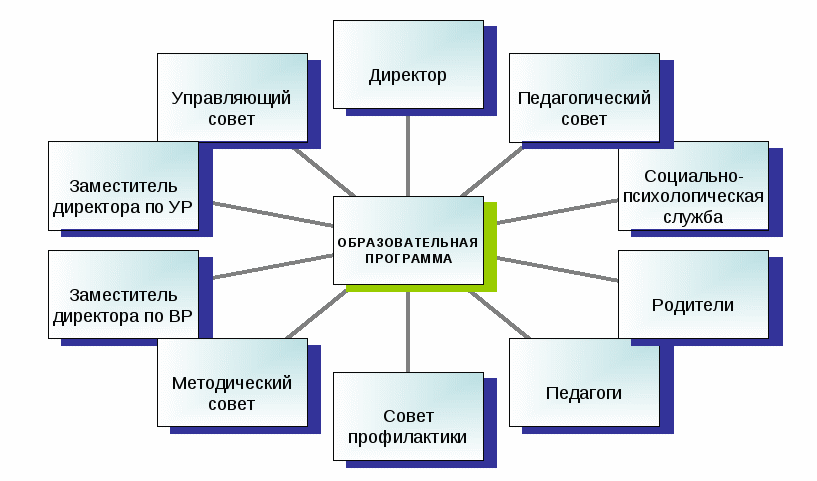 классы2014-20152014-20152015-20162015-20162016-20172016-20172017-20182017-2018классыКол- во классы - комплектовКол-воучащихсяКол- во классы - комплектовКол-воучащихсяКол- во классы - комплектовКол-воучащихсяКол- во классы - комплектовКол-воучащихся1234240353345224023824235332272382362404230227239333523123212153662262292341197236226231235824123512322692302362342261011711512116112241916112всего21336203251934122335Класс Кол-во обуч-ся на начало годаКол-во обуч-ся на конец годаПереведено  в следующий классВ т.ч. условноОставлено на 2-ой годОтчислено 1-4 классызакончили на:1-4 классызакончили на:1-4 классызакончили на:1-4 классызакончили на:5-8 классы закончили на:5-8 классы закончили на:5-8 классы закончили на:5-8 классы закончили на:10 классы закончили на:10 классы закончили на:10 классы закончили на:10 классы закончили на:Класс Кол-во обуч-ся на начало годаКол-во обуч-ся на конец годаПереведено  в следующий классВ т.ч. условноОставлено на 2-ой годОтчислено «5»«4»«3»«2»«5»«4»«3»«2»«5»«4»«3»«2»1454444300--------2535450040618264--------3403938010517161--------4363635010214191--------итого1741731673601349616--------5363635010----610191----6191816020----15102----7353429050----513115----8262626000----38150----итого116114106080----1536558----10666000--------0330Всего по ОУ2962932793140134961615365680330образованиематериотцывсегоВысшее301242Среднее профессиональное8282164Начальное профессиональное343266Среднее общее9498192Общее среднее5655111матьотецвсегоРабочие4875123Служащие602080ИТР415Предприниматели, фермеры196180Не работающие203121303Пенсионеры325класспредметФИ обучающихсяучитель2аматематикаГрибенникова Б., Сергина В., Мадатова С.Бурыкина Л.В.2бматематикаЗайцев Р., Дацаева А.Бирюкова И.А.2вматематикаКим А., Тузлаев С., Дусалиев Т.Мурзабекова Л.Н.2вчтениеШодманов М.Мурзабекова Л.Н.2врусский языкКим А., Ашрапова Д.Мурзабекова Л.Н.3брусский языкРасулов Ж-П.Карамундинова Е.Г.3бчтениеРасулов Ж-П., Фадлиева М., Зайцев Р.Карамундинова Е.Г.3бматематикаРасулов Ж-П.Карамундинова Е.Г.4бматематикаПетаков С., Титаренко К., Фадлиева Л.Бочарова Е.М.4бчтениеАброров Д., Беляков З., Петаков С.Бочарова Е.М.4брусский язык Аброров Д., Петаков С., Титаренко К., Мирзаев Р., Фадлиева Л.Бочарова Е.М.5аматематикаГорбунова В., Мамедов С., Кучиев М., Пекшев М.Курмангалиева Е.В.5аанглийский языкГорбунова В.Шатайло А.А.5бматематикаЕм А., Рыбалкина Ю., Машанов В.Курмангалиева Е.В.5брусский языкЕм А., Узунян А., Кучиева М.Колесникова Е.Ю.5банглийский языкЕм А.Шатайло А.А.6математикаРадюшкина Д., Колесников А., Тришин Д.Курмангалиева Е.В.6русский языкТришин Д.Сапаева В.А.7арусский языкШодманов Х.Колесникова Е.Ю.7брусский языкТуманов А., Лободин К.Сапаева В.А.8аХимияКарамундинов С.Ребалкина А.П.8балгебраКвон Д.Челядинова Н.А.8бИВТКвон Д., Юрьева А.Михайлова Ю.С.Кол-во уч-сяУровень мотивацииУровень мотивацииУровень мотивацииУровень мотивацииУровень мотивацииУровень мотивацииУровень мотивацииУровень мотивацииКол-во уч-сяВысокийВысокийНормальныйНормальныйПоложительныйПоложительныйНизкийНизкийКол-во уч-сяЧел.%Чел.%Чел.%Чел.%43102318431023511Кол-воУровни адаптацииУровни адаптацииУровни адаптацииУровни адаптацииУровни адаптацииУровни адаптацииУровень адаптации классаКол-воВысокийВысокийСреднийСреднийНизкийНизкийУровень адаптации классаКол-воЧеловек%Человек%Человек%Уровень адаптации класса4310232866511Средний  КлассУровни тревожностиУровни тревожностиУровни тревожностиУровни тревожностиУровни тревожностиУровни тревожностиУровни тревожностиУровни тревожностиУровни тревожностиУровни тревожностиУровни тревожностиУровни тревожностиУровни тревожностиУровни тревожностиУровни тревожностиУровни тревожностиКлассВысокий (-)Высокий (-)Высокий (-)Высокий (-)Повышенный (-)Повышенный (-)Повышенный (-)Повышенный (-)Средний (+)Средний (+)Средний (+)Средний (+)Низкий (+)Низкий (+)Низкий (+)Низкий (+)КлассНачало Начало Конец Конец Начало Начало Конец Конец Начало Начало Конец Конец Начало Начало Конец Конец КлассЧел%Чел %Чел %Чел %Чел %Чел%Чел %Чел %5 «а» 212156334224225286338455 «б»15155282129501055317528Общее38251131617133615429251336КлассУровни учебной мотивацииУровни учебной мотивацииУровни учебной мотивацииУровни учебной мотивацииУровни учебной мотивацииУровни учебной мотивацииУровни учебной мотивацииУровни учебной мотивацииУровни учебной мотивацииУровни учебной мотивацииУровни учебной мотивацииУровни учебной мотивацииУровни учебной мотивацииУровни учебной мотивацииУровни учебной мотивацииУровни учебной мотивацииКлассВысокийВысокийВысокийВысокийНормаНормаНормаНормаПоложительныйПоложительныйПоложительныйПоложительныйНизкийНизкийНизкийНизкийКлассНачало  Начало  Конец    Конец    Начало  Начало  Конец    Конец    Начало  Начало  Конец   Конец   Начало Начало Конец    Конец    Чел%Чел %Чел %Чел %Чел%Чел %Чел %Чел %5 «А»3163177408442113176334225 «Б»211422528633422528739317Общее 515719123414406168221335719КлассЗвезды Преддпочитаемые Пренебрегаемые Изолированные Уровень благополучия взаимоотно-шенийКоэффициент взаимностиКоэффициент взаимностиИндекс изолированностиИндекс изолированностиУровень развития коллектива5 «а» 5940 Высокий 72%высокий    0%Низкий  Высокий   5 «б»31230Высокий 73%высокий0%Низкий Высокий КлассФизика, матемФизика, матемХимия,биология. Химия,биология. Радиотехн. электроника Радиотехн. электроника Механика и констр.Механика и констр.Географ. Геология  Географ. Геология  Литература. Искусств.Литература. Искусств.История. Политика.История. Политика.Педагогика, медицина.Педагогика, медицина.Предприним. домоводствоПредприним. домоводствоСпорт и военное делоСпорт и военное делоСпорт и военное делоКлассЧел %Чел %Чел %Чел %Чел %Чел %Чел %Чел %Чел %Чел %5 «а»3164225278447394223165277396335 «б»527844316316739316156338441055,5Итог 822123382211301439719411113015421644КлассУровни тревожностиУровни тревожностиУровни тревожностиУровни тревожностиУровни тревожностиУровни тревожностиУровни тревожностиУровни тревожностиУровни тревожностиУровни тревожностиУровни тревожностиУровни тревожностиУровни тревожностиУровни тревожностиУровни тревожностиУровни тревожностиКлассВысокий (-)Высокий (-)Высокий (-)Высокий (-)Повышенный (-)Повышенный (-)Повышенный (-)Повышенный (-)Средний (+)Средний (+)Средний (+)Средний (+)Низкий (+)Низкий (+)Низкий (+)Низкий (+)КлассНачалоНачалоКонецКонецНачалоНачалоКонецКонецНачалоНачалоКонецКонецНачалоНачалоКонецКонецКлассЧел%Чел%Чел%Чел%Чел%Чел%Чел%Чел%1000000000465235235465Общее00000000465235235465КлассУровни учебной мотивацииУровни учебной мотивацииУровни учебной мотивацииУровни учебной мотивацииУровни учебной мотивацииУровни учебной мотивацииУровни учебной мотивацииУровни учебной мотивацииУровни учебной мотивацииУровни учебной мотивацииУровни учебной мотивацииУровни учебной мотивацииУровни учебной мотивацииУровни учебной мотивацииУровни учебной мотивацииУровни учебной мотивацииКлассВысокийВысокийВысокийВысокийНормаНормаНормаНормаПоложительныйПоложительныйПоложительныйПоложительныйНизкийНизкийНизкийНизкийКлассНачало  Начало  Конец    Конец    Начало  Начало  Конец    Конец    Начало  Начало  Конец   Конец   Начало Начало Конец    Конец    Чел%Чел %Чел %Чел %Чел%Чел %Чел %Чел %10235235235115115235115115Общее 235235235115115235115115КлассУровни адаптации (оценка педагога)Уровни адаптации (оценка педагога)Уровни адаптации (оценка педагога)Уровни адаптации (оценка педагога)Уровни адаптации (оценка педагога)Уровни адаптации (оценка педагога)Уровень адаптации классаКлассВысокийВысокийСреднийСреднийНизкийНизкийУровень адаптации классаКлассЧеловек%Человек%Человек%Уровень адаптации класса10235350115Средний  Общее 235350115Средний  1в (ОВЗ)2в (ЗПР)4в (ОВЗ)9б (ОВЗ)Итог чел.Начало года12339Конец года12339Прибывшие         -        -         -         --Выбывшие         -        -         -         --1кл2кл3кл4кл5кл6кл7кл8кл9клИого чел.Развитие УУД6537724--34Развитие познавательной ссферы1057732337Социальная адаптация детей в обществе (профилактика, коррекция)44-1-13--131 кл.2 кл.3  кл.4 кл.5 кл.6 кл.7 кл.8 кл.9 кл.Всего чел.Групп.1410710----344Индивид.11--2Мероприятия Кол-во за год1. Участие в деятельности ПМПк (консилиумы).102. Выступление собрании   с темой «Что такое ПМПК?».13. Совместная деятельность специалистов по вопросам сопровождения детей с особыми образовательными возможностями.124. Посещение уроков.105. Курсы повышения квалификации по работе с детьми с ОВЗ.16. Переподготовка на учителя логопеда1Тип  конфликтаДата проведения восстановительной программы Форма проведения восстановительной программыМедиаторыРезультат программыДрака между учащимися 7 «А» и 9 класса02.09.2017«Медиация»Наследникова О.Г.Гниличенко О.А.Гохар Е.В.ПримирениеСсора между учащимися 7 «А» класса из за психологического давления на ученицу21.09.2017«Конференция»Гниличенко О.А.Гохар Е.В.Дадашова ЮлияДадашова ГюнайПримирениеДрака между учащимися 7 и 5 класса26.01.2018«Медиация»Гниличенко О.А.Гохар Е.В.Холодова О.Н.Наследникова О.Г.Дадашова ЮлияДадашова ГюнайПримирение, возмещение материального вреда. Постановка обидчиков на учёт в КДНДрака между учащимися 7 «Б» и 5 «А» класса02.03.2018«Медиация»Гохар Е.В.Холодова О.Н.Наследникова О.Г.ПримирениеNХарактеристика педагогических работниковЧисло педагогических работников1.  Численность педагогических работников - всего       40из них:                                             1.1. штатные педагогические работники, за исключением    
совместителей                                       401.2. педагогические работники, работающие на условиях    
внешнего совместительства                           -2.лица, имеющие высшее профессиональное образование   272.1лица, имеющие средне-специальное или средне-профессиональное  131. лица, имеющие высшую квалификационную категорию     82. лица, имеющие первую квалификационную категорию     52.1лица, имеющие соответствие занимаемой должности252.2 лица, не имеющие квалификационную категорию     2Направления деятельностиЧто фактически сделаноЧто планируется сделать на перспективуАналитическая деятельностьАналитическая деятельностьАналитическая деятельность1. Мониторинг профессиональных и информационных потребностей работников данной профессиональной категории.Проведены диагностические исследования «Оценка готовности педагогов к работе по новым стандартам»Провести диагностические исследования выявляющие основные затруднения учителя, работающего по ФГОС2. Создание базы данных о педагогических работниках .Создана база данных о педагогических работникахОбновление базы данных педагогов3. Изучение и анализ состояния и результатов методической работы в ОУ на уровне ШМО.В течение года проводились совещания с руководителями ШМО. Посетила открытые заседания ШМО, на которых обсуждались результаты работы по новым стандартамПодвести итоги рейтинга деятельности ШМО4. Выявление затруднений дидактического и методического характера в ОУ.В течение года посещала уроки педагогов, выявлены основные затруднения, намечена индивидуальная работа с учителямиПродолжить работу5. Изучение, обобщение и распространение передового педагогического опыта.Организована подписка на «Школу цифрового века», регистрация педагогов на сайте  общероссийского методического кабинетаПродолжить работу6. Изучение, анализ состояния результативности знаний учащихся.Посещение срезов и контрольных работ, анализ данных внешнего мониторингаНаметить пути решения выявленных проблем, связанных с низким качеством знаний учащихсяИнформационная деятельностьИнформационная деятельностьИнформационная деятельность1. Формирование банка педагогической информации (нормативно-правовой, научно-методической, методической и др.)Работа с документациейПополнить оформление  стендов методического кабинета,  новинками методической литературы2. Ознакомление педагогических работников с новинками педагогической, психологической, методической и научно-популярной литературы.Подписка на «Школу цифрового века», регистрация на учебно-методических порталахПродолжить работу3. Информирование учителей о новых направлениях в развитии общего образования детей; о содержании образовательных программ, новых учебниках, учебно-методических комплектах, видеоматериалах, рекомендациях, нормативных, локальных актах.Организация и проведение методических семинаров, индивидуальные консультации, работа с молодыми педагогамиПосещение открытых заседаний ШМО, проверка программно-методического обеспечения.  Посещение методического семинара по вопросам инклюзивного образованияВыступление на педагогическом совете - «Профстандарт педагога», внесение изменений в план внедрения «Профстандарта педагога»Продолжить работуОрганизационно-методическая деятельностьОрганизационно-методическая деятельностьОрганизационно-методическая деятельность1. Изучение запросов, методическое сопровождение и оказание практической помощи: молодым специалистам, педагогическим работникам в период подготовки к аттестации, в межаттестационной и межкурсовой периоды. Методическое сопровождение учителей аттестовавшихся на высшую квалификационную категорию (Носенко С.П.)Продолжить работу2. Прогнозирование, планирование и повышения квалификации и профессиональной переподготовки педагогических и руководящих работников ОУ, оказание им информационно-методической помощи в системе непрерывного образования.Контроль за прохождением курсовой подготовки. В 2017-2018 учебном году курсовую подготовку прошли педагоги – Мурзабекова Л.Н., Разакова Р.И.,  В 2017-2018 учебном году прошли курсовую подготовку по работе с детьми ОВЗ -  18 педагогических работниковПереподготовка педагогических работников – Грибенникова Р.А., Шатайло А.А., Ротфус Н.А.Продолжить работу с проспектом курсов на следующий учебный год3. Организация методического сопровождения профильного  обучения в ОУ.Проверка программно-методического обеспечения, рабочих программ, посещение уроковПродолжить работу4. Подготовка и проведение семинаров, мастер – классов, «круглых столов», научно - практических конференций, педагогических чтений, конкурсов профессионального педагогического мастерства работников ОУ.Семинары – «Рабочая программа учителя», «Адаптированная рабочая программа». Методическое сопровождение педагогов при подготовке педагогических проектов и привлечение их к участию в конференциях по обмену опытом.Семинар для молодых педагогов «Современный урок»В 2017-2018 учебном году приняли участие в муниципальных конкурсах профессионального мастерства «Фестиваль открытых уроков» -Яковлева Г.П., «Фестиваль педагогических проектов» - Гохар Е.В., Курмангалиева Е.В. Мотивация и подготовка педагогов к участию в конкурсах профессионального мастерства6. Организация и проведение фестивалей, конкурсов, предметных олимпиад, конференций обучающихся ОУ.Муниципальный фестиваль учебных проектов.Школьный этап проведения ВОШ по предметамКонтроль и организация работы НОУ учащихсяАктивизировать работу НОУ по проведению школьных научных конференций учащихся9. Взаимодействие и координация методической деятельности с соответствующими подразделениями управления образования.Работа в соответствии с планом Методического кабинета района. Аттестация педагогических работников. В 2017-2018 учебном году на соответствие занимаемой должности - Мурзабекова Л.Н., Исалиева А.С., Михайлова Ю.С., Воробьёва Л.Н., Самеди Т.Ф., Шуманова А.С., Гниличенко О.А.Организация и проведение РМО учителей математики, учителей русского языка и литературы, педагогов библиотекарей.Продолжить работуКонсультационная деятельностьКонсультационная деятельностьКонсультационная деятельность1. Организация консультационной работы по возникающим проблемам для педагогических работников МОУ.Тематические консультации для педагогов (Кусаинова А.С., Исалиева А.С., Ребалкина А.П., Наследникова О.Г., Исайкина Ю.В., Карпушова Т.А.)Корректировка образовательных программ педагоговКонсультационная работа с молодыми педагогами (Шатайло А.А., Бочарова Е.М. Везирова Л.А., Разакова Р.А.)Продолжить работу по подборке  методических материалов, составить памятку  по подготовке молодого педагога к занятию2. Участие в разработке курсовой системы подготовки педагогических и руководящих работников ОУ.Курсовая подготовка работников по оказанию доврачебной помощиКурсовая подготовка  работников школы по охране трудаПродолжить работу с проспектом курсов на следующий учебный годМетодическое сопровождение развития системы образованияМетодическое сопровождение развития системы образованияМетодическое сопровождение развития системы образования1.Информирование ОУ об инновационных процессах в образовательной системе района.Участие в заседаниях РМО,  методических семинарах, конференциях по различным направлениям, подготовка педагогического совета «Современный урок – психологический климат и комфорт», «Формирование и развитие творческого потенциала педагогов в условиях реализации ФГОС НОО, ФГОС ООО, ФГОС ОВЗ», «Система оценки достижения планируемых результатов освоения ООП ОО»Повышение квалификации по вопросам инклюзивного образования, составлению адаптированных рабочих программ, организации работы с учащимися ОВЗ2. Инициирование, трансляция и внедрение инноваций в учебно-воспитательный процесс ОУРазработка Положений, составлена Программа по подготовке учащихся к олимпиадамОрганизация интеллектуальных игр на заседаниях НОУ «Созвездие талантов»Продолжить работуНазвание МОМетодическая темаУчителей естествознанияИнновационная деятельность учителя в процессе повышения качества образованияУчителей физической культуры и ОБЖФСК ГТОУчителей начальных классовСовременные образовательные технологии в начальной школеУчителей технологии и учителей музыки и ИЗОПовышение качества образования через использование современных технологий в учебном процессеУчителей математики и ИКТСовременные инновационные технологии при обучении.Учителей филологииПовышение качества образования на основе деятельностного подхода№ п/пФ.И.О. учителяТема сомообразования1.И.А. Бирюкова«Системно – деятельностный подход в повышении качества чтения и письма у младших школьников»2.Л.В. Бурыкина«Здоровьесберегающая деятельность в начальной школе, направленная на сохранение и укрепление здоровья школьников»3.Т.Н. Дудина«Современные технологии учебной и воспитательной работы в рамках здоровьесберегающей деятельности в начальной школе»4.А.С. Исалиева«Проектная деятельность как средство формирования УУД»5.Е.Г.Карамундинова«Групповая работа как средство формирования УУД»6.С.М.Курмангалиева«Современные технологии учебной и воспитательной работы в рамках здоровьесберегающей деятельности в начальной школе»7.Л.Н.Мурзабекова«Развитие творческих способностей младших школьников в рамках реализации ФГОС»8.Т.А.Чурбакова«Активизация познавательной деятельности младших школьников»9.Л.А.Везирова«Организация внеурочной деятельности младших школьников в рамках ФГОС»10.Е.М. Бочарова«Проектная деятельность младших школьников как условие развития творческой личности»11.Р.И.Разакова «Формирование читательской самостоятельности младшихФ.И.О. учителяКлассПредметДатаСумма оценкиурока в баллахСредняя оценка в баллахУровень проведения урокаЧурбакова Т.А 1 «а»ИЗО16.03.18284,6высокийИсалиева А.С.1 «б»Математика19.03.18284,6высокийБурыкина Л.В.2 «а»Литер. Чтение21.03.18284,6высокийБирюкова И.А.2 «б»Математика13.03.18264,3среднийМурзабекова Л.Н.2 «в»Русский язык22.03.18264,3среднийДудина Т.Н.3 «а»ОМ19.03.18406,6высокийКарамундинова Е.Г.3 «б»Математика20.03.18254,1среднийКурмангалиева С.М.4 «а»ОМ22.03.18284,6высокийБочарова Е.М.4 «б»ОМ14.03.18162,6низкийВезирова Л. А.2 «г»ИЗО19.03.18244среднийРазакова Р. И.4 «в»Лит. чтение14.03.18 244среднийУчителя русского языка и литературыУчителя русского языка и литературыНосенко Лариса Михайловна«Эффективные методы и приёмы обучения русскому языку в соответствии с ФГОС»Колесникова Елена Юрьевна«Методика подготовки к ОГЭ по русскому языку»Платонова Татьяна Петровна«Методика подготовки одиннадцатиклассников к итоговому сочинению по литературе к ЕГЭ по русскому языку»Наследникова Ольга ГеннадьевнаНетрадиционные формы уроков литературы как средство развития креативных способностей  учащихся»Сапаева Вероника Александровна«Инновационные технологи на уроках русского языка и литературы»Учителя иностранного  языкаУчителя иностранного  языкаШатайло Алина Александровна«Проектная деятельность на уроках английского языка»Учителя истории и обществознанияУчителя истории и обществознанияГохар Елена Владимировна«Воспитание нравственных ценностей на уроках истории и обществознания»Грибенникова Раиса Александровна«Инновационные технологии на уроках истории»ФИО учителяПодготовка учащихся к конкурсамЛичное участие учителя Носенко Лариса Михайловна1. Муниципальная научно-практическая конференция «У той священной высоты». Конкурс чтецов – Ильин Иван 6 класс – победитель2. Муниципальный конкурс творческих сочинений «Если бы я был Президентом» - Алейникова Анастасия 10 класс – призёр1. Муниципальная научно-практическая конференция «У той священной высоты». Конкурс методических  разработок – победительКолесникова Елена Юрьевна1. Муниципальный конкурс творческих сочинений «Если бы я был Президентом» - Чурбакова Е. – участница2. Муниципальная научно-практическая конференция «У той священной высоты». Климова а. победитель, Степанова – призёрРождественская звезда – конкурс чтецов  Климова А. – победитель.1.Участие в вебинаре  ВГАПО «Итоговое собеседование в  9 классе»2.РМО учителей русского языка и литературы, выступление по теме «Подготовка учащихся к ОГЭ по русскому языку»Платонова Татьяна Петровна1. Всероссийский конкурс сочинений, муниципальный этап  «Приморск - ты Родина моя» - Игнатьичева Оксана 11 класс - призёр2. Муниципальный конкурс творческих сочинений «Если бы я был Президентом» - Ибадуллаев Руслан 11 класс, Утюшев Алимжан  8 класс - призёры.1.Участие в вебинаре  ВГАПО «Итоговое собеседование в  9 классе»2.РМО учителей русского языка и литературы, выступление по теме «Подготовка учащихся к ЕГЭ по русскому языку»Наследникова Ольга Геннадьевна1. Муниципальная научно-практическая конференция «У той священной высоты». Конкурс чтецов –Мамадякубов Низор 8 класс – призёр, Дадашова Гюнай 8 класс - призёр2.Муниципальный конкурс творческих сочинений «Если бы я был Президентом» - участие3. Всероссийский  творческий конкурс чтецов «Герои Великой Победы» - Дадашова Гюнай 8 класс – 1 место, Мотягов Алексей 8 класс – 1место, Дадашова Юлия 8 класс – 2 место, Искандарова Айша  8 класс – 2 место.4. Всероссийский конкурс чтецов «Георгиевская лента» - Мотягов Алексей – победитель, Дадашова Гюнай, Дадашова Юлия, Искандарова Айша – участники.1.Участие в вебинаре  ВГАПО «Итоговое собеседование в  9 классе»2.РМО учителей русского языка и литературы, выступление по теме «Подготовка учащихся к ОГЭ по русскому языку»Сапаева Вероника Александровна1.Школьная предметная неделя «Филологии»1. РМО учителей русского языка и литературы, выступление по теме «Подготовка учащихся к ОГЭ по русскому языку»Гохар Елена Владимировна1.Муниципальный этап Всероссийской олимпиады школьников - Олимпиада по  обществознанию.  (Ершова А., 7 класс - призер)2.Муниципальный этап Всероссийской олимпиады школьников - Олимпиада по  истории  (Ершова А., 7 класс - призер)3.Муниципальный этап Всероссийской олимпиады школьников - Олимпиада по  праву.  (Фазлиева В. 9 класс- победитель, Игнатьичева О.  11 класс- призёр)4.Муниципальный фестиваль учебных проектов  (Климова А. 5 класс – победитель)5. Международный игровой конкурс «Золотое Руно» - (муниципальный уровень – Кан Юлия, Климова Аделина, Морозова Анастасия – 1место, Тимиргириева Раяна – 2 место)1.Международная научно-практическая конференция, посвящённая 75-летию Сталинградской битвы2. Выступление на РМО учителей истории и обществознания «Преподавание истории Великой Отечественной войны»3. Муниципальный фестиваль педагогических проектов - победительГрибенникова Раиса Александровна1. Муниципальный этап Всероссийской олимпиады школьников - Олимпиада по  обществознанию.  (Ли Яна 8 класс – призёр)2. Школьная предметная неделя «Филологии»-----Шатайло Алина Александровна1.Школьная предметная неделя «Филологии»1.Участие в муниципальном  семинаре практикум «Эффективные формы и методы работы при подготовке ОГЭ и ЕГЭ по иностранному языку в условиях обязательной сдачи ОГЭ в 2020 году2.Участие в муниципальном семинаре практикуме – «Игра как метод обучения» Курмангалиева Екатерина ВасильевнаОбеспечение повышения качества подготовки учащихся к сдаче ОГЭ и ЕГЭ и формирование ключевых компетенций на уроках математикиПанкова Надежда ИвановнаУрок математики как средство формирования ключевых компетенцийЧелядинова Наталия АнатольевнаАктуальные вопросы психолого-педагогического сопровождения деятельности.Яковлева Галина ПетровнаКомпетентностный подход при обучении математики.№Содержание деятельности.Работа с одаренными детьми: работа с секцией «Математическая» в НОУ «Созвездие талантов», подготовка к участию в олимпиадах школьного и районного уровней, подготовка Карпушова Д. к участию в ежегодной межмуниципальной конференции «Старт в науку».Работа в составе жюри муниципального этапа всероссийской олимпиады школьников.Организатор по  проведению всероссийской игры «Кенгуру» и международного конкурса «Олимпис» в школе(осенняя, зимняя и весенняя сессии)Участие в предметной неделе: провела игру «Математические следопыты» в 5а,б классах, игру «Остров сокровищ» в 6 классе.Участие в школьном и всероссийском конкурсах «Елка своими руками». С 5а классом выполнили поделку «Математическая елка»Провела открытый урок в 5 классе в период адаптации пятиклассников.Вебинар  «Особенности организации подготовки обучающихся 9-х классов к государственной итоговой аттестации по математике». 18.04.2018Участие в работе международного проекта для учителей «Учитель цифрового века», «Учи.ру» (благодарности и дипломы) Работа в составе жюри по проверке пробного ОГЭ  Участие в районном заседаниии РМО учителей математики: мастер-класс по теме «Активные методы обучения» Участие и призер в районном фестивале педагогических проектов№Содержание деятельности.Всероссийская олимпиада школьников (муниципальный уровень): Утюшев Алимжан –участие, Пестов Дмитрий – участие, Ли Яна – участие, Ибадуллаев Руслан – участие, Тен Дмитрий – участие.Участие в образовательном портале «Учи.ру» учащиеся 8а классаОнлайн-тестирование учащихся 11 класса на сайте «Решу ЕГЭ»Участие в региональной неделе теории чисел: «Своя игра» 8 классы, Чемпионат школы по решению «Судоку» 5-11 класс, Игра «Математика – царица всех наук» 9-11классыУчастие в РМО (март): обобщение опыта работы учителей математики по теме «Активные формы обучения на уроках математики в условиях реализации ФГОС»Вебинар  «Особенности организации подготовки обучающихся 9-х классов к государственной итоговой аттестации по математике». 18.04.2018Всероссийское тестирование «Радуга Талантов» диплом 1 степениУчастие  учащихся в международнои конкурсе Intercon onlin «Планета знаний» Дипломы и сертификаты№Содержание деятельности.Всероссийская олимпиада школьников (муниципальный уровень): Гниличенко Юлия –участие, Егорова Екатерина – участие, Шуманова Диана - призерОлимпиады международного проекта «Видеоуроки» осенняя серия: Шуманова Диана – победитель, Фазлиева Айша – победитель, Туманов Александр – победитель, Егорова Екатерина -  победитель, Гниличенко Юлия – призер.Участие в неделе математики ( члены кружка «Серьезные математики» 7 класс - открытие школьного артефакта «Пятерочка»;- проведение марафона «60 пятерок»;- интерактивная игра «Математика на страже экологии».Участие в региональной неделе теории чисел: проект «Это загадочное число ПИ» Олимпиады международного проекта «Видеоуроки» зимняя серия: Шуманова Диана – призер, Ким Анастасия – призер, Ким Марина – призер, Егорова Екатерина – призер.Участие в региональном конкурсе творческих проектов «Геометрическая елка» - победители.Проведение линейки «Подведение итогов марафона  «60 пятерок в честь юбилея школы»Участие в муниципальном конкурсе  учебных проектов: (март)- проект «Высший балл» - 1 место (7аб)- межпредметный проект «Улыбка природы» - 1 место(7а)Открытый урок «Квадрат суммы и квадрат разности  двух выражений»   28.02.18 Участие в муниципальном фестивале открытых уроков (март)Участие в районном РМО:  открытый урок алгебры в 7а классеПрезентация проекта «Это загадочное число ПИ» (7аб) -14 мартаУчастие в муниципальном  конкурсе социальных проектов – 1 место ( проект «Высший балл»)Участие в работе международного проекта для учителей «Видеоуроки» , «Учитель цифрового века», «Учи.ру»( благодарности и дипломы)Участие во всероссийском конкурсе образовательного проекта «Завуч» по теме «Методическое обеспечение как форма эффективной реализации учебной деятельности» - 1 место ( диплом)Вебинар  «Особенности организации подготовки обучающихся 9-х классов к государственной итоговой аттестации по математике». 18.04.2018№Содержание деятельности.Всероссийская олимпиада школьников (муниципальный уровень): Ерофеев Евгений  – призер, Фазлиева Вилдан – участие, Сказкоподателев Антон – участие. Участие  в неделе математики Игра «Математика – царица всех наук» 9-11классы: Анализ пробного ОГЭ по математике.Вебинар  «Особенности организации подготовки обучающихся 9-х классов к государственной итоговой аттестации по математике». 18.04.2018Участие в районном РМО:  открытый урок алгебры в 8б классе№п/пНазвание конкурсаДатаУровеньМестопроведенияСписокучастниковРезультат1Туристический  слет  среди  воспитанников военно-патриотических клубов уровень окябрь 2017 г.муниципальныйс.НовоникольскоеТуманов АлександрШуманова  ДианаШуманов ДамирИльин ИванЧариев МарсельГниличенко  Юлия2 место2Олимпиада по ОБЖНоябрь 2017г.муниципальныйшкола № 1 БыковоГоппе  Артём Кравцова Марина Гоппе  Анна Сказкоподателев А. Дадашова Гюнай Чурбакова Екатер. Мурадова Шакер Ли Яна победитель победитель победитель победитель победитель победитель победитель призер3Игра-конкурс по ОБЖ «Спасатели»декабрь 2017 г.ВсероссийскийМКОУ «Приморская СШ»учащиеся  5- 11 кл. дипломы4Региональный турнир по стрельбе памяти Героя России снайпера М.Пассара, посвященного 74-ой годовщине в Сталинградской битвеянварь 2017 г.региональныйп.ГородищеКорнилова Ангелина Сергин Александр Кравцова Марина Жуков Сергей Чурбакова Ек  Сказкоподателев А.3 место5Олимпиада по ОБЖФевраль 2018грегиональныйг.ВолгоградЧурбакова ЕКравцова МСказкоподателев Аучастие6Смотр - конкурс «Мы внуки твои, Победа!»Апрель 2018г.муниципальныйс.В.БалыклейКравцова МКорнилова АЧурбакова ЕОгай ВСказкоподателев АЖуков САкимов АСергинА2 место№п/пНазвание конкурсаДатаУровеньМесто проведенияСписок участниковРезультат 1Товарищеская игра по мини-футболу среди учащихся с.Новоникольск и п.Приморск09.09.2017грайонныйс.НовоникольскАгаев С, Акимов А, Огай П, Огай В, Мамедов К, Пестов Д, Хам С.1 место2Товарищеская игра по мини-футболу в с.В.Балыклей 16.09.2017грайонныйп.БалыклейАгаев С, Акимов А, Огай П, Огай В, Мамедов К, Пестов Д, Хам С.2 место3Спартакиада учащихся по мини-футболу 29.09.2017грайонныйр.п БыковоАгаев С,Акимов А, Альбазуров А, Ибадуллаев Р, Огай В, Мамедов К, Хам С.3 место4Сдача норм ВФСК ГТО:11.10.2017гвсероссийскийр.п. БыковоАгаев С Альбазуров А Зыков В Ибадуллаев Р золото золото серебро золото5Общероссийский проект «Мини-футбол в школу» среди юношей 2003-2002 года рождения 28.11.2017грайонныйп. ПриморскАгаев С, Акимов А, Огай П, Альбазуров А, Мамедов К, Пестов Д, Хам С.1 место6Первенство Волгоградской области по армрестлингу среди юниоров и юниорок 16-17 лет, 14-15 лет:18.11.2017грегиональныйг. ВолжскийАгаев С Королева Л Шодманов Х Огай П Мамедов Э участник участник1 место участник участник7Общероссийский проект «Мини-футбол в школу» среди юношей 2004-2005 года рождения 30.11.2017грайонныйп. ПриморскАкимов А, Курмангалиев Э, Ильин И, Колесников А, Низамов А, Умаров М, Шуманов Д.участие8Товарищеская встреча по волейболу в рамках Всероссийской акции «Я выбираю спорт как альтернативу пагубным привычкам!»  среди учащихся Приморской и Новоникольской школ09.12.2017грайонныйп.ПриморскАгаев С, Акимов А, Огай П, Огай В, Альбазуров А, Мамадякубов Н, Ибадуллаев Р.Искандарова А, Курмангалиева А, Разакова С, Фазлиева З, Фазлиева В, Фазлиева А, Шуманова Д.юноши 2 местодевушки 1 место9Спартакиада учащихся по волейболу (девушки)15.12.2017грайонныйр.п.БыковоИскандарова А, Курмангалиева А, Разакова С, Фазлиева З, Фазлиева В, Фазлиева А, Шуманова Д.участие10Региональные соревнования по мини-футболу (футзалу) среди общеобразовательных команд в рамках общероссийского проекта «Мини-футбол в школу»19.12.2017г-21.12.2017грегиональныйг.ВолжскийАгаев С, Акимов А, Огай П, Альбазуров А, Мамедов К, Пестов Д, Хам С.участие11Товарищеская игра по баскетболу в с.Новоникольское:23.12.2017грайонныйс.НовоникольскАкимов А, Огай П, Тен Д, Ахетов А.Фазлиева З, Искандарова А, Шуманова Д, Разакова С.участие12Спартакиада учащихся по баскетболу (юноши)26.01.2018грайонныйр.п.БыковоАкимов А,Ахетов А, Квон Д, Огай В, Огай П, Тен Д, Хам С.участие13Спартакиада учащихся по баскетболу 3х3 среди юношей16.02.2018грайонныйр.п.БыковоИльин И, Квон Д, Колесников А, Шуманов Д.3 место14Открытое Первенство АМУ ФКС «Волжанин» по армрестлингу25.02.2018грегиональныйг.ВолжскийДавлатов Т, Огай П, Шодманов Х.1 место15Спартакиада учащихся по настольному теннису26.02.2018грайонныйр.п.БыковоЕм Э, Огай П, Огай В, Чурбакова Е, Шуманов Д.2 место16Фестиваль учебных проектов30.03.2018грайонныйп.ПриморскШуманов Д, Шуманова Д.1 место17Спартакиада учащихся по «Президентским спортивным играм»06.04.2018грайонныйр.п.БыковоИльин И, Егоров Р, Квон Д, Разакова С, Климова А, Морозова А, Колесников А, Тришин Д, Шуманов Д, Ермилова А, Дадашева В, Сказкоподателева Е, Пан А, Ситников Д, Туманов А, Гниличенко Ю, Петакова А, Самедова А.2 место по шашкам среди юношей3 место по шашкам среди девушек3 место по настольному теннису среди юношей18Региональные соревнования по армрестлингу среди учащихся ОУ Волгоградской области14.04.2018грегиональныйг.ВолжскийАгаев С, Мамедов Э,Шодманов ХИбадуллаев РФазлиева ВИскандарова АУчастие2 место2 местоУчастие2 местоучастие19Спартакиада учащихся по «Президентским состязаниям»20.04.2018грайонныйр.п.БыковоАльбазуров А, Сергин А, Сказкоподателев А, Зыков В, Ем Э, Фадеева И, Степанова Ю, Дацаева Т.участие20Спартакиада учащихся по легкой атлетике «Шиповка юных»24.04.2018грайонныйр.п.БыковоПестов ДАкимов АУтюшев АЛинцов ККвон ДМамадякубов НГниличенко ЮГерлейн ДФазлиева ЗШуманова ДЦыбизова АФазлива А.2 местоучастие21Военно-патриотическая игра «Зарничка-2018»27.04.2018грайонныйп.ПриморскГрессь АртемЕгоров РоманКан ЮлияКлимова АделинаМорозова АнастасПан АндрейТен София1 место№п/пНазвание конкурсаДатаУровеньМестопроведенияСписокучастниковРезультат1Спартакиада учащихся по волейболу (девушки)22.12.2017гмуниципальныйшкола № 1 БыковоИскандарова А, Курмангалиева А, Разакова С, Фазлиева З, Фазлиева В, Фазлиева А, Шуманова Д.участие2Спартакиада учащихся по волейболу (юноши)15.12.2017гмуниципальныйшкола № 1 БыковоИбадуллаев Руслан,Огай Виталий,Огай Павел, Агаев Садиг, Акимов Александр, Мамадякубов Низор, Альбазуров Ахмедучастие3«Президентские спортивные игры»март.2018 г  муниципальныйшкола № 1 БыковоУчащиеся 5-6 кл2 место шашки3 место теннис4Военно-патриотическая игра «Зарничка-2018»27.04.2018грайонныйп.ПриморскУчащиеся 3-4 кл2 место№НазваниеЗначениеУчастникиРезультат1Музей XXI в.ОбластнойСовет музеяучастие2«Память храним»РайонныйСовет музея2 место3«Музей 4.0»МеждународныйСовет музея10 июля№НазваниеЗначениеУчастникиРезультат1Конкурс изобразительного искусства "Космос глазами детей", посвященный Дню авиации и космонавтики".МеждународныйШуманова ДианаЗахарова КсенияГайдадина ВероникаКим МаринаЛауреаты 1 степени2Конкурс детских рисунков «Охрана труда глазами детей»МеждународныйИскандаров АлишанЧарыев Марсель,Аббасова Алишан, Ротфус Александр,Товма Максим,Фазлиева АйшаНе известноВыделенная сумма рубВыделенная сумма рубПроводимые мероприятия (наименование договора, реквизиты и исполнитель; сумма, срок выполнения работ)Срок окончания работЧто сделано или приобретеноПримечание Областной/федеральный бюджетрайонный бюджетПроводимые мероприятия (наименование договора, реквизиты и исполнитель; сумма, срок выполнения работ)Срок окончания работЧто сделано или приобретеноПримечание 201710000,00ГБПОУ «ВЭТК» №57 от 01.08.17 на тиражирование материалов по финансовой грамотности31.12.17Исполнен ОплаченООО «Выбор» №58 от 01.07.17 на поставку нефтепродуктов31.12.17Исполнен Оплачен3450,00ООО «ГазМашСтрой» №59 от 06.07.17 на приобретение сигнализатора в котельную31.12.17Исполнен Оплачен25336,00ООО «Агропромэнерго» № 60 от 28.06.17 на производство электроизмерительных работ31.12.17Исполнен Не оплачен8944,91ООО «КАЙТ» № 132 от 26.06.17 на проведение госповерки сигнализаторов31.12.17Исполнен Оплачен1800000,00ООО «Графит» №21 от 19.04.17 разработка проекта пристройки 31.12.17Не исполнен Не оплачен36000,00ООО «Лаборатория «ЦСТ» № 05/07/2017/1 от 05.07.2017 услуги, по специальной оценке, труда31.12.17Исполнен Оплачен7500,00ООО «Лаборатория «ЦСТ» № 12/05/2017/1 от 12.05.2017 услуги, по специальной оценке, труда31.12.17Исполнен Оплачен18600,00ООО «Лаборатория «ЦСТ» № 04/07/2017/1 от 04.07.2017 услуги, по специальной оценке, труда31.12.17Исполнен Оплачен3450,00ООО «ГазМашСтрой» № 59 от 06.07.17 приобретение сигнализатора для котельной31.12.17Исполнен Оплачен4956,00ПАО «Ростелеком» № 246-1 от 01.09.17 услуги по подготовке тех.условй для проекта пристройки31.12.17Исполнен Оплачен10750,00Дом науки и Техники № 1036/В от 01.08.17 услуги по обучению операторов газовых котельных31.12.17Исполнен Оплачен9864,25АО «Издательство «Просвещение» № 67 от 12.09.17 приобретение учебников31.12.17Исполнен Оплачен17558,00ИП Комаревич Р.А. №68 от 01.09.17 поставка окон ПВх в учебные кабинеты31.12.17Исполнен Оплачен12442,00ИП Комаревич Р.А. №68 от 01.09.17 поставка окон ПВх в учебные кабинеты31.12.17Исполнен Оплачен19060,00ИП Дацаева О.В. № 70 от 15.09.17 на поставку продуктов питания для организации питания обучающихся31.12.17Исполнен Оплачен35827,50ОАО «Хлебокомбинат-Волжский» № 71 от 13.09.17 на поставку хлебобулочной продукции для организации питания обучающихся31.10.17Исполнен Оплачен22404,00ООО «Лидер» №72 от 25.09.17 на поставку молока для организации питания обучающихся31.10.17Исполнен Оплачен94000,00ИП Дацаева О.В. № 73 от 11.12.17 на поставку продуктов питания для организации питания обучающихся15.12.17Исполнен Оплачен17532,00ООО «Лидер» №74 от 29.12.17 на поставку молока для организации питания обучающихся31.12.17Исполнен Оплачен36061,00ОАО «Хлебокомбинат-Волжский» № 75 от 29.12.17 на поставку хлебобулочной продукции для организации питания обучающихся31.12.17Исполнен Оплачен7306,20ОАО «МСК-Волжский» №76 от 29.12.17 на поставку молочных продуктов для организации питания обучающихся31.12.17Исполнен Оплачен12596,00ВГОО ВОО ВДПО №362/10 от 28.11.17 на ремонт ОПС31.12.17Исполнен Оплачен10203,00ООО «Нижневолжскстройресурсы 34» № 76-Н-ЭЛ от 28.11.17 обучение электробезопасности ответственных сотрудников31.12.17Исполнен Оплачен7000,00АНО ДПО «Карьера» № 1436-17 от 28.11.17 на обучение медицинской сестры31.12.17Исполнен Оплачен27000,00ИП Дацаева О.В. № 80 от 29.12.17 на поставку продуктов питания для организации питания обучающихся31.12.17Исполнен Оплачен8200,00ВГОО ВОО ВДПО №374/10 от 07.12.17 на ремонт ОПС31.12.17Исполнен Оплачен10000,00ООО «Новый мир» № 267/2017 от 04.12.17 на техническое обслуживание компьютеров 31.12.17Исполнен Оплачен15177,60ООО «Новый мир» № 266/17 от 04.12.17 на приобретение лицензии антивируса Касперского31.12.17Исполнен Оплачен3660,00ИП Дацаева О.В. № 84 от 04.12.17 на приобретение офисной бумаги31.12.17Исполнен Оплачен19576,00ООО «ТД «Автомир» № 12/2017 от 14.12.17 приобретение запасных частей для автобуса ПАЗ31.12.17Исполнен Оплачен9260,00ВГОО ВОО ВДПО № 9-363 от 14.12.17 на приобретение пожарного инвентаря31.12.17Исполнен Оплачен20185196,00ФГКУ «УВО ВНГ России по В/о» №651 от 25.01.18 на услуги по приему сообщений тревожной сигнализации31.12.18На исполненииЧастично оплачен99000,00ООО «Выбор» №2 от 25.01.18 на куплю-продажу нефтепродуктов31.12.18На исполненииЧастично оплачен75485,90ОАО «ХК-Волжский» №1 от 25.01.18 на поставку хлебобулочных изделий30.09.18На исполненииЧастично оплачен99900,00ООО «ТД «Легион» №4 от 25.01.18 на поставку продуктов питания 20.04.18ИсполненОплачен20000,00ПАО «Ростелеком» №246 от 01.01.18 на оказание услуг внутризоновой (местной) телефонной связи31.12.18На исполненииЧастично оплачен700,00ПАО «Ростелеком» №246-Б от 01.01.18 на оказание услуг междугородней и международной телефонной связи31.12.18На исполненииЧастично оплачен35000,00ПАО «Ростелеком» №5246 от 01.01.18 на оказание услуг интернет связи31.12.18На исполненииЧастично оплачен449800,00ООО «Газпром межрегионгаз Волгоград» №09-5-54122/18Б от 01.01.18 на поставку газа31.12.18На исполненииЧастично оплачен393800,00ПАО «Волгоградэнергосбыт» №2048181/18 от 01.01.18 на поставку электрической энергии31.12.18На исполненииЧастично оплачен6000,00ООО «ВПМ» №027/18/О от 25.01.18 на услуги по ТО тревожной сигнализации31.12.18На исполненииЧастично оплачен30000,00ВГО ВОО ВДПО Николаевск №46/10 от 25.01.18 услуги по обслуживанию СПИ31.12.18На исполненииЧастично оплачен46364,00ООО «Лидер» №12 от 25.01.18 на поставку молока для питания обучающихся ОУ30.09.18На исполненииЧастично оплачен40184,10АО «МСК-Волжский» №13 от 25.01.18 на поставку сливочного масла для обучающихся ОУ30.09.18На исполненииЧастично оплачен5680,00ГБУЗ «Быковская ЦРБ» №1-18-1 от 25.01.18 на оказание услуг предрейсового и послерейсового мед.осмотра водителя31.12.18На исполненииЧастично оплачен25295,17ООО «Газпром межрегионгазраспределение Волгоград» №03-ТО-Б от 25.01.18 на ТО и ТР объектов газоснабжения31.12.18На исполненииЧастично оплачен2500,00ООО «Эковод» №18/01с от 25.01.18 на услуги по дефектовке питьевого оборудования31.12.18ИсполненОплачен15807,12МУП «КХ Приморск» №1/2018 от 25.01.18 на услуги по холодному водоснабжению31.12.18На исполненииЧастично оплачен17280,00МУП «КХ Приморск» №3-У от 20.02.18 на услуги по вывозу ЖБО31.12.18На исполненииЧастично оплачен3800,00МУП «КХ Приморск» №3-У от 20.02.18 на услуги по установки прибора учета31.12.18На исполненииЧастично оплачен30000,00 ВГО ВОО ВДПО Николаевск №125/10 от 01.02.18 на услуги по обслуживанию ОПС31.12.18На исполненииЧастично оплачен10000,00ООО «БизнесСтроПроект» №22 от 12.03.18 на услуги по подготовке газового проекта для здания спортивной школы31.12.18На исполненииЧастично оплачен5520,00ИП Соловьев Ю.В. №22 ри 13.03.18 на поставку товаров для вентиляции здания начальной школы31.12.18ИсполненОплачен1800,00ООО «УЦ «Белинфоналог» №31-457-УТУЦ0004871 от 05.03.18 на оказание услуг по изготовлению электронного ключа31.12.18ИсполненОплачен13440,00ООО «ТеплоВодоЦентр» №22/18 от 16.03.18 на поставку сигнализатора САКЗ-МК-2 ду31.12.18ИсполненОплачен6500,00ООО «Новый мир» №100/18 от 02.04.18 на поставку лампы для проектора31.12.18ИсполненОплачен3980,00ООО «Новый мир» №103 от 10.04.18 на услуги по ТО видеонаблюдения31.12.18ИсполненОплачен36097,00ИП Черкесова Е.С. №4 от 17.04.18 на поставку товара для видеонаблюдения31.12.18ИсполненОплачен53900,00ООО «ТД «Легион» №28 от 09.04.18 на поставку продуктов питания для обучающихся ОУ31.05.18ИсполненОплачен250,00ООО ВОА Бык р-на №142 от 18.04.18 на услуги по ТО автобуса31.12.18ИсполненОплачен1960,00ООО ОСД ВОА №322/18.04.18 от 18.04.18 на услуги по ТО автобуса31.12.18ИсполненОплачен58975,00ООО «Эковод» №18/05с от 28.03.18 на услуги по ремонту питьевого оборудования31.12.18ИсполненОплачен5108,16АО «Альфастрахование» №SC4192-00896727-8 от 18.04.18 на услуги по автострахованию31.12.18ИсполненОплачен8381,73ОАО «Киржачская типография» №140665 от 06.04.18 на поставку аттестатов31.12.18ИсполненНе оплачен6597,38ФБУЗ «Центр гигиены и эпидемиологии в В/о» №277 от 07.05.18 на услуги по гигиенической подготовке17.05.18ИсполненОплачен12255,71ООО «ЦДЭ» №156/18 от 07.05.18 на услуги по дератизации,дезинсекции, акарицидной обработке к ЛОЛ31.12.18ИсполненНе оплачен1470,00ООО «ТД «Автомир» №ТД-37/05/2018 от 15.05.18 на поставку стекла заднего 31.12.18ИсполненОплачен970,00ООО «ТД Пищевые технологии» №ВГ000000939 от 21.05.18 на поставку спиралей для плиты31.12.18ИсполненОплачен139426,43АО «Просвещение» №39 от 02.07.18 на поставку учебников31.12.18Не исполненНе оплачен74400,00ООО «Клиника Академическая» №40 от 02.05.18 на услуги по ежегодному периодическому медицинскому осмотру сотрудников 31.12.18ИсполненОплачен5412,00ОАО «Хлебокомбинат-Волжский» №43 от 04.06.18 на поставку хлебобулочных изделий для ЛОЛ30.06.18ИсполненНе оплачен7220,00ООО «Лидер» №44 от 04.06.18 на поставку молочных продуктов для ЛОЛ30.06.18ИсполненНе оплачен30374,10АО «МСК-Волжский» №45 от 04.06.18 на поставку молочных изделий для ЛОЛ30.06.18ИсполненНе оплачен61020,00ИП Крамер М.А. №46 от 04.06.18 на поставку мяса говядины для ЛОЛ30.06.18ИсполненНе оплачен79573,30ООО «ЕвроТрейд» №47 от 30.05.18 на поставку продуктов питания для ЛОЛ30.06.18ИсполненНе оплачен6235,00ИП Соловьев Ю.В. №48 от 01.06.18 на поставку комплектующих для сантехники на ЛОЛ30.06.18ИсполненНе оплачен87000,00ИП Комаревич Р.А. №10 от 01.06.18 на поставку ПВХ дверей в основное здание31.12.18ИсполненОплачен3640,00ООО «КДЛ ДОМОДЕДОВО-ТЕСТ» №ВЛГ-058-у-2018 от 24.05.18 на оказание платных медицинских услуг31.12.18ИсполненНе оплачен3070,00ООО «ТеплоВодоЦентр» №30/18 от 18.06.18 на поставку газовых комплектующих31.12.18Не исполненНе оплачен29000,00ИП Комаревич Р.А. №12 от 20.06.18 на поставку окон ПВХ в здание спортивной школы31.12.18ИсполненНе оплачен120000,00ИП Комаревич Р.А. №11 от 29.06.18 на поставку окон ПВХ в здание основной школы31.12.18ИсполненНе оплаченПоказатели по ступеням образованияУчебные годы Учебные годы Учебные годы Учебные годы Учебные годы Учебные годы Показатели по ступеням образования2015 – 2016 уч.г2015 – 2016 уч.г2016 – 2017 уч.г2016 – 2017 уч.г2017 – 2018 уч.г2017 – 2018 уч.гПоказатели по ступеням образованиячеловек% от общего количества выпускниковчеловек% от общего количества выпускниковчеловек% от общего количества выпускников1 ступеньНаграждены похвальным листом «За отличные успехи в учении»175,2%185,4%216,32 ступеньПолучили аттестат особого образца25%13%28,73 ступеньНаграждены медалью «За особые успехи в учении»111%-18,3Учебный годМатематика  (ср.балл)Русский язык (ср.балл)2014-20153,63,62015-2016442016 – 2017 44,22017-20184,13,7№
п/пФамилия и имя учащегосяРус.яз.Алг.Биол.Геогр.Физ.Хим.Общ.Сред.
балл№
п/пФамилия и имя учащегося ОГЭ  ОГЭ  ОГЭ  ОГЭ  ОГЭ  ОГЭ  ОГЭ Сред.
балл 1Фазлиева Вилдан55555,00 2Дацаева Тамила55444,50 3Чурбакова Екатерина45544,50 4Ерофеев Евгений44454,25 5Ким Валерия144454,25 6Фадеева Ирина44544,25 7Абдуллаева Фарида34454,00 8Грибенников Роман44444,00 9Степанова Юлия44444,00 10Гоппе Артем44343,75 11Ем Элона43443,75 12Квон Максим43443,75 13Королева Лидия34443,75 14Лободин Андрей34443,75 15Медведева Алина44343,75 16Огай Павел34443,75 17Сергин Александр244433,75 18Сон Елена44343,75 19Ахетов Амир3444 3,67 20Маматкулова Юлия34433,50 21Сказкоподателев Антон34433,50 22Альбазуров Ахмед34333,25 23Зыков Виктор34333,25% качества% качества60,991,383,370,6100,0100,075,04 и 54 и 514,021,05,012,05,01,012,0% успеваемости% успеваемости100,0100,0100,0100,0100,0100,0100,0СОУСОУ56,266,359,362,178,4100,059,2№     п/пКлассФИО1 – Русский язык2 – Математика профильная3 – Физика4 – Химия5 – Информатика и ИКТ6 – Биология12 – Обществознание18 – Литература22 – Математика базовая06.0601.0620.0604.0628.0518.0614.0620.0630.05111Гоппе Анна Владимировна5685211Жуков Сергей Евгеньевич4443311Ибадуллаев Руслан Тофиг оглы46246475411Игнатьичева Оксана Евгеньевна427565511Карамундинов Ренат Амангельдыевич323495611Корнилова Ангелина Николаевна433235711Курмангалиева Анара Ахлбековна333383811Огай Виталий Александрович345305911Петаков Валентин Игоревич3333441011Тен Дмитрий Алексеевич356444451111Холодова Алина Юрьевна44551211Шефер Элизабет Александровна45Учебный годМатематика(ср.балл)Русский язык(ср.балл)2014-20153,4 (из 5)44,4 2015-20163,7 (из 5)60,22016 – 2017 4,3 (из 5)58,72017 - 20184,6 (из 5);   42,5 по профилю61классырусский языкматематикаисториябиология5а3,53,83,63,65б3,13,543,8классырусский языкматематикаОМ4а4,23,844б2,83,33,4Предмет – Английский языкПредмет – Английский языкПредмет – Английский языкПредмет – Английский языкПредмет – Английский языкПредмет – Английский язык1Карпушов Даниил Сергеевич1010Английский языкАнглийский языкШатайло Алина Александровна2Алейникова Анастасия Сергеевна1010Английский языкАнглийский языкШатайло Алина АлександровнаПредмет – Немецкий языкПредмет – Немецкий языкПредмет – Немецкий языкПредмет – Немецкий языкПредмет – Немецкий языкПредмет – Немецкий язык1Холодова Алина Юрьевна1111Немецкий языкНемецкий языкЧелядинова Наталия АнатольевнаПредмет – ГеографияПредмет – ГеографияПредмет – ГеографияПредмет – ГеографияПредмет – ГеографияПредмет – География1Егорова Екатерина АлександровнаГеографияГеографияГеографияГниличенко Ольга АлександровнаГниличенко Ольга Александровна2Ли Яна Андреевна8аГеографияГеографияГеографияГниличенко Ольга Александровна3Сказкоподателев Антон Алексеевич9ГеографияГеографияГеографияГниличенко Ольга Александровна4Карпушов Даниил Сергеевич10ГеографияГеографияГеографияГниличенко Ольга Александровна5Ибадуллаев Руслан Тофиг оглы11ГеографияГеографияГеографияГниличенко Ольга АлександровнаПредмет – ЭкологияПредмет – ЭкологияПредмет – ЭкологияПредмет – ЭкологияПредмет – ЭкологияПредмет – Экология1Фазлиева Вилдан  Абдуллаевна9ЭкологияЭкологияЭкологияГниличенко Ольга Александровна2Нургалиева Румия Орнгалиевна10ЭкологияЭкологияЭкологияГниличенко Ольга АлександровнаПредмет – ПравоПредмет – ПравоПредмет – ПравоПредмет – ПравоПредмет – ПравоПредмет – Право1Фазлиева Вилдан Абдуллаевна9ПравоПравоПравоГохар Елена Владимировна2Карпушов Даниил Сергеевич10ПравоПравоПравоГрибенникова Раиса Александровна3Игнатьичева Оксана Евгеньевна11ПравоПравоПравоГохар Елена ВладимировнаПредмет – Информатика и ИКТПредмет – Информатика и ИКТПредмет – Информатика и ИКТПредмет – Информатика и ИКТПредмет – Информатика и ИКТПредмет – Информатика и ИКТ1Тен Дмитрий Алексеевич11ИнформатикаИнформатикаИнформатикаМихайлова Юлия СергеевнаПредмет - ЛитератураПредмет - ЛитератураПредмет - ЛитератураПредмет - ЛитератураПредмет - ЛитератураПредмет - Литература1Акимов  Александр Денисович7бЛитератураЛитератураЛитератураНосенко Лариса Михайловна2Карпушов  Даниил Сергеевич10ЛитератураЛитератураЛитератураНосенко Лариса Михайловна3Харитонова Екатерина Романовна8 АЛитератураЛитератураЛитератураПлатонова Татьяна Петровна4Ибадуллаев Руслан Тофиг оглы11ЛитератураЛитератураЛитератураПлатонова Татьяна Петровна5Игнатьичева Оксана Евгеньевна11ЛитератураЛитератураЛитератураПлатонова Татьяна Петровна6Фадеева Ирина Николаевна9ЛитератураЛитератураЛитератураКолесникова Елена Юрьевна7Егорова Екатерина Александровна7аЛитератураЛитератураЛитератураКолесникова Елена ЮрьевнаПредмет – ОбществознаниеПредмет – ОбществознаниеПредмет – ОбществознаниеПредмет – ОбществознаниеПредмет – ОбществознаниеПредмет – Обществознание1Егорова Екатерина Александровна7аОбществознаниеОбществознаниеОбществознаниеГохар Елена Владимировна2Ершова Алина Рахимовна7аОбществознаниеОбществознаниеОбществознаниеГохар Елена Владимировна3Ли Яна Андреевна8аОбществознаниеОбществознаниеОбществознаниеГрибенникова Раиса Александровна4Фазлиева Вилдан Абдуллаевна9ОбществознаниеОбществознаниеОбществознаниеГохар Елена Владимировна5Карпушов Даниил Сергеевич10ОбществознаниеОбществознаниеОбществознаниеГрибенникова Раиса Александровна6Игнатьичева Оксана Евгеньевна11ОбществознаниеОбществознаниеОбществознаниеГохар Елена ВладимировнаПредмет – Русский языкПредмет – Русский языкПредмет – Русский языкПредмет – Русский языкПредмет – Русский языкПредмет – Русский язык1Аббасов Эюб Мехтиевич4 АРусский языкРусский языкРусский языкКурмангалиева Светлана Мухамбетьяровна2Ержикенова Кымбат Алдановна4 АРусский языкРусский языкРусский языкКурмангалиева Светлана Мухамбетьяровна3Квон Антон Николаевич4 АРусский языкРусский языкРусский языкКурмангалиева Светлана Мухамбетьяровна4Квон Кристина Дмитриевна4 АРусский языкРусский языкРусский языкКурмангалиева Светлана Мухамбетьяровна5Киселёва Елена Андреевна4 АРусский языкРусский языкРусский языкКурмангалиева Светлана Мухамбетьяровна6Шуманова  Диана Иксановна7бРусский  языкРусский  языкРусский  языкНосенко Лариса Михайловна7Дадашова Вусала Ниджадовна7аРусский языкРусский языкРусский языкКолесникова Елена Юрьевна8Ли Яна Андреевна8бРусский языкРусский языкРусский языкПлатонова Татьяна Петровна9Фазлиева Вилдан Абдуллаевна9Русский языкРусский языкРусский языкКолесникова Елена Юрьевна10Карпушов  Даниил Сергеевич10Русский  языкРусский  языкРусский  языкНосенко Лариса Михайловна11Гоппе Анна Владимировна11Русский языкРусский языкРусский языкПлатонова Татьяна ПетровнаПредмет – ФизикаПредмет – ФизикаПредмет – ФизикаПредмет – ФизикаПредмет – ФизикаПредмет – Физика1Утюшев Алимжан Уразгалиевич8АФизикаФизикаФизикаВоробьева Любовь Николаевна2Карпушов Даниил Сергеевич10ФизикаФизикаФизикаВоробьева Любовь Николаевна3Ибадуллаев Руслан Тофигоглы11физикафизикафизикаЧелядинова Наталия АнатольевнаПредмет - МатематикаПредмет - МатематикаПредмет - МатематикаПредмет - МатематикаПредмет - МатематикаПредмет - Математика1Аббасов Эюб Мехтиевич4 А4 АМатематикаМатематикаКурмангалиева Светлана Мухамбетьяровна2Квон Антон Николаевич4 А4 АМатематикаМатематикаКурмангалиева Светлана Мухамбетьяровна3Квон Кристина Дмитриевна4 А4 АМатематикаМатематикаКурмангалиева Светлана Мухамбетьяровна4Киселёва Елена Андреевна4 А4 АМатематикаМатематикаКурмангалиева Светлана Мухамбетьяровна5Егорова Екатерина Александровна7а7аМатематикаМатематикаЯковлева Галина Петровна6Шуманова Диана Иксановна7б7бМатематикаМатематикаЯковлева Галина Петровна7Дадашова Вусала Ниджадовна7а7аМатематикаМатематикаЯковлева Галина Петровна8Пестов Дмитрий Борисович8а8аМатематикаМатематикаПанкова Надежда Ивановна9Утюшев Алимжан  Уразгалиевич8а8аМатематикаМатематикаПанкова Надежда Ивановна10Ли Яна Андреевна8а8аМатематикаМатематикаПанкова Надежда Ивановна11Фазлиева Вилдан Абдуллаевна99математикаматематикаЧелядинова Наталия Анатольевна12Сказкоподателев Антон Алексеевич99математикаматематикаЧелядинова Наталия Анатольевна13Ерофеев Евгений Алексеевич99математикаматематикаЧелядинова Наталия Анатольевна14Карпушов Даниил Сергеевич1010математикаматематикаКурмангалиева Екатерина Васильевна15Ибадуллаев Руслан Тофиг оглы1111МатематикаМатематикаПанкова Надежда Ивановна16Тен Дмитрий  Алексеевич1111МатематикаМатематикаПанкова Надежда ИвановнаПредмет - ОБЖПредмет - ОБЖПредмет - ОБЖПредмет - ОБЖПредмет - ОБЖПредмет - ОБЖ1Шуманова  Диана Иксановна7 Б7 БОБЖОБЖНосенко Сергей Павлович2Егорова Екатерина Александровна7 А7 АОБЖОБЖНосенко Сергей Павлович3Дадашова Вусала Ниджадовна7 А7 АОБЖОБЖНосенко Сергей Павлович4Фазлиева Зарифа Бахтиеровна7 Б7 БОБЖОБЖНосенко Сергей Павлович5Ли Яна Андреевна8 А8 АОБЖОБЖНосенко Сергей Павлович6Мурадова Шакер Махир гызы8 А8 АОБЖОБЖНосенко Сергей Павлович7Дадашова Гюнай Ниджатовна8а8аОБЖОБЖНосенко Сергей Павлович8Сказкоподателев Антон Алексеевич99ОБЖОБЖНосенко Сергей Павлович9Грибенников Роман Александрович99ОБЖОБЖНосенко Сергей Павлович10Чурбакова Екатерина Александровна99ОБЖОБЖНосенко Сергей Павлович11Кравцова Марина Александровна1010ОБЖОБЖНосенко Сергей Павлович12Карпушов Даниил Сергеевич1010ОБЖОБЖНосенко Сергей Павлович13Гоппе Анна Владимировна1111ОБЖОБЖНосенко Сергей Павлович14Жуков Сергей Евгеньевич1111ОБЖОБЖНосенко Сергей Павлович15Карамундинов Ренат Амангельдыевич1111ОБЖОБЖНосенко Сергей Павлович16Корнилова Ангелина Николаевна1111ОБЖОБЖНосенко Сергей ПавловичПредмет - ХимияПредмет - ХимияПредмет - ХимияПредмет - ХимияПредмет - ХимияПредмет - Химия1Дадашова Юлия Низаминовна8а8аХимияХимияРебалкина Анастасия Павловна2Дадашова Гюнай Ниджатовна8а8аХимияХимияРебалкина Анастасия Павловна3Ли Яна Андреевна8а8аХимияХимияРебалкина Анастасия Павловна4Сергин Александр Иванович99ХимияХимияРебалкина Анастасия Павловна5Медведева Алина Александровна99ХимияХимияРебалкина Анастасия Павловна6Кравцова Марина Александровна1010ХимияХимияРебалкина Анастасия Павловна7Алейникова Анастасия Сергеевна1010ХимияХимияРебалкина Анастасия Павловна8Ибадуллаев Руслан Тофиг оглы1111ХимияХимияРебалкина Анастасия Павловна9Курмангалиева Анара Ахлбековна1111ХимияХимияРебалкина Анастасия ПавловнаПредмет - ИсторияПредмет - ИсторияПредмет - ИсторияПредмет - ИсторияПредмет - ИсторияПредмет - История1Егорова Екатерина Александровна7а7аИсторияИсторияГохар Елена Владимировна2Ершова Алина Рахимовна7а7аИсторияИсторияГохар Елена Владимировна3Искандарова Айша Азизбек кызы8б8бИсторияИсторияГрибенникова Раиса Александровна4Дешевова Вероника Сергеевна8а8аИсторияИсторияГрибенникова Раиса Александровна5Фазлиева Вилдан Абдуллаевна99ИсторияИсторияГохар Елена Владимировна6Грибенников Роман Александрович99ИсторияИсторияГохар Елена Владимировна7Карпушов Даниил Сергеевич1010ИсторияИсторияГрибенникова Раиса Александровна8Игнатьичева Оксана Евгеньевна1111ИсторияИсторияГохар Елена ВладимировнаПредмет - БиологияПредмет - БиологияПредмет - БиологияПредмет - БиологияПредмет - БиологияПредмет - Биология1Дадашова Вусала Ниджатовна77биологиябиологияРебалкина Анастасия Павловна2Егорова Екатерина Александровна77биологиябиологияРебалкина Анастасия Павловна3Дадашова Гюнай Ниджатовна88биологиябиологияРебалкина Анастасия Павловна4Дадашова Юлия Низаминовна88биологиябиологияРебалкина Анастасия Павловна5Ким Валерия Витальевна99биологиябиологияРебалкина Анастасия Павловна6Медведева Алина Александровна99биологиябиологияРебалкина Анастасия Павловна7Алейникова Анастасия Сергеевна1010биологиябиологияРебалкина Анастасия Павловна8Кравцова Марина Александровна1010биологиябиологияРебалкина Анастасия Павловна9Огай Виталий Александрович1111биологиябиологияРебалкина Анастасия ПавловнаПредмет - ТехнологияПредмет - ТехнологияПредмет - ТехнологияПредмет - ТехнологияПредмет - ТехнологияПредмет - Технология1Линцов Константин Викторович8а8аТехнологияТехнологияЖуков Евгений Александрович2Грибенников Роман Александрович99ТехнологияТехнологияЖуков Евгений Александрович3Амриева Зарифа Бахтияровна77технологиятехнологияСъемщикова Любовь Валерьевна4Фадеева Ирина Николаевна99технологиятехнологияСъемщикова Любовь ВалерьевнаПредмет - Физическая культураПредмет - Физическая культураПредмет - Физическая культураПредмет - Физическая культураПредмет - Физическая культураПредмет - Физическая культура1Егоров Сергей Александрович7А7АФизическая культураФизическая культураШуманов Иксан Зулкарович2Шуманова Диана Иксановна7Б7БФизическая культураФизическая культураШуманов Иксан Зулкарович3Огай Павел Сергеевич99Физическая культураФизическая культураШуманов Иксан Зулкарович4Фадеева Ирина Николаевна99Физическая культураФизическая культураШуманов Иксан Зулкарович5Жуков Сергей Евгеньевич1111Физическая культураФизическая культураНосенко Сергей Павлович6Корнилова Ангелина Николаевна1111Физическая культураФизическая культураНосенко Сергей ПавловичПредметФИ обучающегосяКлассСтатусФИО руководителяБиологияДадашова Гюнай8бпобедительРебалкина А.П.БиологияАлейникова Анастасия10победительРебалкина А.П.ОбществознаниеЕршова Алина7апризерГохар Е.В.ОбществознаниеЛи Яна8апризерГрибенникова Р.А.МатематикаШуманова Диана7бпризерЯковлева Г.П.МатематикаЕрофеев Евгений9призерЧелядинова Н.А.ПравоФазлиева Вилдан9победительГохар Е.В.ПравоИгнатьичева Оксана11призерГохар Е.В.ИсторияЕршова Алина7апризерГохар Е.В.Физическая культураФадеева Ирина9призерШуманов И.З.Физическая культураКорнилова Ангелина11призерШуманов И.З.Физическая культураЕгоров Сергей7апобедительШуманов И.З.Физическая культураОгай Павел9победительШуманов И.З.Физическая культураЖуков Сергей11призерШуманов И.З.ОБЖФазлиева Зарифа7бпобедительНосенко С.П.ОБЖМурадова Шакер8апризерНосенко С.П.ОБЖДадашова Гюнай8бпобедительНосенко С.П.ОБЖСказкоподателев Антон9победительНосенко С.П.ОБЖЧурбакова Екатерина9призерНосенко С.П.ОБЖКравцова Марина10победительНосенко С.П.ОБЖГоппе Анна11победительНосенко С.П.ТехнологияГрибенников Роман9победительЖуков Е.А.№ФИОкласспредмет1Алейникова А.10биология2Сказкоподателев Антон9ОБЖ3Кравцова Марина9ОБЖ4Чурбакова Екатерина9ОБЖПредметКласс (Ф.И. учащихся)Класс (Ф.И. учащихся)Класс (Ф.И. учащихся)Класс (Ф.И. учащихся)Класс (Ф.И. учащихся)Класс (Ф.И. учащихся)Класс (Ф.И. учащихся)Предмет2а2б2в3а3б4а4бРусский языкНабиева СофияБаракова АнастасияХабарова УльянаМаковкин ИльяГригорьев ВладимирКим СтаниславнетАббасов ЭюбШуманова ЭльвираЛитературное чтениеНабиева СофияБаракова АнастасияХабарова УльянаОгай ЛияМаковкин ИльяГригорьев ВладимирКим СтаниславРотфус АлександрКлёпова ДинаранетАббасов ЭюбДадашов ИсмаилШуманова ЭльвираСергин МаксимМатематикаНабиева СофияГасанова ТурканБаракова АнастасияХабарова УльянаМаковкин ИльяГригорьев ВладимирКим СтаниславХабарова ДианаКучиев ИсмаилДжаббаров ДжабраилЗахаров АлександрКвон АКвон ККим АндрейКим ЮрийСон АндрейШуманова ЭльвираИКТНабиева СофияБаракова АнастасияХабарова Ульяна Маковкин ИльяГригорьев ВладимирРотфус АлександрИскандаров АлишаннетХолодов ЕвгенийНетОкружающий мирНабиева СофияБаракова АнастасияХабарова УльянаОгай ЛияМаковкин ИльяГригорьев ВладимирКим СтаниславРотфус АлександрХабарова ДианаЗахаров АлександрАббасов ЭюбИсалиева АдимаНетИЗОНабиева СофияБаракова АнастасияХабарова УльянаРотфус АлександрГаврилов КириллКлёпова ДинараХабарова ДианаЗахаров АлександрЕржикенова КымбатНетТехнологияНабиева СофияБаракова АнастасияХабарова УльянаХабарова ДианаКим СтаниславСапаев КириллЗахаров АлександрКвон КЕржикенова КымбатНетМузыкаГасанова ТурканБаракова АнастасияХабарова УльянаАббасов СейфулХабарова ДианаКим СтаниславКибарова ЭльвираРотфус АлександрГригорьев ВладимирМарар РусланаПестерникова ЕкатеринаХолодов ЕвгенийЛинцова Светлана№Название секцииНазвание проектаФИУчастника(ов)классФИОРук – ля(лей)Результат1«Наука здоровья»«Мама, папа, я – спортивная семья»Шуманова Диана Шуманов Дамир6, 7 бШуманов И.З.I место2«Наука здоровья»«Значение узлов в жизни человека»Игнатьичева Оксана     Холодова Алина11Носенко С.П.II место3«Алгоритм успеха»«Вазочка для конфет»Сергин Александр9Жуков Е.А.II место4«Алгоритм успеха»«Волшебная нить»Чурбакова Екатерина9Съемщикова Л.В.I место5«Алгоритм успеха»«Весеннее вдохновение»Сон Елена Фазлиева Вилдан9Съемщикова Л.В.III место6«Юные естествоиспытатели»«Улыбка природы»Ильин Максим Ершова Алина Клима Анастасия Холодова Екатерина7 аЯковлева Г.П.I место7«Юные естествоиспытатели»«Что ест молодежь?»Дацаева Тамила Ким Валерия9Ребалкина А.П.III место8«Юные естествоиспытатели»«Виртуальная экскурсия по родной земле»Искандарова Айша8 бГниличенко О.А.II место9«Священной истины друзья»«Цветы в греческой мифологии»Климова Аделина5 бГохар Е.В.I место10«Питомцы муз и вдохновенья 3-4 классы»«Занимательное рисование»Гаврилов Кирилл Ротфус Александр Аббасов Эюб Дадашов Исмаил3-4Дудина Т.Н. Курмангалиева С.М.I место11«И разум просвещенный торжествует»«Высший балл»Дадашова Вусала, Егорова Екатерина, Ичетовкина Анастасия, Фазлиева Айша, Шуманова Диана7 а,7 бЯковлева Г.П.I место12«Разумное, доброе, вечное 1-2 классы»«Моя любимая кошка»Гасанова Туркан2Бурыкина Л.В.I место13«Разумное, доброе, вечное 1-2 классы»«Мой любимый сказочник»Сариев Дархан, Хабарова Ульяна, Ким Анна, Огай Лия, Собирова Айнур2Мурзабекова Л.Н., Бирюкова И.А.II место№ФИОместокласс1Климова А.В.победитель5б2Ильин И.победитель63Игнатичева О.призёр114Степанова Ю.призёр5Дадашова Г., Мамадякубов Н.призёр8№ФИОместо1Климова А.В.победитель№ФИОместоРуководитель1Чурбакова Е. А.участиеКолесникова Е.Ю.2Алейникова А.С.призёрНосенко Л.М.3Ибадулаев Р.призёрПлатонова Т.П.4Утюшев А.призёрПлатонова Т.П.№ФИОместоруководитель1Дешевова В.3 (победитель)Платонова Т.П.2Игнатичева О.призёрПлатонова Т.П.№ФИОместоруководитель1Климова А.победительКолесникова Е.Ю.2Морозова А.победительКолесникова Е.Ю.3Кан Ю.победительКолесникова Е.Ю.4Захарова К.победительКолесникова Е.Ю.5Тен К.победительКолесникова Е.Ю.6Клима Е.призёрКолесникова Е.Ю.7Ичетовкина А.призёрКолесникова Е.Ю.8Дадашова Г.Победитель (1 )Ребалкина А.П.9Дадашова Ю.Победитель (1)Ребалкина А.П.Учебный годКоличество, состоящих на учете2015 – 201619 человек2016 - 201717 человек2017 - 201818 человекУчебный годподготовительнаяспециальнаяосвобожденные2015 - 20164162016 - 20174-82017 - 20183-7Учебный годIIIIIIIVV2015 - 2016429419512016 - 201743021710-2017 - 2018-2991814-Уч. годМед. группа1 - 4%5-8%9-11%всего%2015-2016I21,410,614,241,22015-2016II13897,215196,21979,230895,42015-2016III10,721,328,351,52015-2016IV10,721,328,351,52015-2016V--10,6--10,32015-20162016-2017I20,610,310,341,22016-2017II1409612692367230290,72016-2017III-082,492,7175,12016-2017IV41,220,641,21032016-2017V--------2016-20172017-2018I--------2017-2018II13393,713291,03681,830190,32017-2018III42,8117,636,8185,42017-2018IV74,921,4511,4144,22017-2018V--------№Название конкурсаУчастникиМестоРуководитель1.«Мы внуки твои, Победа!»ВПК «Красная гвоздика»2Носенко С.П.2.«Зарничка»»5б3-412Шуманов И.З. Ребалкина А.П.Самеди Т.Ф.Дудина Т.Н. Курмангалиева С.М.3.Спортивно-историческая игра «Дорогами Побеы»5а-5б3Курмангалиева Е.В.  Ребалкина А.П.4.НПК  «У той священной высоты»Ильин И.(6)КлимоваА. (5б)Степанова Ю.(9)Дадашова Г. (8б)МамадякубовН.(8б)Игнатьичева О(11)11ПризерПризерПризерПризерНосенко Л.М.Колесникова Е.Ю.Колесникова Е.Ю.Наследникова О.Г.Наследникова О.Г.Платонова Т.П.5.Фестиваль национальных культур «Мы –вместе!»3б2в1призерКарамундинова Е.Г.Мурзабекова Л.Н.6.Конкурс музеев «Память храним»Совет музея2Исайкина Ю.В.7.Конкурс социальных проектов «Свой мир построим сами»Шуманова Д (7б)Егорова Е.(7а)Дадашова В.(7а) Ичетовкина А.(7а)1Яковлева Г.П.8.«Ученик года»Кравцова М.(10)3Наследникова О.Г.Гниличенко О.А.№Название конкурсаУчастникиМестоРуководитель1.Фестиваль национальных культур «Венок дружбы»5аб, 8аЛауреаты в номинации «Национальный костюм»Наследникова О.Г.Карпушова Т.А.2.Конкурс  « Музей 21 века»Низковолосов М. (5а)Захарова К.(5а)участиеИсайкина Ю.В.3.Конкурс –фестиваль ВПКВПК «Красная гвоздика»1 (стрельба)Носенко С.П.4.Турнир памяти М.ПассараВПК «Красная гвоздика»3Носенко С.П.5.Конкурс патриотической песни Калачевской епархииКлимова А. (5б)участиеКарпушова Т.А.6.Конкурс «Вожатенок»Дадашова Г(8б)2Наследникова О.Г.7.«Сказание о родном крае»Дешевова В.3Платонова Т.П.8.Молодежный конкурс исследовательских работСовет музеяучастиеИсайкина Ю.В.№Название конкурсаУчастникиМестоРуководитель1.Международный конкурс патриотической песни «Священная держава»Климова А. (5б)1Карпушова Т.А.2.Международный конкурс детского и юношеского творчества «Великая Победа»Климова А.(5б)Шуманова Д(7б)Ким А.(7б)122Карпушова Т.А.3.Всероссийский творческий конкурс «Герои великой Победы» (чтецы)Ротфус А.(3б)Мотягов А.(8б)Дадашова Г. (8б)Дадашова Ю.(8б)Искандарова А.(8б)11122Ротфус Н.А.Наследникова О.Г.4.Всероссийский конкурс чтецов «Георгиевская лента»Мотягов А.(8б)Дадашова Г. (8б)Дадашова Ю.(8б)Искандарова А.(8б)1УчастиеУчастие Участие Наследникова О.Г.№п/пНазвание конкурсаДатаУровеньМесто проведенияСписок участниковРезультат 1Товарищеская игра по мини-футболу среди учащихся с.Новоникольск и п.Приморск09.09.2017грайонныйс.НовоникольскАгаев С, Акимов А, Огай П, Огай В, Мамедов К, Пестов Д, Хам С.1 место2Товарищеская игра по мини-футболу в с.В.Балыклей 16.09.2017грайонныйп.БалыклейАгаев С, Акимов А, Огай П, Огай В, Мамедов К, Пестов Д, Хам С.2 место3Спартакиада учащихся по мини-футболу 29.09.2017грайонныйр.п БыковоАгаев С,Акимов А, Альбазуров А, Ибадуллаев Р, Огай В, Мамедов К, Хам С.3 место4Сдача норм ВФСК ГТО:11.10.2017гвсероссийскийр.п. БыковоАгаев С Альбазуров А Зыков В Ибадуллаев Р золото золото серебро золото5Муниципальный этап Всероссийской олимпиады школьников17.11.2017грайонныйр.п. БыковоЕгоров СергейШуманова ДианаОгай ПавелФадеева ИринаЖуков СергейКорнилова Ангелина1 местоУчастие1 место2 место3 место2 место6Общероссийский проект «Мини-футбол в школу» среди юношей 2003-2002 года рождения 28.11.2017грайонныйп. ПриморскАгаев С, Акимов А, Огай П, Альбазуров А, Мамедов К, Пестов Д, Хам С.1 место7Первенство Волгоградской области по армрестлингу среди юниоров и юниорок 16-17 лет, 14-15 лет:18.11.2017грегиональныйг. ВолжскийАгаев С Королева Л Шодманов Х Огай П Мамедов Э участник участник1 место участник участник8Общероссийский проект «Мини-футбол в школу» среди юношей 2004-2005 года рождения 30.11.2017грайонныйп. ПриморскАкимов А, Курмангалиев Э, Ильин И, Колесников А, Низамов А, Умаров М, Шуманов Д.участие9Товарищеская встреча по волейболу в рамках Всероссийской акции «Я выбираю спорт как альтернативу пагубным привычкам!»  среди учащихся Приморской и Новоникольской школ09.12.2017грайонныйп.ПриморскАгаев С, Акимов А, Огай П, Огай В, Альбазуров А, Мамадякубов Н, Ибадуллаев Р.Искандарова А, Курмангалиева А, Разакова С, Фазлиева З, Фазлиева В, Фазлиева А, Шуманова Д.юноши 2 местодевушки 1 место10Спартакиада учащихся по волейболу (девушки)15.12.2017грайонныйр.п.БыковоИскандарова А, Курмангалиева А, Разакова С, Фазлиева З, Фазлиева В, Фазлиева А, Шуманова Д.участие11Региональные соревнования по мини-футболу (футзалу) среди общеобразовательных команд в рамках общероссийского проекта «Мини-футбол в школу»19.12.2017г-21.12.2017грегиональныйг.ВолжскийАгаев С, Акимов А, Огай П, Альбазуров А, Мамедов К, Пестов Д, Хам С.участие12Товарищеская игра по баскетболу в с.Новоникольское:23.12.2017грайонныйс.НовоникольскАкимов А, Огай П, Тен Д, Ахетов А.Фазлиева З, Искандарова А, Шуманова Д, Разакова С.участие13Спартакиада учащихся по баскетболу (юноши)26.01.2018грайонныйр.п.БыковоАкимов А,Ахетов А, Квон Д, Огай В, Огай П, Тен Д, Хам С.участие14Спартакиада учащихся по баскетболу 3х3 среди юношей16.02.2018грайонныйр.п.БыковоИльин И, Квон Д, Колесников А, Шуманов Д.3 место15Открытое Первенство АМУ ФКС «Волжанин» по армрестлингу25.02.2018грегиональныйг.ВолжскийДавлатов Т, Огай П, Шодманов Х.1 место16Спартакиада учащихся по настольному теннису26.02.2018грайонныйр.п.БыковоЕм Э, Огай П, Огай В, Чурбакова Е, Шуманов Д.2 место17Фестиваль учебных проектов30.03.2018грайонныйп.ПриморскШуманов Д, Шуманова Д.1 место18Спартакиада учащихся по «Президентским спортивным играм»06.04.2018грайонныйр.п.БыковоИльин И, Егоров Р, Квон Д, Разакова С, Климова А, Морозова А, Колесников А, Тришин Д, Шуманов Д, Ермилова А, Дадашева В, Сказкоподателева Е, Пан А, Ситников Д, Туманов А, Гниличенко Ю, Петакова А, Самедова А.2 место по шашкам среди юношей3 место по шашкам среди девушек3 место по настольному теннису среди юношей19Региональные соревнования по армрестлингу среди учащихся ОУ Волгоградской области14.04.2018грегиональныйг.ВолжскийАгаев С, Мамедов Э,Шодманов ХИбадуллаев РФазлиева ВИскандарова АУчастие2 место2 местоУчастие2 местоучастие20Спартакиада учащихся по «Президентским состязаниям»20.04.2018грайонныйр.п.БыковоАльбазуров А, Сергин А, Сказкоподателев А, Зыков В, Ем Э, Фадеева И, Степанова Ю, Дацаева Т.участие21Спартакиада учащихся по легкой атлетике «Шиповка юных»24.04.2018грайонныйр.п.БыковоПестов ДАкимов АУтюшев АЛинцов ККвон ДМамадякубов НГниличенко ЮГерлейн ДФазлиева ЗШуманова ДЦыбизова АФазлива А.2 местоучастие22Военно-патриотическая игра «Зарничка-2018»27.04.2018грайонныйп.ПриморскГрессь АртемЕгоров РоманКан ЮлияКлимова АделинаМорозова АнастасПан АндрейТен София1 место23Спартакиада учащихся по волейболу (девушки)22.12.2017гмуниципальныйшкола № 1 БыковоИскандарова А, Курмангалиева А, Разакова С, Фазлиева З, Фазлиева В, Фазлиева А, Шуманова Д.участие24Спартакиада учащихся по волейболу (юноши)15.12.2017гмуниципальныйшкола № 1 БыковоИбадуллаев Руслан,Огай Виталий,Огай Павел, Агаев Садиг, Акимов Александр, Мамадякубов Низор, Альбазуров Ахмедучастие25Военно-патриотическая игра «Зарничка-2018»27.04.2018грайонныйп.ПриморскУчащиеся 3-4 кл2 место№Название конкурсаУчастникиМестоРуководитель1.«Учитель, перед именем твоим…3б4а2в7б1ПризерПризер ПризерКарамундинова Е.Г.Курмангалиева С.М.Мурзабекова Л.Н.Гохар Е.В.2.«Радуга  талантов»ДО «Гармония»1-4ПобедителиПризерыКарпушова Т.Н.Кл. рук 1-4 классов3.Фотоконкурс «Семьи счастливые моменты»Горбачев Д (1б)Лободин В.(1б)Ковалева А. (1б)Филимонов Д.(2в)Разакова Т(3б)Разаков М(3б)Шуманов Д.(6)Шуманова Д(7б)1УчастиеУчастиеУчастиеУчастие2УчастиеУчастиеИсалиева А.С.Мурзабекова Л.Н.Карамундинова Е.Г.Михайлова Ю.С.Гохар Е.В.4.«Рождественская звезда»4аДО «Гармония»Климова А.(5б)Ротфус А.(3а)Киселева Н. (6)Игнатьичева О.(11)Докторов Д(1а)Киселева Е.(4а)1Призер ПризерПризерПризерПризер11Дудина Т.Н.Карпушова Т.Н.Колесникова Е.Ю.Дудина Т.Н.Михайлова Ю.С.Платонова Т.П.Чурбакова Т.А.Курмангалиева С.М.5.Фестиваль национальных культур «Мы –вместе!»3б2в1призерКарамундинова Е.Г.Мурзабекова Л.Н.6.«Пасхальное яйцо»Низковолосов М.(5а)Киселева Н.(6)11Жуков Е.А.Съемщикова Л.В.№Название конкурсаУчастникиМестоРуководитель1.Фестиваль национальных культур «Венок дружбы»5аб, 8аЛауреаты в номинации «Национальный костюм»Наследникова О.Г.Карпушова Т.А.2.Конкурс проектов «Геометрическая елка»7а 7б1Яковлева Г.П.3.Конкурс патриотической песни Калачевской епархииКлимова А. (5б)Участие Карпушова Т.А.4. Конкурс творческих работ «Сказание о родном крае»Дешевова В.3Платонова Т.П.№Название конкурсаУчастникиМестоРуководитель1.Международный конкурс патриотической песни «Священная держава»Климова А. (5б)1Карпушова Т.А.2.Международный конкурс детского и юношеского творчества «Великая Победа»Климова А.(5б)Шуманова Д(7б)Ким А.(7б)122Карпушова Т.А.3.Всероссийский творческий конкурс «Герои великой Победы» (чтецы)Ротфус А.(3б)Мотягов А.(8б)Дадашова Г. (8б)Дадашова Ю.(8б)Искандарова А.(8б)11122Ротфус Н.А.Наследникова О.Г.4.Всероссийский конкурс чтецов «Георгиевская лента»Мотягов А.(8б)Дадашова Г. (8б)Дадашова Ю.(8б)Искандарова А.(8б)1УчастиеУчастие Участие Наследникова О.Г.5.«Всероссийский творческий конкурс «Новогодняя елка»5а1Курмангалиева Е.В.6.Международный конкурс изобразительного искусства «Космос глазами детей»Ким М.(7б)Шуманова Д.(7б)Захарова К.(5а)Гайдадина В.(5а)1111Исайкина Ю.В.